2020Fayette County 4-H Handbook andProject Guide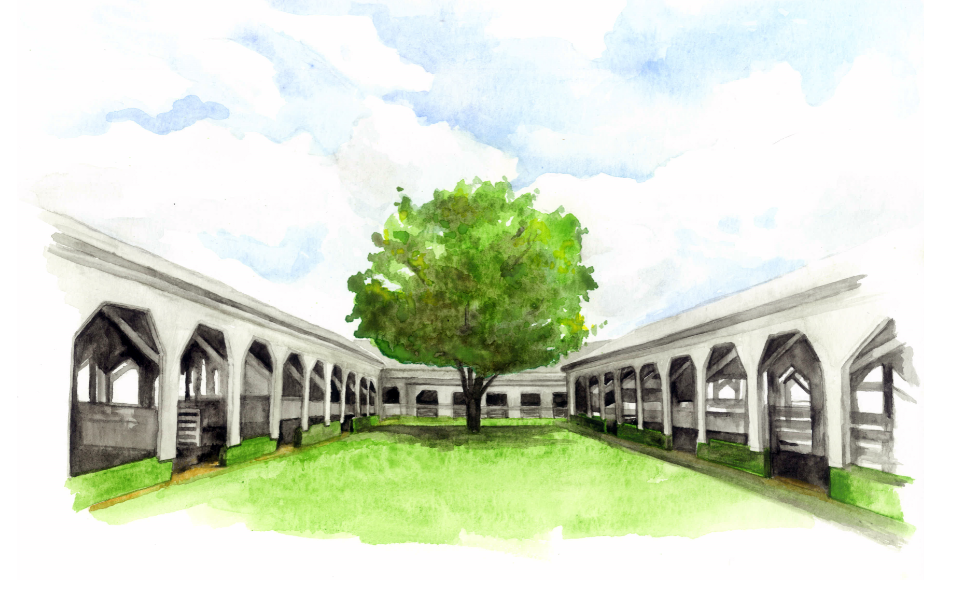 Livestock Barns on the 14 Acres                                                                        Artist: Maggie RossPurdue Cooperative Extension Service – Fayette Co. Office401 N Central Ave Connersville, IN 47331(765) 825-8502 · FAX: (765) 825-8140The Purdue University Cooperative Extension Service is an Affirmative Action, equal access/equal opportunity institution.This book is the property of the_______________________________________________________________________ FAMILYMEMBER OF_________________________________________________________ 4-H CLUBVOLUNTEER/LEADER IS _______________________________________________________PHONE________________________________ EMAIL__________________________________DATES TO REMEMBERAdd/Drop ends on May 15thAll animal information must be entered into 4honline.com by May 154-Honline user name: _________________________________4-Honline password: __________________________________Fair Entryhttps://fayettecountyindiana.fairentry.comOn this website you will select the division of the projects for which you enrolled in on 4honline.com.  Fair Entry will use the same user name and password as 4H onine.comExtension Office Staff	Heather Caldwell	Rhonda Friend	County Extension Director	4-H Youth Development   4-H Youth Development	Health & Human Sciences	Agriculture & Natural Resources	rsfriend@purdue.edu 	hcaldwel@purdue.eduStephanie RuffCounty Extension Office Manager sruf@purdue.edu Office HoursMonday, Tuesday, Thursday, Friday 8:30am-4:00pmWednesday 8:30am-5:00pmClosed 12:30-1:30pm daily for Lunch401 N. Central AvenueConnersville, IN 47331765-825-8502The office is located in the basement of the courthouseAbout this HandbookThe following pages contain specific guidelines and policies for 4-H projects in Fayette County. The Fayette County Extension Office, Fayette County 4-H Council, 4-H Volunteers, 4-H Project Leaders, Project Committees and Directors have developed these policies.Every attempt has been made to check and print correct information. Errors found after the printing and posting of this information will be made known to all members and 4-H Leaders. 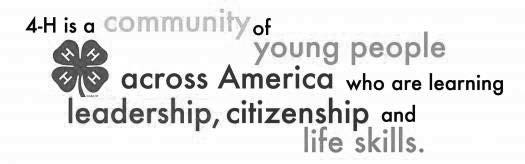 4-H Motto"To Make the Best Better"4-H MissionProvide real-life educational opportunities that develop young people who will have a positive impact in their communities and the world.4-H Vision Statement Be the state’s premier, community-based program empowering young people to reach full potential.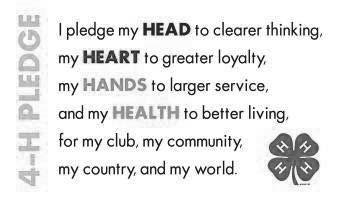 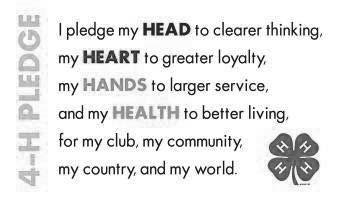 STATE FAIR ELIGIBLE PROJECTS:ALL 4-H MEMBERS WHO WISH FOR THEIR STATE FAIR ELIGIBLE PROJECT TO BE TRANSPORTED TO THE STATE FAIR MUST BE PRESENT TO CHECK IN THEIR PROJECT ON AUGUST 1, 2020 from 9:00-11:00 am AT EXPO HALL.  EXTENSION PERSONNEL WILL NOT TRANSPORT PROJECTS THAT ARE NOT CHECKED IN BY THE 4-H MEMBER (OR A REPRESENTATIVE).YQCA FOR LIVESTOCK EXHIBITORS:Youth for the Quality Care of Animals (YQCA) is a national multi-species quality assurance program for youth ages 8 to 21 with a focus on three core pillars: food safety, animal well-being and character development. YQCA is a requirement for all 4-H members who will be exhibiting beef, dairy, goats, poultry, rabbits, sheep and swine in the 2020 Fayette County 4-H Fair. A member must either attend a face to face training or complete the online training at http://yqca.org. The online training is $12, face to face training is $3. Members must re-certify each year. 2020 Pre-Fair Activities4-H Judging & Fair Week Schedule(Subject to change)Pre-Fair ActivitiesSaturday, June 279:00 a.m. 	4-H Ag Tractor /Lawn & Garden Tractor Operators Contest – Wayne County Fairgrounds (combined event with Wayne and Union Counties)6:30 p.m.	Fayette County Free Fair Queen Contest - Connersville High School, Robert E. Wise Center Tuesday, July 7 7:00 p.m.	4-H Rabbit Ambassador/Showmanship Contests & Tattoo Workshop – Rabbit BarnSaturday, July 1110:00 a.m.	4-H Dog Show (Obedience & Showmanship) – Expo HallThursday, July 165:00 p.m.	Set-up Expo Hall, Show Arena, and the Livestock Barns (Except Rabbit & Poultry)Saturday, July 1810:00 a.m.	Open Class Beef Show – Memorial Showplace ArenaMonday, July 208a.m.-10a.m.   4-H Exhibits Due in Expo Hall	(Exhibits entered after 10 a.m. are considered late)10:30 a.m.	Project Judging begins.Tuesday, July 21  8:00a.m. –10:00a.m.		4-H Exhibits Due in Expo Hall				(Exhibits entered after 10 a.m. are considered late) 10:30 a.m.	Project Judging begins.Wednesday, July 228a.m. –10a.m.	4-H Exhibits Due in Expo Hall	(Exhibits entered after 10 a.m. are considered late) 10:30 a.m.	Project Judging begins.10:30 a.m.	Fashion Show Judging begins.	Sewing - Wearable & Sewing Non-Wearable judging begins at the completion of each Fashion Show division12:00-12:30 p.m.	Consumer Clothing exhibit check in.	(Notebooks are due Monday 8-10 a.m., Tuesday 8-10 a.m., or Wed. 8-10 a.m.)12:30 p.m.	Consumer Clothing Judging begins.12:00-1:00 p.m.	All Residential Rockers 4-H Club exhibits are due.(Exhibits entered after 1 p.m. are considered late)Thursday, July 23  5:00 p.m.	Set-up for Poultry and Rabbit Barns  7:00 p.m.	4-H Public Fashion Show, Open Class Fashion Show, 4-H Awards Program, and 4-H Graduation in Centennial Room at Expo Hall.  Enter 4-H Sewing-Wearable & Consumer Clothing.Friday, July 24  3:00-9:00 p.m.	4-H Swine must be unloaded, weighed & penned.Fair Week Daily ProgramSaturday, July 25Trash Pick-Up – Poultry/Waterfowl  7:00-9:00 a.m.	4-H Sheep must be unloaded, weighed off the trailer & penned.  8:00-10:00 a.m.	Mini 4-H Exhibits Due(Exhibits entered after 10 a.m. are considered late)*Small pets MUST be taken home immediately following the judging of Small Pets. 8:00 a.m. - Noon	4-H Beef Cattle must be stalled & weighed – Beef Barn   8:00 a.m. - Noon	4-H Dairy Cattle must be stalled – Beef Barn  9:00-11:00 a.m.	4-H Goats must be unloaded, wethers weighed & penned.  4:00 p.m.	Expo Hall open to public  4:00 p.m.	Open Class Swine Breeding Stock Show–Memorial Showplace Arena  Open Class Swine Barrow Show to start immediately after  6:00-10:00 p.m.	4-H Poultry & Waterfowl must be caged  6:00-10:00 p.m.	4-H Rabbits must be penned in assigned cages   8:00 p.m.	4-H Dairy Goat Milking Contest Begins  9:00 p.m.	Expo Hall closes.Sunday, July 26Trash Pick-Up – Swine Department  2:00 p.m.	Expo Hall open to public  2:00 p.m.	Fayette Co. Free Fair Parade  6:00 p.m.	Horse & Pony Contesting – Horse & Pony Arena  6:30 p.m.	Mini and 4-H Cat Show – Memorial Showplace Arena  8:00 p.m.	4-H Dairy Goat Milking Contest Ends  9:00 p.m.	Expo Hall closesMonday, July 27Trash Pick-Up – Beef & Dairy Departments 9:00 a.m.	4-H Horse and Pony Show- Horse & Pony Arena 10:00 a.m.	4-H Goat Show – Memorial Showplace Arena10:00 a.m.	Expo Hall open to public5:00 p.m.	4-H Sheep Judging – Memorial Showplace Arena6:00-8:45 p.m.	4-H Support Group Silent Auction-Young McDonald’s Farm 9:00 p.m.	Expo Hall closesTuesday, July 28Trash Pick-Up – Sheep Department 8:45 a.m.	4-H Swine Pledges/Meeting 9:00 a.m.	4-H Swine Show –Memorial Showplace Arena 9:00 a.m.	4-H Rabbit Show – Rabbit Show Arena10:00 a.m.	Expo Hall open to public6:00 p.m.	4-H Swine Showmanship, Grand Drive & Awards - Memorial Showplace Arena6:00-8:45 p.m.		4-H Support Group Silent Auction-Young McDonald’s Farm 7:00 p.m.		4-H Horse and Pony Games – Horse & Pony Arena9:00p.m.		Expo Hall ClosesWednesday, July 29Trash Pick-Up – Goat Department8:00 a.m.		4-H Cow/Calf Pairs must be on fairgrounds 9:00 a.m.		Mini and 4-H Poultry & Waterfowl Show - Poultry Barn        10:00 a.m.		Expo Hall open to public           10:30 a.m.		4-H Dairy Show - Memorial Showplace Arena           3:00 p.m.	4-H Beef (Purebred & Commercial) Heifer Show, 4-H Steer Show (includes 4-H Dairy Steer Show), Mini 4-H will follow before the 4-H Beef Steer Grand Drive– Memorial Showplace Arena*State Fair Animals ONLY – released 1 hour after completion of 4-H Beef Grand Drive.  Must be in presence of Animal Director.	           6:00-8:45 p.m.		4-H Support Group Silent Auction-Young McDonald’s Farm           7:00 p.m.		4-H Horse and Pony Games – Horse & Pony Arena           9:00 p.m.		Expo Hall closesThursday, July 30Trash Pick-Up – Horse & Dog Departments10:00 a.m.		Expo Hall open to public10:00 a.m.		Open Class Sheep Show-Memorial Showplace Arena12:30 p.m.		Family Fun Day – Memorial Showplace Arena5:30 p.m.		Supreme Showmanship Judges Meeting – Memorial Showplace Arena6:00 p.m.	Bill Grubbs Memorial Supreme Showmanship Contest – Memorial Showplace Arena6-8:45 p.m.		4-H Support Group Silent Auction-Young McDonald’s Farm7:00 p.m.		4-H Horse and Pony Games – Horse & Pony Arena9:00 p.m.		Expo Hall closes10:00 p.m.		All 4-H Livestock/Animals Released with Directors ApprovalFriday, July 31Trash Pick-Up – Rabbit Department10:00 a.m.		Expo Hall open to public6:00 p.m.	4-H Livestock Sale – Memorial Showplace ArenaSaturday, August 18:00 a.m.	Clean-up 14 Acres (all 4-H livestock/animal members).  4-H pen cleaning slips will be given at this time from animal directors.9:00-11:00 a.m.	All Exhibits released from Expo Hall4-H Members turn in completed 4-H Green Record Book & receive premium money. (Livestock exhibitors must show pen cleaning slips signed by animal director).9:00-11:00 a.m.	State Fair Exhibits turned in at assigned table in Expo HallALL 4-H MEMBERS WHO WISH FOR THEIR STATE FAIR ELIGIBLE PROJECT TO BE TRANSPORTED TO THE STATE FAIR MUST BE PRESENT TO CHECK THEIR PROJECT IN DURING THIS TIME. EXTENSION PERSONNEL WILL NOT TRANSPORT PROJECTS THAT ARE NOT CHECKED IN BY THE 4-H MEMBER (OR A REPRESENTATIVE).FAYETTE COUNTY 4-H PROGRAM GENERAL TERMS AND CONDITIONSThe Indiana 4-H Program serves the youth of Indiana by providing a strong educational youth development program.  This program delivers educational experiences in a variety of settings.  Caring, capable and contributing adults assist in the 4-H program as models for youth.  The rich heritage of the 4-H Program is one to be valued and passed along to future generations.  The Indiana 4-H Youth Policy and Procedures Book sets out certain standards and guidelines to be used to assure that 4-H is a positive youth development program.  County 4-H policy is guided by the county 4-H Council as provided by the County Extension Board.  Legal authority for the 4-H Program rests with the Director of the Cooperative Extension Service at Purdue University.  No county 4-H policy may conflict with state 4-H policy or with federal guidelines and requirements.It is the policy of 4-H to be an inclusive organization.  No county policy or practice should be used to arbitrarily exclude youth from either membership or participation.  Youth should participate in 4-H Youth Development opportunities at levels and times that best suit the youth’s development and support family involvement.Membership- Youth may become 4-H members when they enter the 3rd grade and may continue their membership through the completion of grade 12.  Each individual may continue membership for a maximum of 10 consecutive years.  Exceptions: (1) Youth who enroll in grade 3 and are advanced academically (thus graduating early) may continue for a total of 10 years ONLY if the enrollment occurs in consecutive year; (2)  Those youth who are academically advanced and “skip” 3rd grade, may begin the program as a 4th grader and may continue for a total of 10 years ONLY if the enrollment occurs in consecutive years.;  (3) Those youth who enroll in grade 3 and are retained a grade in public school may continue to progress through the 4-H Program by adding subsequent years of participation, but MAY NOT  exceed 10 years of participation.  For example, if a member is retained one year in public school, their final year of 4-H membership would conclude the summer following the junior year of high school; (4) Those youth who entered the program in 3rd grade and for one reason or another leave formal education prior to the completion of 12th grade may continue for a total of 10 years ONLY if the enrollment occurs in consecutive years. NOTE: 10 years of membership in the 4-H Youth Development is an opportunity-not an entitlement.  Those youth who do not enroll as 3rd grade students or meet the exceptions above, conclude their involvement with the program during the summer immediately following the completion of their senior year in high school.  An individual’s 4-H grade is determined by the school grade in which he or she is classified regardless of the time of year he or she enrolls in 4-H.  A member does not advance in 4-H grade until he or she enrolls in 4-H for the subsequent school year.  Each member should enroll in the division of a project that would best suit his/her interest and potential for personal growth and would enhance their family involvement.  Opportunities in the 4-H program are available to all Indiana youth as defined regardless of race, religion, color, sex, national origin, marital status, parental status, sexual orientation or disability. Married young men and women of 4-H age may participate in any of the 4-H projects and activities.  However, married persons must participate by the same terms and conditions and/or guidelines as unmarried participants.  Annual membership in 4-H is gained by enrolling ONLINE via the 4-HOnline enrollment process through https://in.4honline.com –October 1– January 15 each year.   The 4-H club year is October 1 to September 30 annually. Residence- Indiana youth typically enroll in 4-H in the county or state in which they reside.  However, individuals living in one county may join 4-H in another county as determined by county policy.  There may be educational or social reasons for an individual joining 4-H in a different county other than that of their primary residence.  During a single calendar year, a 4-H member enrolled in a given project is expected to enroll and exhibit that project only in one county of enrollment.  In the event that a project is not offered in the county of primary 4-H enrollment, a 4-H member may enroll in that specific project in a different county.  Approval of this special exception rests with the county 4-H policy-making or governing board (i.e. 4-H Council) and/or the Extension Board of the receiving county.  Participation in 4-H related activities and events (i.e. judging; share-the-fun) must be in the county of primary enrollment.   The above policy is not intended to provide an escape mechanism for troubled 4-H Members and families who are unwilling to follow the terms and/or conditions and/or in their current county of       4-H membership. Decisions regarding 4-H membership in a non-resident county (a county you do not live in), rest with the County 4-H Council and/or the Extension Board in the receiving county. Related Questions regarding member acceptance in the adjacent county rest with the county 4-H Council and/or Extension Board of the receiving county.Note: In a statement form our federal partner in Washington, D.C. the following statement appears:“Anytime there are procedures for exclusion of individuals from events which use the 4-H name there are potential challenges to enforcement of the exclusions. The challenges have a substantial potential to prevail and they frequently result in negative publicity for the organization. Therefore, before choosing a policy of exclusion it is wise to evaluate the exclusion being considered, to be sure there is an overwhelming educationally based need for exclusion.”Extension employees and volunteers are obligated to eliminate (and should not create) any practices that limit, deprive, or tend to deprive any youth of opportunities for membership and/or participation in the Indiana 4-H program.Deadlines - The proper compliance with established, stated and published final dates and deadlines is considered an appropriate expectation of 4-H membership. Submitting things on time and following the terms and conditions is part of the 4-H learning experience and is considered a reasonable thing to do. Individuals not complying with these expectations may lose awards and privileges. This is especially true in animal projects where animal ownership, raising and identification has a specific time line as part of the project requirements. Members not complying with established and published dates for exhibition may be denied exhibition privileges as well as any premiums or awards for that project.Animal Ownership/Leasing- Each 4-H member shall own/lease his/her 4-H exhibit. Ownership/leasing, personal possession, and regular care of the animal must be in effect on or before the county and state enrollment deadlines and continuously until after the 4-H show at the county and/or state fair. For 4-H breeding animals, family corporations and/or partnerships of 4-H members with one or more parents, siblings, grandparents, aunt, uncle, legal guardian is acceptable. Animals that may be leased (dairy cattle & heifers, horses & ponies) are subject to those terms and conditions of that specific species.Participation- Attendance and participation at 4-H meetings is highly encouraged as part of the overall educational experience. However, attendance and participation at club meetings cannot be required as a criteria for completion. 4-H club meetings should be of the quality that 4-H members should want to attend, participate and learn something beneficial. Also, rewarding 4-H clubs, 4-H members and 4-H volunteers for attendance and participation in club meetings, tours, workshops, local and county exhibits, etc., is encouraged. The rewards for participation in 4-H meetings, tours, and activities should be significant enough to cause the 4-H member to see the advantage of reacting positively.4-H volunteers and members of local clubs may establish goals for attendance, exhibits, completion, etc., to meet the criteria established for awards and recognition for their clubs as long as they do not conflict with stated county, area, or state policies.Exhibition- Exhibition of 4-H projects in local, county or state exhibits/fairs is considered a privilege and is voluntary on the part of the exhibitor. The exhibition of 4-H projects provides 4-H member an opportunity to display their 4-H projects, enter into competition and participate in an educational/social environment with peers. With exhibition also comes the responsibility for abiding by all of the terms and conditions pertaining to the respective 4-H project.Completion- The completion of a 4-H experience may include a variety of options and must not be misinterpreted solely as exhibition of a project at a local, county or state fair. There are a number of ways that a young person may participate in the 4-H Youth Development Program in addition to the club-based option. Participating in these 4-H opportunities enable the youth to build skills that will serve them well throughout their adult lives.Some of these participation options do not include the preparation of a specific exhibit by an individual that would be on display at a fair or similar event. In some cases, the youth’s actual participation may be the final product that results in their completion of a year of 4-H. Some examples of this participation experience; participating in State 4-H Band or Chorus; taking part in a science training or experiment participating in an after school 4-H experience; etc. 4-H members are considered complete in their 4-H educational experience for the year when they have 10 completed the 4-H member enrollment process prior to the established and published date for enrolling and 2) had an officially recognized 4H volunteer/Extension Educator verify the existence of the completed project/subject or the member’s participation in a 4-H educational experience. Additionally, 4-H members who participate in a club- or fair-based 4-H project/subject will submit a completed 4-H record sheet based on printed or web-based educational materials (used by Indiana 4-H Youth Development) prior to the established and published date.Though exhibiting in local, county and state exhibits/fairs is not required for project completion, as it does not necessarily relate directly to content and skills learned in the development of the 4-H project, project exhibition is encouraged as a continuation of the educational experience. Extension employees and volunteers are obligated to eliminate (and should not create) any practices that limit, deprive or tend to deprive any youth of opportunities for membership and/or participation in the Indiana 4-H program.Liability Release Policy- The 4-H Youth Development Projects, Events and Activities Release Form is signed annually when enrolling in 4-H online.Behavior Expectations of 4-H Members- To 4-H members, volunteers, parents and the public: When participating or acting in behalf of the 4-H program, all persons are expected to conduct themselves in accordance with accepted standards of social behavior, to respect the rights of others, and to refrain from any conduct which may be injurious to the 4-H program. The following actions constitute misconduct for which persons may be subject to disciplinary penalties and/or dismissal from the program:Dishonesty in connection with any 4-H activity by cheating or knowingly furnishing false information.Alteration or the unauthorized use of 4-H records.Obstruction or disruption of any 4-H activity or aiding and encouraging other persons to engage in such conduct.Failure to comply with specific rules of a given project, contest, or activity.Failure to comply with directions of 4-H officials acting in the proper performance of their duties.Inhumane treatment of 4-H animal projects.There are many opportunities for 4-H members, parents and the public to participate in 4-H events and activities. When involved in such experiences, members, volunteers, parents and the public are expected to follow all rules and regulations as outlined by those responsible for the specific program or activity. In all such 4-H activities, the following constitute a violation of behavioral expectations.Possession or the use of fire crackers, gun powder, firearms, chemicals or other materials that can be used to create an explosive mixture.Misuse of fire equipment or sounding a false fire alarm.Having a guest of the opposite sex in your sleeping quarters.Physical abuse of any person or conduct which threatens or endangers the health or safety of any person.Theft of or malicious damage to property.Possession, use, or distribution of alcohol, illegal drugs, tobacco-like products, or other dangerous substances.Lewd, indecent, or obscene conduct.Unauthorized entry, use or occupancy of any facility.Any conduct which threatens or interferes with the maintenance of appropriate order and discipline or invades the rights of others.When violations occur at out-of-county, district, area, and/or state and/or national 4-H events, the following procedures will be followed:The parents/guardians will be contacted to arrange transportation home for the violator(s) andThe local extension educator will be notified.Penalties- If, in the opinion of the state 4-H leader or designee, evidence of alteration and/or excessive outside help and/or unethical preparation and/or misconduct is noted, the exhibit and/or 4-H'er may be disqualified from the show and/or all premiums and/or awards forfeited and/or the 4-H'er may be subject to a one year disbarment from participation in that project and/or other related 4-H projects and/or events and/or activities. Further, enforcement may be selective which does not waive the state 4-H leader's right to enforce collectively at a future date and appropriate circumstance.Special Note - When infractions in regulations and/or policies take place in the livestock project, special penalties will be enacted. In addition to the above stated penalties, animals unethically fitted or altered for show and sold at 4-H auctions will have all premiums associated as a 4-H reward removed from the sale price of the animal.The animal sale price provided the 4-H'er will be that of the day's going market value with anything above said market price retained by the 4-H organization as a penalty for the action.DUE PROCESS and GRIEVANCE PROCEDURESThe first step before a grievance is filed should be a called meeting with the appointed Department committee formed to resolve issues. A grievance should be filed only after all other avenues of resolution have been explored.The grievance procedure for problems arising out of 4-H exhibit requirements, judging and the assessment of any or all penalty(s) for such problems including but not limited to fraud and/or deception (excepting immediate disqualification) shall follow the below listed procedures:Grievances are made by completing the Indiana 4-H Grievance/Appeal form with the burden of proof being the responsibility of the individual filing the grievanceThe completed grievance/appeal form and supporting documentation shall be presented to the president of 4-H Council or the Purdue Extension Educator working with the 4-H program.Grievances pertaining to 4-H activities, programs, or projects shall be filed within 14 days of an incident or occurrence. Grievances pertaining to county fair related issues are often time-sensitive and must be filed within 24 hours of incident.The grievance process occurs in the county where the issue or concern arises and offers three opportunities to be heard and reviewed.The grievance is initially heard by an unbiased, representative grievance sub-committee. The sub-committee shall include the following individuals: one representative of the 4-H Council, two volunteers serving as a 4-H club leader, one member of the County Extension Board, and one 4-H volunteer knowledgeable on the project of concern. The Purdue Extension Educator assigned to 4-H shall convene the group.The person filing the grievance may appeal the decision of the grievance sub- committee to the 4-H policy making body, which will then review the facts in evidence and render a decision.The person filing a grievance may appeal a decision of the 4-H policy-making body to the County Extension Board. The Extension Board will review the facts in evidence and render a decision. This is the final level of the appeal process.Only the individuals who have filed the grievance, the members of the grievance committee and the Purdue Extension Educators will be present during each level of the grievance process. The grievance process is internal to the Indiana 4-H Youth Development Program and meetings of the grievance committees are not subject to Indiana’s Open Door Policy.DETERMINATION OF FRAUD and DECEPTIONFraud and/or deception will not be allowed relative to any 4-H exhibit. Fraud and/or deception being defined to include, but not limited to, the following:1) Tamper (altering) and/or misrepresentation relative to any exhibit is prohibited. This prohibited activity includes but is not limited to the breeding, age, ownership, and/or method of preparation or completion. (For example, with animal exhibits, this includes, but is not limited to, coloring that alters or misrepresents breed characteristics, pumping, drenching and filling)    (ANY EXCEPTION, SEE SPECIES DIRECTOR); 2) Unethical fitting of animal exhibits is defined as the administration of any substance (to include, but not limited to, drugs, blood, oils, steroids, air, chemical substances) or performance of any surgical or non-surgical procedure altering the animal's configuration or natural conformation of any part of the animal’s body, or rendering its tissues unfit for human consumption and is prohibited.Exceptions that are allowed to 1 and 2 above include hoof trimming, dehorning, removal of hair, castration, branding, tattooing, ear notching, docking of tails on sheep and swine, and coloring or manipulation of normally attached hair that does not alter or misrepresent breed characteristics of the animal’s configuration or natural conformation.PENALTY - For non-livestock projects, a three-member committee will determine if fraud and/or deception have occurred. The committee will consist of a 4-H council representative, 4-H adult leader representative and Extension Office Representative. For livestock projects, a four-member committee will determine if fraud and/or deception have occurred. These committee names are to be reported to the Extension Office by January 31 of each year. If the committee determines that fraud and/or deception have occurred a representative will be appointed to inform the 4-H member of the penalty.Upon determination that a 4-H fair exhibit and/or 4-H judging problem requires a penalty and/or fraud and/or deception has occurred prior to, during, or after judging, any one or more of the following penalties shall be imposed:The 4-H exhibit in question will be immediately disqualified.The 4-H exhibit will not be allowed to be sold in the 4-H auction (this will be decided by a committee consisting of the President of the 4-H Council, Extension Office representative and the Overall Livestock Director). (a). In the case of an exhibit already sold at the 4-H auction, the 4-H member shall be required to refund/return all sale money in excess of market value to the Fayette County 4-H Council, at the discretion of the Fayette County 4-H Council, the money will be returned to the buyer or otherwise donated to the Fayette County 4-H program. (Note: Placings of other exhibits will not be adjusted as a result of the imposition of this penalty.)Any or all premiums, trophies and awards connected to the 4-H exhibit in question will be withdrawn and required to be returned.The 4-H member will be barred from competition at the Fayette County 4-H Fair in the category disqualified for up to three years.Fayette County 4-H Departmental Rules Interpretation, 4-H Fraud/Deception Determination “911 Committee”4-H EXPO EXHIBIT HALL PROJECT TERMS and CONDITIONSELIGIBILITY: Youth may be 4-H members in grades 3-12 for a maximum of 10 years.ALL PROJECTS MUST BE COMPLETED SINCE LAST YEAR'S FAIR.The Fayette County Free Fair Association or the Fayette County Extension Staff is not responsible in case of personal loss, theft, or injury during the fair. Exhibits are shown at the    4-H members own risk. Committees will be on duty to protect all exhibits.All exhibits will remain on display from entry time until release time. 4-H MEMBERS ARE RESPONSIBLE FOR PICKING UP THEIR OWN EXHIBITS ON THE LAST SATURDAY OF FAIR WEEK BETWEEN 9 a.m. - 11 a.m.Blue Star, Blue, Red or White group placings are awarded.Champion and Reserve Division Champion placings are considered in all projects, regardless of the number in a class, if blue placing or better quality.Grand and Reserve Grand Champion Rosette ribbons are considered in each project, including each craft project. Grand Champions will be selected from Division Champions. Reserve Grand Champions will be selected from the remaining Division Champions and the Reserve Division Champion of the same division as Grand Champion.All State Fair selections will be placed at the end of each judging day by the directors.In all projects, members may begin at any division/level/category, however depending on the project, they must remain there or move higher, never lower. Projects that have an age or grade requirement, the member must start at their level or higher.Premiums will be paid according to the placing: Blue, Red, White and exhibitor. No extra premium money is given for placings higher than blue. Premium monies will be available on the last Saturday of the Fair when projects are picked up.Each 4-H exhibitor must have 4-H records completed and compiled inside their folder entitled "Members Record Book" to receive premium money. Record books will be returned when the grading process is completed. Livestock members must have a slip signed by the director, assistant director or person designated by the director of each specie to present to the check-out worker when picking up premium money.All Poster Projects must be displayed horizontally (unless otherwise stated in project manual) and must contain a stiff backing the same size of the poster, and must be covered with clear covering to keep the project clean. A project label is to be attached to the lower right-hand corner of the poster unless otherwise instructed in the manual.Consult the specific project or projects for the correct time 4-H exhibits must be entered at the Expo Hall. (ANY EXHIBIT ENTERED AFTER 10 A.M. OR DESIGNATED ENTRY TIME IS CONSIDERED LATE.) All late entries and all projects not meeting terms and conditions will receive no higher than a red ribbon. Late projects brought in after its division has been judged will be given a green ribbon.Parents and 4-H members are encouraged to be present during judging.Only Grand Champion winners will have pictures taken for publicity.Members may add or drop projects on https://in.4honline.com until May 15. Divisions/Categories/Levels must be made at https://fayette-in.fairentry.com by July 3. No changes in projects, divisions or categories will be accepted after July 3.4-H LIVESTOCK and SMALL ANIMAL DEPARTMENT GENERAL TERMS and CONDITIONSAll exhibits must meet the terms and conditions of the 4-H Club project. IN CASE OF MISUNDERSTANDING THE 4-H HANDBOOK & PROJECT GUIDE SHALL BE THE OFFICIAL GUIDE AND THE INDIANA 4-H PROGRAM STATEMENT OF POLICY.All exhibits shall be owned by the 4-H Club member. Livestock members must make fair entries with the County Extension Office by the July fair entry deadline.4-H animals purchased, sold or offered for sale after the enrollment deadline and prior to the Indiana State Fair shall not be eligible to be shown in the 4-H show at the Indiana State Fair. This includes the Fayette County 4-H Auction.4-H animals exhibited after the animal enrollment deadline (at ID days for steers, non-reg. heifers, goat wethers & sheep & May 15 for all other animals), under a different name than the person listed on the Indiana 4-H animal enrollment form shall not be eligible to be shown in the 4-H shows at the Fayette County and Indiana State Fairs. NOTE: This term/condition does not apply to siblings and parents.All livestock owned by 4-H Club members may show in the open classes. Entries must meet terms and conditions of the class to be entered and pay regular stall rent. Open Class Swine entries will be made at weigh-in time. Open Class Beef, Sheep & Goat wether entries may be made with the Directors the day of the shows.Injections of any kind must be administered in the presence of and approved by the director and that species committee AND the animal CANNOT be sold in the 4-H Auction or Open Market.In the event that a 4-H member’s animal has died, injured, or otherwise is unable to be shown, a poster can be made in its place. The poster will be presented at the time of show to that species’ judge. For more information about the completion of the poster please contact the Extension Office.CONDUCT TERMS and CONDITION FOR LIVESTOCK AREA DURING FAIRNo alcoholic beverages on the fairgrounds.Curfew on the fairgrounds for anyone under 21 years of age is 1:00 a.m.Each Fayette County 4-H member and their guests staying on the fairgrounds must be signed in prior to curfew time each day with a livestock department director.  The State 4-H Department requires that any 4-H youth staying overnight must be accompanied at all times by his/her parent or adult guardian.There will be adults to watch each barn each night of the fair.FAYETTE COUNTY 4-H PROJECTS TERMS and CONDITIONS(For ALL, see 4-H General Terms & Conditions)4-H LIVESTOCK/ANIMAL PROJECTS(See 4-H Program General, Livestock & Small Animal Department Terms & Conditions)STATEMENTS FOR ALL MINI 4-H ANIMAL PROJECTSMini 4-H members are allowed to show, work with, or care for animal projects after their parent or legal guardian has signed a liability release. Mini 4-H members may independently show, work with, or care for animals that weigh 300 pounds or less. Mini 4-H members may only show, work with, or care for animals over 300 pounds when they are assisted by a parent, legal guardian, or another adult designated in writing by parent or legal guardian. (With beef &horse & pony, the parent must be in control of the animal at all times when in the arena regardless of weight) (The word assisted means that the adult has control of the animal at all times.)BILL GRUBBS MEMORIAL SUPREME SHOWMANSHIP CONTESTShow Date & Time: Thursday, July 30, 6 p.m.Judges Meeting: 5:30 p.m. at Memorial Showplace Arena.There will be 9 classes of animals: Beef, Dairy, Dog, Horse, Sheep, Swine, Goats, Poultry/Waterfowl & Rabbits.Each Director is responsible for selecting own judges and responsible for having animals ready by show time. Contestants will have an entry number rather than using their own names. Approximately 8 minutes will be allowed for individuals to show in each of the 9 classes. Each of the 9 species will be represented by the Winner of Supreme Showmanship Class.In the event that an individual is the species Supreme Showman for more than one species, only one species can be represented. The species represented will be chosen by that individual. Any species not chosen will have no representation in the Supreme Showmanship Contest. The Showman with the lowest score will be the winner. A written test will be given to all Showmen. In the event of a tie the test results will be used to determine the winner. The winner of the Gill Grubbs Memorial Supreme Showmanship Contest will not be eligible to participate in Supreme Showmanship again. Contesting will start in the Horse Show Arena with Horses being the first species shown, then the contest will move to Memorial Showplace Arena for the remaining species. Each species Supreme Showman will receive a t-shirt. (Sponsored by Jamie Harvey)The Supreme Showman will receive a chair, a $100 Gift Card and a cash prize of $500.Herdsman Awards Will Be Announced at the Supreme Showmanship ContestSHOWMANSHIP TERMS & CONDITIONS(These terms and conditions apply to all species of livestock and small animals). Division Showmanship winners should show their own animals. Any exception must be at the discretion of the Department Director.JUNIOR - All 4-H Livestock Exhibitors grades 3-4-5. Previous winners are eligible according to grade requirements.INTERMEDIATE - All 4-H Livestock Exhibitors grades 6-7-8 may compete. Previous winners are eligible according to the grade requirements. SENIOR - All 4-H Livestock Exhibitor grades 9-10-11-12 may compete. Previous winners are eligible according to grade requirements.The previous year Supreme Showmanship Winner for each species will automatically entered into the Supreme Showmanship for that species the following year.4-H BEEF PROJECTDirectors: John Caldwell, Calla Henry, Brenton West & Abby GettingerLivestock Forms Due: Friday, July 17, in the Extension Office.Show Date and Time: Wednesday, July 29, 3 p.m.Mini 4-H Class will be before Steer Grand Drive Place: Memorial Showplace ArenaStall & Weigh By: Saturday July 25, 8 a.m.- NoonRelease: Thursday, July 30, 10 p.m. (with director’s approval)Feeder Calves & Cow/Calf: Be on the fairgrounds by Wednesday, July 29, 8 a.m.Poster Exhibits: Wednesday, July 29- Show Arena– At the time of show (These posters are for 4-H members to complete whose animals have died, are injured or otherwise unable to be shown.)TERMS and CONDITIONSInjections of any kind must be administered in the presence of and approved by the director and that species committee AND the animal CANNOT be sold in the 4-H Auction or Open Market.There shall be no horns on steers (allowing a maximum of 2" nubs.). They must be dehorned prior to identification day.Only the official county 4-H ear tags will be allowed (state fair will have additional tag). No other tags may be in the animals’ ears, except (in beef) for required breed buttons.After showing your calf, completing and handing in your record book the 4-H project is completed.Animals must be shown by the 4-H member. If the 4-H member cannot show the animal, they must make arrangements for another Fayette County Traditional 4-H member to show the animal.Two members immediately involved with the Fayette County Beef program will be allowed in the make-up arena with a calf.Grooming chutes must be kept out of the aisles and also kept away from heavily traveled pedestrian areas at all times during the Fair.State Fair qualifications (except ages) will be used for purebred registered females. Four heifer classes will be offered with each exhibitor allowed to show two heifers in each class.An exhibitor may show an unlimited number of steers per class.All 4-H steers and all commercial heifers must be identified at Beef Identification. Steers entered as a purebred will be allowed to be moved from a purebred class into the crossbred class at fair weigh-in.Any 4-H member may identify eight 4-H steers for the county realizing only six can be eligible for the State Fair.All Purebred animals showing at the State Fair must have registration papers. Fayette County will not require for county shows.The Director, Assistant Director and President of the Fayette County Cattleman Association will serve as a committee to interpret terms and conditions of the 4-H Beef Department. If any of the three members of the above committee are unavailable, the next person in succession of officers of the Fayette County Cattlemen Association will step in as the third member of the committee.All registered heifers’ identification papers are due online on 4-H member’s 4-H enrollment page by May 15.  A screening committee with three people consisting of the director, assistant director, and one other person appointed by the director and assistant director will check papers against the animal when presented at weigh-in on Monday of fair week. No animal will be allowed across the scale wetted down.Any beef steer weighing less than 900 pounds will be ineligible for appraisal or auction. If protest occurs over the breed of a steer or heifer, protest must be presented in writing, signed and turned in to the Director or Assistant Director by 4 P.M. on Tuesday of show week.As a special incentive to show heifers in the 4-H show the Fayette Co. Cattleman's Association will donate a specific amount of money to the heifer show. This money will be equally divided among each Heifer shown during the 4-H show.All heifers will show as breed on registration paper or with commercial heifers.All 4-H beef to be in the 4-H Sale MUST be submitted to the director by Wednesday, 8 p.m. Failure to do so will result in not being eligible for sale.HOME GROWN CLASS TERMS and CONDITIONSThe animal must have been born on a farm for which the 4-H'er and/or parents are actively involved in the care and maintenance.Final determination will be made by the beef committee.Appropriate application for nomination is due on the day of the steer/non-registered heifer ID day. For registered heifers appropriate application for nomination is due on the heifer entry deadline.Registered heifers are not tagged, but are under the same ownership terms and conditions as home raised steers and non-registered heifers. No changes will be made after deadline, in reference to homegrown.These are the only terms and conditions.COW/CALF TERMS and CONDITIONSBoth animals will be shown on halter.Classes will be established the day of show. If numbers warrant, classes will be split according to age of the calf.Awards will be given for champion heifer/calf pair, reserve champion heifer/calf pair, and champion cow/calf pair, reserve champion cow/calf pair.4-H member must show one of the animals.Cow/Calves must be enrolled for Fayette County on the July Fair Entry Forms (always due the Wednesday before the Open Beef Show).Any situation not covered by the above terms and conditions will be at the discretion of the directors.BEEF FEEDER/BUCKET CALF TERMS and CONDITIONSThe animal can be purebred or crossbred beef, purebred dairy, or dairy/beef cross.Calves must be born after January 1 of the current year.The feeder calf must be dehorned with wounds healed to exhibit at the fair. No ruptured calves may be exhibited.A Grand Champion & Reserve Grand Champion will be selected from the class winners.Animal exhibited as a starter calf will have the option to exhibit the following year at the fair as a Dairy Steer or Beef.Calves must be broke to lead.Feeder calves are not eligible to participate in the 4-H auction.Calves weighed & tagged in January are not eligible to participate in the Feeder calf show & are not considered feeder calves.A calf from a cow/calf pair can also be shown as a feeder calf.Beef Feeder Calves must be enrolled for Fayette County on the July Fair Entry Forms (always due the Wednesday before the Open Beef Show). If interested in State Fair, the beef enrollment forms due online on the 4-H member’s 4-H enrollment page by May 15.4-H members should follow the beef general guidelines.Any situation not covered by the above terms and conditions will be at the discretion of the directors.BEEF GROOMING CONTEST TERMS and CONDITIONSThere will be a time limit of 20 minutes.Two 4-H members will be permitted to groom one calf.Participants will groom a dry calf.Participants will use their own calf.Sign-up should be done at weigh-in.A 4-H Member(s) is limited to a bucket of materials. (Grooming chutes may be used.)All 4-H Beef Members are eligible.Divisions: Age Day of Show; Junior -12 & under; Senior - 13 & olderFIRST YEAR BEEF MEMBERS CLASSThis class is for members, grades 3-5 feeding a steer for the first year.4-H BEEF order of Show3 p.m.Beef Grooming ContestFirst Year Beef Members ClassDairy SteersBreeding Classes - Angus, Charolais, Comp. Charolais, Chianina, Commercial, Gebvieh, Hereford, Maine Anjou, Maintainer, Red Angus, Red Poll, Santa Gertrudis, Simmental, Sim-Solution, Shorthorn, Shorthorn PlusCommercial Heifers will be shown by weight.Junior Heifer calved January 1- March 31, 2020.Winter Heifer calved between November 1- December 31, 2019.Senior Heifer calved between September 1- October 31, 2019.Early Summer Yearling Heifers calved between May 1- June 30, 2019.Late Summer Heifer calved between July 1- August 31, 2019.Senior Calf Heifers calved between September 1- December 31, 2019. Spring Yearling Heifer calved between March 1- April 30, 2019.Junior Yearling Heifer calved between January 1– February 28, 2019.Senior Yearling Heifer calved between September 1- December 31 2018.Heifer Grand DriveHomegrown Supreme HeiferRate of Gain10 Yr. Member AwardCow/Calf ClassesDairy Feeder Calf ClassesShowmanship – Senior (grades 9-12), Intermediate (grades 6-8), Junior (grades 3-5)Supreme ShowmanshipMini 4-H Class (with animals): (Poster participants may also attend to receive awards)Steer Classes - Angus, Charolais, Chianina, Crossbred, Hereford, Gelbvieh, Maine Anjou, Red Angus, Red Poll, Santa Gertrudis, Simmental, Shorthorn, Shorthorn Plus (British Breed Champion: Entries will be the champions from the purebred Angus, Hereford, and Shorthorn steers.) (Includes Dairy Steer Show)Steer Grand DriveHomegrown ChampionPremiums paid in classes.MINI 4-H BEEF TERMS and CONDITIONSMust be enrolled as a Fayette County Mini 4-H MemberParents must be in control of animal at all times when in the arenaCalves may be stalled and are dismissed on day of showTwo halters may be used during showAny Traditional 4-H Beef member’s animal may be shown4-H members should follow the Beef 4-H Project GuidelinesSee the “Statement for All Mini 4-H Animal Projects”.A beef poster option is also available4-H CAT PROJECTDirectors: Ruby Bean & Paula MoffittLivestock Forms Due: Friday, July 17, in the Extension OfficeShow Date & Time: Sunday, July 26, 6:30 p.m. (Mini 4-H Cat Show will be first)Place: Memorial Showplace ArenaPoster Exhibits for Show Due: Sunday, July 26 – Show Arena- At the time of show (These posters are for 4-H members to complete whose animals have died, are injured or otherwise unable to be shown.)TERMS and CONDITIONSAll fair 4-H cat exhibitors must have been enrolled in the 4-H cat program prior to May 15, and be a valid member.All 4-H cats and/or kittens must be owned and cared for by the 4-H member as of May 15. Animals must be shown by the 4-H member. If the 4-H member cannot show the animal, they must make arrangements for another Fayette County Traditional 4-H member to show the animal.A 4-H member may enter and show a maximum of 6 cats in the 4-H cat show.Cats may be purebred or household pets or farm animal.Cats do not need to be registered or pedigreed in order to enter the 4-H cat show. If registered, please include a copy of the registration with your entry.Members are encouraged to also show in any open class competition.Responsibility for correctly entering appropriate fair lot number(s), class letters, and class names, rest with the 4-H member. Any correction will be at the discretion of the 4-H show manager.4-H exhibitors will be given an entry number, which will be used throughout the show for judging and benching. When the announcer calls this number, it will be time for the 4-H'er and cat to report to the judging area. Be sure to stay alert and to listen for your number. Be sure to save your number if you are enrolled in another animal project.Each 4-H exhibitor is responsible for bringing the 4-H cat to and from the show ring. Only 4-H members may show cats at the judging table. A 4-H cat entered but not presented or available will be disqualified.Substitutions of 4-H cats will not be permitted after July 1. Make such substitutions through the cat project leader.Pregnant or lactating female cats will not be permitted to show.Each 4-H'ers cat will be judged on: a) health; b) cleanliness; c) grooming; d) personality; and e) if all categories are equal, the judge will choose a winner by its "star quality".Injections of any kind must be administered in the presence of and approved by the director and that species committee AND the animal CANNOT be sold in the 4-H Auction or Open Market.After each 4-H cat has been judged, 4-H'ers are to remain in the benching area as your cat may be called again for another run-off. Supreme Showmanship, decorated cages, action displays, and/or talented cat trick classes are optional & will be conducted later in the day.4-H exhibitors are asked to read the general terms and conditions printed in the front of the fair book regarding other 4-H related policies and information.COMPLETED 4-H CAT VACCINATION FORMS need to be brought the day of show for the director to check off.See the “Statement for All Mini 4-H Animal Projects”.4-H CAT SHOWCLASSIFICATIONSKittens - Cats ages 2-8 months on day of show. Any kitten becoming 8 months old on show day will be considered an adult cat. Adults - Cats 8 months of age or older on show dayPurebred - Cats of a recognized breed, kept pure for many generations. MUST be registered with current registration number from a National Cat Registry such as Cat Fanciers Association.Long Haired - cats whose coat has long top hairs, with a thick wooly undercoat. The length of hair on the cat's tail is often used as a determining factor. Hair length is normally 1 1/2" or more.Short Haired - cats whose coat has only short hairs, a smooth, textured coat. Cat tail hair is usually less than 1 1/2" in length.CLASSESMini 4-H ClassDomestic Male Kitten Class (long or short hair)Domestic Female Kitten Class (long or short hair)Purebred Male Kitten Class (long or short hair)Purebred Female Kitten Class (long or short hair)Domestic Male Adult (long or short hair)Domestic Female Adult (long or short hair)Purebred Male Adult (long or short hair)Purebred Female Adult (long or short hair)Supreme Showmanship/Knowledge Program - Juniors- 4-H'ers grades 3-5; Intermediate - 4-H'ers grades 6-8; Seniors - 4-H'ers grades 9-12Action Demonstration/DisplayCage Decoration ContestTalented Cat Trick CompetitionPremiums paid in classes.MINI 4-H CAT TERMS and CONDITIONSMust be enrolled as a Fayette County Mini 4-H Member.Must have cat under care of mini member by May 15.Cat may be any breed or crossbred of either sex.One cat exhibited per member.Owner must possess the following: a) Feline collar & leash (any color); b) Feline carrying case (any color) but must be of the fiberglass material. (Can be purchased at various stores.); your cat must have all its vaccinations prior to the first workshop. (A form is available in the Extension Office.)See the “Statement for All Mini 4-H Animal Projects”.A cat poster option is also available4-H DAIRY PROJECTChuck Nobbe, Director Kelly Clapp, Assistant DirectorLivestock Forms Due: Friday, July 17, in the Extension OfficeShow Date and Time: Wednesday, July 29, 10:30 a.m.Place: Memorial Showplace ArenaStall By: Saturday July 25, 8 a.m. - NoonRelease: Thursday, July 30, 10 p.m. (with director’s approval)Poster Exhibits: Wednesday, July 29 – Show Arena- At the time of show (These posters are for 4-H members to complete whose animals have died, are injured or otherwise unable to be shown.)TERMS and CONDITIONSSee Health Terms and Conditions.Each member may enter two animals per class (another 4-H member may show the second animal).Lactating cows may be brought in day of show with approval of directors.Injections of any kind must be administered in the presence of and approved by the director and that species committee AND the animal CANNOT be sold in the 4-H Auction or Open Market.Animals must be shown by the 4-H member. If the 4-H member cannot show the animal, they must make arrangements for another Fayette County Traditional 4-H member to show the animal.All dairy calves/cows animal identification must be done online on the 4-H member’s 4-H enrollment page by May 15.4-H DAIRY SHOW CLASSESJunior Calf, born 3/1 or later (at least 2 months old). This age applies to Fayette County only.Fall Senior Calf, born 12/1/18-2/28/19Senior Calf, born 9/1/18-11/30/18Summer Junior Yearling, born 6/1/18-8/31/18Junior Yearling, born 3/1/18-5/31/18Intermediate Yearling, born 12/1/17-2/28/18Senior Yearling, born 9/1/17-11/30/17Junior 2 yr. old cow, born 3/1/17-8/31/172 yr. old cow, born 9/1/16-2/28/173 yr. old cow, born 9/1/15-8/31/164 yr. old & over cow, born prior to 8/31/155 yr. old & over cow (Ayrshire & Jersey Only), born prior to 8/31/14Showmanship: Junior (grades 3-5), Intermediate (grades 6-8), Senior (grades 9-12), Master ShowmanshipPremiums paid in classes.4-H DAIRY STEER PROJECTDirectors: John Caldwell, Calla Henry, Brenton West & Abby GettingerLivestock Forms Due: Friday, July 17, in the Extension OfficeShow Date and Time: Wednesday, July 29, 2:30 p.m. (During Beef Show Steer Classes)Place: Memorial Showplace ArenaStall By: Saturday July 25, 8 a.m. - Noon.Release: Thursday, July 30, 10 p.m. (with director’s approval)Poster Exhibits: Wednesday July 29- Show Arena- At the time of show (These posters are for 4-H members to complete whose animals have died, are injured or otherwise unable to be shown.)Steers must meet requirements of one of the following breeds:100% Ayrshire	b. 100% Brown Swiss	c. 100% Guernseyd.	100% Holstein	e. 100% Jersey	f. 100% Milking ShortH.g.	100% Dairy cross showing breed of sireMembers may enroll four animals and show two.Member may show two animals in one class. Animals must be shown by the 4-H member. If the 4-H member cannot show the animal, they must make arrangements for another Fayette County Traditional 4-H member to show the animal.No dairy steer may be shown unless it has been identified in a manner set forth by the 4-H Council during the current year. The dairy steers are to follow the same identification and weigh-in procedures as the 4-H Beef Project. No dairy steer may sell in the auction unless identified by a visible means of identification as determined and conducted by the 4-H Sale Committee during the current year. The steer must also weigh at least 800 pounds to be eligible to sell animal through auction or for appraisal price.Only the official county 4-H ear tags will be allowed. No other tags may be in the animals’ ears.Animals must be dehorned.To show in the current year, animals must be born after January 1 of the previous year.Animals must meet health terms and conditions, as listed, and must be checked by the director before unloading animals at the fair.Injections of any kind must be administered in the presence of and approved by the director and that species committee AND the animal CANNOT be sold in the 4-H Auction or Open Market.Any 4-H member may show a dairy steer.Dairy steers must have 2 visible means of identification (retinal scanning & ear tag plus mouthing).Dairy steers are eligible for Supreme Showmanship in the beef class.Premiums paid in classes.4-H DOG PROJECTProject Representatives: Heidi Rubendall, Kristi Houghland, Kelly Clapp, Eilish StewartAnimal Forms Due: Wednesday, July 8, in the Extension OfficeShow Date & Time: (Obedience and Showmanship) Saturday, July 11, 10 a.m. (Mini 4-H Dog Show will be first)Show Place: Expo HallAmbassador Contest: Wednesday, July 8 @ Puppy Love PracticePoster: Wednesday, July 11- Expo Hall- At the time of show (These posters are for 4-H members to complete whose animals have died, are injured or otherwise unable to be shown.)TERMS and CONDITIONS1a.	All exhibitors MUST be enrolled by May 15 of current year for the county 4-H Dog Project.All exhibitors demonstrating a canine MUST complete and submit a canine ID form for each canine to be shown by May 15 of the current year to be eligible to compete in the Fayette County Free Fair Show.2a.	All dogs being shown in the Dog project must be owned and cared for by the exhibitor.Any 4-H members with canines with previous training (professional or otherwise) will be evaluated one time, once entry is made into the project. At this time the evaluation committee will assign a permanent class for the year. The dog project representatives will be the evaluation committee.Once a dog has been entered, all obedience training from professionals must stop until after the county fair. The only training shall come from the 4-H'er and dog project representatives. Exhibition by any other individual makes the dog ineligible for the county dog show.All 4-H dog members are required to attend at least 7 4-H dog sponsored workshops.All canines must be pre-entered to compete in the Fayette County Free Fair on or before the set date. Failure to do so will result in NO SHOW.All past and new members must show current vaccination at the first training session that they attend.6a.	A 4-H member may not repeat the following classes with the same dog, except for exhibition only: 1a, 1b, 2a, 3a, 4a, 5a, 6a.b.	A 4-H dog with AKC title or "CD" must show in class 3a or above. A dog with a "CDX" must show in 5a or above. A dog with "UD" or obedience championship must show in 6b or above.4-H dogs must wear well-fitting slip collars of chain or nylon, buckle collar, quick release collar, or martingale collar in obedience classes. The leash must be of leather or fabric and shall be 6 feet in length. (NO chains or part chain leashes will be accepted.) 4-H'ers must use the appropriate equipment for their Showmanship classes. Collar tags will not be permitted in the dog show.All 4-H participants can show up to three dogs. Each dog must be in a separate obedience class, according to each dog’s experience. Each dog may only be shown by one child. (Exception to this rule would be a sibling mini 4-H’er and their sibling traditional 4-H’er both sharing the same family dog).9a.	Class 1A is open only for exhibitors and dogs who are both just starting the project.Both with NO experience.All former Mini 4-H’ers will compete in Class 1A, subject to rule 6b.Class 1B is for 4-H’ers with previous dog training experience (including showing in Class 1A) or for 4-H’ers with no experience whose dogs have had training which disqualifies them for Class 1A.10a.	A 4-H exhibitor is encouraged to compete in an Obedience and Showmanship class to complete the dog project.Members showing multiple dogs, must choose only one 4-H dog to be shown in Showmanship at the Fayette County Free Fair and must indicate that choice on the Fair Entry Form.Showmanship classes will be as follows:Novice - for members showing showmanship for the first time Junior - for member’s grades 3-4-5 Intermediate - for members in grades 6-7-8 Senior - for members in grades 9-10-11-1, Master Showmanship11a.	To promote fair play, a dog in season is not to participate in weekly workshops, nor brought to the fairgrounds. The 4-H'er should still attend the workshops.b.	A dog in season cannot show at the county fair dog show nor any other county fair event.The arm band number must be worn by the exhibitor on the left arm or attached to the back of the handler’s shirt while showing in any class.Commercial advertisement or insignia on 4-H exhibitors is prohibited during the dog show, however the 4-H clover and Puppy Love Club shirts are permitted.All handlers are REQUIRED to clean up after their dogs throughout the entirety of the project. Waste must be deposited in a trash container. (All handlers should be prepared, bring bags, paper towels, etc.).Injections of any kind must be administered by a licensed veterinarian. If for some unforeseen reason an injection must be given while at the fairgrounds, it MUST be administered in the presence of and approved by the director and that species committee AND the animal CANNOT be sold in the 4-H Auction or Open Market.Special problems or infractions not covered by these terms and conditions will be acted upon by the Dog Project Representatives present.Rain or shine the 4-H dog show will be conducted.All judge’s decisions are final.4-H DOG HEALTH TERMS & CONDITIONSDHLP-P VACCINATION - Must show proof of vaccinations given by licensed Veterinarian within 12 months previous to showing.	D-Canine Distemper	H-Canine Hepatitis	Bordetella (Kennel Cough)	L-Leptosprirosis	P-Parainfluenza	Rabies	PV-Parovirus4-H DOG SHOW CLASSESOBEDIENCE	 Class 1AClass 1BClass 2AClass 2BClass 3AClass 3BClass 4AClass 4BClass 5AClass 5BClass 6AClass 6BGrand Champion ObedienceReserve Champion ObedienceAction DemonstrationsCage DecorationSHOWMANSHIPSenior Division (grades 9-12)Intermediate Division (grades 6-8)Junior Division (grades 3-5)Novice (showing showmanship for 1st time)Best in Show (Bill Grubbs Memorial Supreme Showmanship)OTHER AWARDSOutstanding 4-H Member Most Improved DogTop Dog Award-to be announced at the Round Robin. Based on highest combination score of Obedience and Showmanship scores from county fair results.Premiums paid in classes.MINI 4-H DOG TERMS and CONDITIONSMINI SHOW CLASSESEach member will compete according to year enrolled.1st, 2nd, & 3rd Year:  Heel, Figure 8, Sit-Stay (one minute), Down-Stay (one minute), Stand for Examination (one minute), RecallNovice Showmanship: POSTER1st Year:  Six Pictures of different breeds with their height and weight.2nd Year: Same as above but add a picture of your own canine and a fifty word report on "MY DOG".  Please include on your poster.3rd Year: A poster with a picture on one dog from one of the groups and a short story about that breed.HEALTH TERMS & CONDITIONS ARE THE SAME AS FOR THE TRADITIONAL 4-H DOG PROJECT.ALL MINI 4-H'ERS WILL WORK WITH THEIR CANINES ON LEAD AT ALL TIMES.SEE THE “Statement for All Mini 4-H Animal Projects”.4-H GOAT PROJECTDirector: Matt Sherck, Assistant Director: Ginny GreinerLivestock Forms Due: Friday, July 17, in the Extension Office.Show Date and Time: Monday, July 27, 10 a.m. (Mini Goat Show will be first)Place: Memorial Showplace ArenaUnload, Weigh (wethers) & Pen: Saturday, July 25, 9-11 a.m.Milking Contest Begins: Tuesday, July 28, 8 p.m.Milking Contest Ends: Wednesday, July 29, 8 p.m.Release: Thursday, July 30, 10 p.m. (with director’s approval)Poster Exhibits: Monday, July 25- Memorial Showplace Arena- At the time of show (These posters are for 4-H members to complete whose animals have died, are injured or otherwise unable to be shown.)TERMS and CONDITIONSAnimals entered at the County Fair must be owned/leased and cared for by the 4-H member prior to May 15. Records should start the day of purchase/lease. All goats’ animal identification must be done online on the 4-H member’s 4-H enrollment page by May 15 or identification day.Animals must be shown by the 4-H member. If the 4-H member cannot show the animal, they must make arrangements for another Fayette County Traditional 4-H member to show the animal. It is not the responsibility of the director to find someone to show the animal for them.All wethers must be weighed in, ear tagged, and retinal scanned (for state fair only). All wethers will be tagged by director or assistant director. All goats must have a scrapie tag or tattoos. No exceptions. Fayette County dairy goats do not need to be dehorned unless competing at the Indiana State Fair. Boer and Pygmy goats may be shown with or without horns.All animals must have a collar and a tie chain if needed. No pinch or poke collars are permitted.All animals must meet official health terms and conditions as listed. Animals must be checked in before unloading by the director or assistant director.Registration or recordation papers will be checked against livestock enrollment form by the director or assistant director before animals may be shown at the fair.If an animal shows signs of illness, a director or assistant director advises animals will be released and removed from the fairgrounds.Injections of any kind must be administered in the presence of and approved by the director and the species committee AND the animal CANNOT be sold in the 4-H Auction or Open Market.The director and assistant director will assign pens.Wood shavings, straw, hay, grain, and water pails and pen clips (no wire) must be furnished by the exhibitor.Pens must be cleaned and a signed slip obtained from the director before premium money can be picked-up.All wethers must have milk teeth in place as of the day of weigh-in at the County Fair. This will be checked by the Director or assistant director.Wethers cannot be covered during weigh-in. Directors will classify any crossbred wethers at this time animals will be placed in appropriate class based on the Directors discretion and animals breed characteristics. 4-H members may sell a wether in the market livestock sale.Dairy & Boer wethers must be a minimum weight of 20 lbs. to show and 30 lbs. to sell. All pygmy wethers must be a minimum weight of 20 lbs to show or sell.If participating in sale, the animal must go to the packer unless otherwise stipulated by buyer.4-H members may enter 2 goats per class.All dairy goats who are in milk must be milked out by 8 p.m. (by the 4-H member only) the evening prior to the judging. A director must check.A Supreme Showman will represent the goat department in the Supreme Showmanship competition.The judge will determine a Supreme Showman from the junior, intermediate, and senior showmanship classes. JUNIOR: Grades 3-5; INTEMEDIATE: Grades 6-7; SENIOR: Grades 9-12.Classes will be offered by age for does and by weight for wethers. There will be classes for Dairy, Boer, Pygmy, Fainters, and Crossbreds.Champion and reserve champion wethers will compete for Grand Champion Wether Goat and Reserve Grand Champion Wether Goat. The Grand Champion Wether Goat will be the grand champion goat for the auction.ALL ANIMALS TO BE SOLD IN THE AUCTION MUST BE REGISTERED AT WEIGH-IN. CHANGES MAY BE MADE ONE HOUR AFTER THE 4-H GOAT SHOW. ANY GOAT NOT ON THE LIST WILL NOT BE SOLD. ANY GOATS ON THE LIST AFTER THE ONE HOUR DEADLINE WILL BE SOLD IN THE AUCTION.Anything not covered by the above to be decided by the committee of: director, assistant directors, president and vice president of the Goat Association.4-H GOAT SHOWMini 4-H Showmanship: 1st & 2nd Year Mini Goat Exhibitors; 3rd Year Mini Goat Exhibitors1st Year Traditional Goat Member ClassJunior Showmanship: Grades 3-5Intermediate Showmanship: Grades 6-8Senior Showmanship: Grades 9-12 Showmanship4-H GOAT DOE SHOWBOER CLASSESJUNIOR BOER DOE CLASSESBoer January Kids - born in January in calendar year of showBoer February Kids - born in February in calendar year of showBoer March Kids - born in March in calendar year of showBoer April Kids – born in April in calendar year of showBoer May & Later Kids–Born in May through the day of show during calendar year of showBoer Junior Yearlings (never fresh) - Born 6/1 to 12/31 of previous yearBoer Senior Yearlings (never fresh) - Born on or before 5/31 of previous yearChampion and Reserve Champion Junior Boer DoeSENIOR BOER DOE CLASSESBoer Doe under 2 years of age as of day of show.Boer Doe 2 years & under 3 as of day of show.Boer Doe 3 & 4 yearsDoe 5 years & olderChampion and Reserve Champion Senior Boer DoeSELECTION OF BEST BOER DOE OF SHOW1.	Best Boer Doe of ShowGROUP BOER CLASSESBoer Mother - DaughterBoer Produce of Dam (2 does out of the same dam) any ageDAIRY CLASSESSENIOR MILKING DAIRY DOE CLASSESDairy Milking Yearlings – doe under 2 years as of the day of showDairy Doe 2 years & under 3Dairy Doe 3 years & under 5Dairy Doe 5 years & olderChampion and Reserve Champion Senior Milking Dairy DoeSENIOR DRY DAIRY DOE CLASSESDairy Does 2-3 years oldDairy Does 4 years & older, must have been fresh at least once.Champion and Reserve Champion Senior Dry Dairy Doe of ShowJUNIOR DAIRY DOE CLASSESDairy Junior Kids -Born on or after 4/1 of calendar year of showDairy Intermediate Kids-Born 3/1 to 3/31 of calendar year of showDairy Senior Kids-Born 1/1 to 2/28 of calendar year of showDairy Junior Yearlings (never fresh) - Born 4/1 to 12/31 of previous year.Dairy Senior Yearlings (never fresh) - Born on or before 4/1 of previous yearChampion and Reserve Champion Junior Dairy Doe of ShowSELECTION OF BEST DAIRY DOE OF SHOW1.	Best Dairy Doe of ShowGROUP DAIRY CLASSESDairy Mother-DaughterDairy Produce of Dam (2 does out of the same dam) any agePYGMY CLASSESJUNIOR PYGMY DOE CLASSESPygmy Junior Doe Kid, - under 6 months oldPygmy Senior Doe Kid - 6 months to 1 yearPygmy Yearling DoeChampion and Reserve Champion Junior Pygmy DoeSENIOR PYGMY DOE CLASSESPygmy Doe - 2 years oldPygmy Doe - 3 years oldPygmy Aged Doe - 4 years & olderChampion and Reserve Champion Senior Pygmy DoeSELECTION OF BEST PYGMY DOE OF SHOWBest Pygmy Doe of ShowGROUP PYGMY CLASSESPygmy Mother - DaughterPygmy Produce of Dam (2 does out of the same dam) any ageGOAT WETHER SHOWWether Dam ClassCrossbred Wether ClassDairy Wether ClassBoer Wether ClassPygmy Wether ClassGrand Champion Fayette County Born and Raised Wether GoatGrand and Reserve Grand Champion Wether GoatPee Wee & Old-Timers Showmanship will immediately follow.Premiums paid in classes.MILKING CONTESTAny 4-H member wanting to take place in the milking contest needs to sign up with the director at the time of unloading. The director must be present to see the 4-H member (4-H member only) milking out the does. The director will also weigh the milk. The 4-H member may enter 2 does for the milking contest.FAYETTE COUNTY BORN & RAISED WETHER GOAT TERMS & CONDITIONSThe animal must have been born and raised on a farm in Fayette County. The wether does not have to be born on a 4-H member’s premises. It can be purchased from a breeder or individual that resides in Fayette County, and born on that premises.The wether must have a registered scrapie tag.Final determination will be made by the Goat Committee.Identification must be done online on the 4-H member’s 4-H enrollment page by May 1 or identification day.Born & Raised Goat Wethers will be shown concurrently with wether classes.Born & Raised Wether class will be shown after the Grand Champion Drive.Only 1 animal is to be shown by a 4-H’er in this class.KIDS FOR KIDSTo be eligible, you must meet the following requirements.You must be enrolled in 4-H and a first time exhibitor.You must have the proper facilities and the means to care for the goat.You must have parent consent.Feeding, care & training will be the responsibility of the 4-H’er and his/her family.The goat must be shown in the 4-H Goat Show at the fair.The goat must go through the auction at the fair. The packet price will be paid to the breeder who donated the goat, and the auction price will be given to the 4-H’er showing the goat.Must notify Goat Association if interested in enrolling for the following year.MINI 4-H GOAT TERMS and CONDITIONSMust be enrolled as a Fayette County Mini 4-H MemberMust have goat under care of mini member by May 15.One goat exhibited per member.Goat may be of any breed, wether or doe (No BUCKS!)Goat may be of any age.Goats will be brought to fair day of the show & taken home following the show.Goats must be broke to lead.4-H mini member must show goat with collar & lead strap.See the “Statement for All Mini 4-H Animal Projects”.Mini 4-H mentors will be available if requested.A mini goat poster option is also available4-H HORSE & PONY PROJECTDirectors: Jamie Harvey & Barry HarveyPre-Fair Enrollment Forms Due: Friday, July 17, in the Extension OfficeShow Dates and Times: Contesting - Sunday, July 26, 6 p.m.Halter & Performance: Monday, July 27, 9 a.m.Place: Horse & Pony ArenaPoster Exhibits: Sunday, July 26- Horse & Pony Arena- At the time of show (These posters are for 4-H members to complete whose animals have died, are injured or otherwise unable to be shown.)TERMS and CONDITIONSExhibitors must be enrolled during current year in the project exhibited. All horses’ animal identification must be done online on the 4-H member’s 4-H enrollment page by May 15. All Indiana State Fair horses must have a photograph uploaded to the identification form online by May 15. Pictures for county only are optional. Measurement does not need to take place unless questionable at 56 inches and then it must be measured by a state certified measurer by appointment before the May 15 deadline.A club member may enroll 3 animals. A mare and foal are counted as one animal if shown ONLY in the mare and foal class. If they are to be shown independently in the mare class or the foal class they are counted as 2 animals.Injections of any kind must be administered in the presence of and approved by the director and that species committee AND the animal CANNOT be sold in the 4-H Auction or Open Market.Must show proof of (required) vaccinations given by licensed Veterinarian within 12 months previous to showing.Only one animal in a class.Animal must be in 4-H member's or family ownership and records started May 15. Ownership must be maintained continuously through the state show (if attending the state show). Ownership: any animal exhibited must be shown and owned by the contestant or in partnership with an immediate family member. NOTE: exception, leased animals may be shown subject to approval of the 4-H horse and pony directors with proper lease agreement presented.Absolutely no animal may be substituted or traded or leased from the original, after May 15.In case of injury or death of an animal, and subject to the approval of the directors, a member may complete the project by showing a borrowed Fayette County 4-H enrollment animal if available, in showmanship and/or equitation, or by completing a poster on the subject of horses or ponies.Measurement is not needed unless questionable at 56 inches. All animals must be shown as measured (shod or unshod). Measurement is to be made on level, hard from the highest point of withers to ground. A hand is 4 inches, therefore, a horse measuring 58 inches is 14.2 hands. Weanlings and yearlings must be shown at the height of the dam. Animals that need measured, must be measured by a state certified measurer.No stallions may be shown except in calendar year foaled.Animals must be shown by the 4-H member. If the 4-H member cannot show the animal, they must make arrangements for another Fayette County Traditional 4-H member to show the animal. (Exception being showmanship and horsemanship.)If a member qualifies more than 1 animal for a championship class, the additional animal may be shown by another member. (Exception being showmanship or horsemanship.)Ribbons and trophies will be awarded.A member will be allowed only one western horsemanship class, one English equitation class under saddle and one bareback equitation class.Each animal is allowed one western pleasure class and one English pleasure class.An animal may not be shown in both English halter and Western halter.Exhibitors showing in halter classes will receive premiums as follows: No premium will be paid until stalls are cleaned and checked by a director. 4-H member must obtain a clean stall card before premiums are paid, even if a stall is not used.Members' assigned numbers must be on their backs or BOTH sides of the animal and plainly visible, or they may be disqualified from showing. Numbers will be available at the fair at the first livestock show the 4-H member will participate in.  4-H'ers exhibiting other livestock shows will wear the same number for all of the livestock shows for which they participate.An exhibitor failing to control an animal as to endanger the safety of other exhibitors may be disqualified by the judge and/ or directors.An exhibitor who breaks a governing rule of the 14 Acres may, subject to review by the directors, be barred from showing and/ or forfeit any prizes or winnings.Directors will interpret the terms and conditions. Any problems or questions must be addressed to a director. Harassment of a 4-H member or family member will not be tolerated for any reason. Grievances will be handled strictly according to State 4-H/FFA guidelines as published in the current State Fair 4-H/FFA premium book.During fair week, animals will be allowed to be ridden in the arena, during the day, after 4p.m. only with a 4-H parent or guardian present.Animals are to be fed and watered by 9 a.m. during fair week. NOTE: check water throughout the day. Any 4-H’er who does not care for their animal properly during fair week will be asked by the director(s) to remove the animal for the rest of the week and will not have the privilege of a stall during fair week the following year.During fair week, aisles are to be kept clear and raked. A herdsman award will be given at the Round Robin based on the care of the animal and cleanliness of the stall.There is to be no riding in the barn at any time. There is to be no riding of animal between the barn and arena with the exception being the day of the show. Only 4-H Horse and Pony members are permitted to ride. Immediate family are permitted to assist in handling. 4-H’ers are reminded of the state rule concerning trainers.Fun and game nights are privilege and a reward for completion of the horse & pony project. Only completed 4-H members will be allowed to participate. Only animals currently enrolled in the 4-H project may be ridden for the fun and games.Each 4-H member completing their project will be permitted to reserve ONE stall for fair week. ONLY ONE animal PER member will be permitted to stay fair week. NO mares & foals will be permitted to stay fair week. ONE animal PER stall during fair week. Should there be more reservations than stalls available, fun and games participant’s animals will be given first consideration.ALL 4-H members are required to wear a properly fitted ASTM or SEI standard F1163 (or above) certified equestrian helmet whenever mounted, or driving, at a horse & pony event, show, or activity. The 4-H member is responsible to see that this specified headgear is properly fitted with the approved harness fastened in place whenever mounted. Original tags must be present in all approved helmets.The penalty of not sticking the flag in the flag race will be a no time.Fair class pre-entry forms will be mailed to all 4-H horse & pony project members. Each member will receive 2 copies. The 4-H member is to return BOTH copies to their leader or a director one week before the Sunday show. The day of the fair show, the member will receive one copy of the pre-enrollment form with their exhibitor number. Class changes will be permitted the day of the show up until two classes prior to the class that is being added or dropped.All 4-H members, parents, and legal guardians should review the rules and policies as printed in the Indiana 4-H Horse & Pony Handbook regarding attire, tack, and class procedures. 4-H members, family members, and legal guardians are asked NOT to perform any maintenance, work the arena, empty the spreader, or perform any other tasks at the fairgrounds without the permission of a director or a fair board member.Authorized parking areas during fair week are printed in the Fayette County Free book. Please follow these procedures and rules for spectator parking, trailer parking & camping. Questions regarding parking should be addressed to a director or fair board member.Judge’s decisions are final following the Indiana 4-H Horse & Pony Handbook.4-H HORSE & PONY CONTESTING CLASSES (Sunday)Pony BarrelsHorse Barrels Jr.Horse Barrels Sr.Pony Flag RaceHorse Flag Race Jr.Horse Flag Race Sr.Speed & Action Jr.Speed & Action Sr.Pony Pole BendingHorse Pole Bending Jr.Horse Pole Bending Sr.Pony Keyhole RaceHorse Keyhole Race Jr.Horse Keyhole Race Sr.4-H HORSE & PONY HALTER & PERFORMANCE CLASSES (Monday)Jr. Showmanship, grades 3-5Intermediate Showmanship, grades 6-8Sr. Showmanship, grades 9-12Oldies Showmanship (19 & over – Immediate family member of a current 4-Her)Master ShowmanshipPony Halter 56" and underFoals of current yr. & Yearlings2 years & over Mares2 years & over GeldingsMare & FoalChampion & Reserve PonyHorse Halter over 56"Foals current yearCurrent Yearlings & 2 year old MaresCurrent Yearlings & 2 year old Geldings3 yrs & over Reg. West. Mares3 yrs & over Reg. Western Gelding3 yrs & over Non-Reg. West. Mare3 yrs & over Non-Reg. Western GeldingEnglish Type MareEnglish Type GeldingMare & FoalChampion & Reserve MareChampion & Reserve GeldingLUNCH BREAKMini ShowmanshipMini HorsemanshipMini Trail1st Year PleasureJr. Horse (5 yrs & under) Western Pleasure (snaffle or curb allowed)English Equitation, Sr.English Equitation, Jr.English Pleasure, Sr.English Pleasure, Jr.Walk/Trot (May NOT enter any Monday canter classes)Costume –Characters from booksBareback Equitation – PonyBareback Equitation – Horse, Sr.Bareback Equitation – Horse, Jr.Western Pony PleasureSr. Western PleasureJr. Western Pleasure1st Year Western HorsemanshipSr. Western HorsemanshipJr. Western HorsemanshipRanch Horse PleasureRanch Riding (Pattern #2)In-Hand Trail – Sr.In-Hand Trail – Jr.Trail, Sr.Trail, Jr.Reining (pattern #1)Western Riding (pattern #2)Premiums paid in halter classes only.MINI 4-H HORSE & PONY TERMS and CONDITIONSMust be enrolled as a Fayette County Mini 4-H Member.Parents must be in control of animal at all times when in the arena.Horses may be stalled and are dismissed on day of show.Two halters may be used during show.Any Traditional 4-H Horse & Pony member’s animal may be shown.4-H members should follow the Horse & Pony 4-H Project Guidelines.See the “Statement for All Mini 4-H Animal Projects.”A Horse & Pony poster option is also available.4-H POULTRY AND WATERFOWL PROJECTDirector: Monty Mason, Assistant Director: Paula MoffittLivestock Forms Due: Friday, July 17, in the Extension Office.Show Date and Time: Wednesday, July 29, 9 a.m. (Mini Poultry/Waterfowl Show will be first.)Place: Poultry BarnCage By: Saturday, July 25, 6-10 p.m.Release: Thursday, July 30, 10 p.m. (with director’s approval)Poster Exhibits: Wednesday, July 29- Poultry Barn- At the time of show (These posters are for 4-H members to complete whose animals have died, are injured or otherwise unable to be shown.)TERMS AND CONDITIONSAll poultry and waterfowl must be owned, raised, and cared for by the 4-H'er.Poultry and Waterfowl must be entered on a Livestock Enrollment/Ownership form due no later than May 15.All poultry presented for exhibition must meet one of the following requirements:Test negative for pullorum-typhoid within 90 days prior to the date of their exhibition.Be hatched from eggs originating from certified NPIP pullorum-typhoid clean flocks.Originate from a flock where the entire flock is certified NPIP pullorum-typhoid clean.Injections of any kind must be administered in the presence of and approved by the director and that species committee AND the animal CANNOT be sold in the 4-H Auction or Open Market.Feed, water containers, and bedding must be provided by the 4-H member.4-H'ers are to feed and water their own birds.Cages must be cleaned and a signed slip obtained from the Director or Asst. Director before premium money can be picked up at the Fair Office.4-H'ers who elect to sell poultry or waterfowl in the Market Livestock Sale may sell one cage from the COMMERCIAL CLASSES. Poultry or Waterfowl sold through the Market Livestock Sale will be sent to a packer.Terms and Conditions for COMMERCIAL CHICKEN AND WATERFOWL CLASSES, STANDARD EXHIBITION CLASSES (LARGE BIRDS), and BANTAM EXHIBITION CLASSES are the same as the State Fair with the exception that Fayette County 4-H'ers are limited to exhibiting a total of 20 cages of POULTRY and 14 cages of WATERFOWL. (NOTE: COMMERCIAL CHICKEN CLASSES consist of two birds per cage while STANDARD EXHIBITION CLASSES and BANTAM EXHIBITION CLASSES consist of one bird per cage). For STANDARD and BANTAM EXHIBITION CLASSES, all varieties and breeds within a class will be judged against one another with ribbons being awarded to the top five birds per class.4-H COMMERCIAL CHICKEN CLASSES (Classes A-1 thru A-8)Entry - A 4-H'er may make one entry of two birds per class.Description of birds:Pullet - Two female birds of the same breeding hatched since the previous fair show. (Less than 1 year of age)Hens - Two female birds of the same breeding in laying condition hatched before the previous fair show. (More than 1 year of age)Broilers - Two birds of the same sex, approximately 6-8 weeks of age and preferably not over 5 ½ pounds on show day.Roasters - Two birds of the same sex, approximately 8-12 weeks of age and preferably between 5 ½ to 10 pounds on show day.4-H STANDARD EXHIBITION CLASSES (LARGE BIRDS) (Classes B-1 thru B-24)Entry - A 4-H'er may show a maximum of one entry per variety per class as outlined in the State Fair Book. For example, in the class American Breeds, an exhibitor may show four different birds of the variety Black Jersey Giant, one as a cock, one as a hen, one as a cockerel, and one as a pullet. He/she may also show four different birds in the variety White Jersey Giant, one as a cock, one as a hen, one as a cockerel, & one as a pullet.Varieties for each class are listed in the American Standard of Perfection & the State Fair Book.A description of birds is as follows:Cock - A male bird hatched before the previous fair show. (More than 1 year of age)Cockerel - A male bird hatched since the previous fair show. (Less than 1 year of age)Hen - A female bird hatched before the previous fair show. (More than 1 year of age)Pullet - A female bird hatched since the previous fair show. (Less than 1 year of age)4-H BANTAM EXHIBITION CLASSES (Classes C-1 thru C-24)Entry terms and conditions and descriptions of birds for the Bantam Classes are the same as for the Standard Exhibition Classes.All Poultry and Waterfowl will be judged according to the American Standard of Perfection as authorized by the American Poultry Association.Showmanship – Senior (grades 9-12), Intermediate (grades 6-8), Junior (grades 3-5)Master Showmanship4-H POULTRY/WATERFOWL CLASSES4-H COMMERCIAL CLASSES (Classes A-1 thru A-8) (2 Birds per Class)A 4-H’er may have only one (1) entry per Commercial Poultry Class for a maximum of 8 entries.A-1. White Egg Shell Pullets	A-5. Meat Type PulletsA-2. White Egg Shell Hens	A-6. Meat Type HensA-3. Brown Egg Shell Pullets	A-7. BroilersA-4. Brown Egg Shell Hens	A-8. Roasters4-H COMMERCIAL WATERFOWL CLASSES (Classes 1 thru 4)A 4-H'er may enter a maximum of 1 male or 1 female of any age per class for a total of four (4) Commercial Waterfowl.Pekin ducksA.O.C. ducks (All Other Classifications)Embden geeseA.O.C. geese (All Other Classifications)The Grand Champion Commercial Fowl will be selected from the Commercial Poultry Classes and the Commercial Waterfowl Classes and will receive the banner and represent the Poultry Department in the Market Livestock Sale.4-H POULTRY/WATERFOWL CLASSES4-H STANDARD EXHIBITION CLASSES- (Large Birds) (Classes B-1 thru B-24)Classes B-1 thru B-4: American Breeds;In order: 1) Cock; 2) Hen; 3) Cockerel; 4) PulletClasses B-5 thru B-8: Asiatic Breeds;In order: 5) Cock; 6) Hen; 7) Cockerel; 8) PulletClasses B-9 thru B-12: Continental Breeds;In order: 9) Cock; 10) Hen; 11) Cockerel; 12) PulletClasses B-13 thru B-16: English Breeds;In order: 13) Cock; 14) Hen; 15) Cockerel; 16) PulletClasses B-17 thru B-20: Mediterranean Birds;In order: 17) Cock; 18) Hen; 19) Cockerel; 20) PulletClasses B-21 thru B-24: Miscellaneous Birds;In order: 21) Cock; 22) Hen; 23) Cockerel; 24) Pullet4-H BANTAM EXHIBITION CLASSES - (Classes B-1 thru B-24)Classes B-1 thru B-4: Modern Game Breeds;In order: 1) Cock; 2) Hen; 3) Cockerel; 4) PulletClasses B-5 thru B-8: Old English Game Breeds;In order: 5) Cock; 6) Hen; 7) Cockerel; 8) PulletClasses C-9 thru C-12: Single Comb Clean-Legged - Other Than Game BantamsIn order: 9) Cock; 10) Hen; 11) Cockerel; 12) PulletClasses C-13 thru C-16: Rose Comb Clean-Legged;In order: 13) Cock; 14) Hen; 15) Cockerel; 16) PulletClasses C-17 thru C-20: All Other Combs, Clean-Legged;In order: 17) Cock; 18) Hen; 19) Cockerel; 20) PulletClasses C-21 thru C-24: Feather Legged;In order: 21) Cock; 22) Hen; 23) Cockerel; 24) Pullet4-H EXHIBITION WATERFOWL CLASSES (Ducks and Geese)A 4-H'er may enter a maximum of 1 male and/or 1 female of any age per breed for a maximum of ten (10) exhibition waterfowl.Class 1 - Heavy-weight Ducks (i.e. Pekin, Alysebury, Rouen, Muscovy)Class 2 - Medium-weight Ducks (i.e. Cayuga, Crested, Swedish)Class 3 - Light-weight Ducks (i.e. Runner, Campbell, Magpie)Class 4 - Bantam Ducks (i.e. Call, East India, Mallard)Class 5 - Heavy-weight Geese (i.e. Toulouse, Embden, African)Class 6 - Medium-weight Geese (i.e. Sebastopol, Pilgrim, Buff)Class 7 - Light-weight Geese (i.e. China, Tufted Roman, Canada, and Egyptian)Premiums paid in classes.MINI 4-H POULTRY/WATERFOWL TERMS and CONDITIONSMust be enrolled as a Fayette County Mini 4-H MemberMini 4-H members may exhibit one Poultry or one Waterfowl bird.Mini 4-H embers will show in a showmanship type class.Poultry/Waterfowl may be caged and are dismissed on day of show.Mini 4-H members will learn how to handle their animal and put it in and take it out of a cage.The Mini 4-H Class will be at the beginning of the Traditional 4-H Poultry/Waterfowl Show.A poultry/waterfowl poster option is also available4-H RABBIT PROJECTDirectors: Dean & Stacy Gabbard, Assistant Directors: Becky Dunaway & Ladonna FriendLivestock Forms Due: Friday, July 17 in the Extension Office.Show Date and Time: Tuesday, July 28, 9 a.m. (Mini 4-H Rabbit Show will be first)Place: Rabbit BarnRabbit Ambassador/Showmanship Contests & Rabbit Tattoo: Tuesday, July 7, 7 p.m.Place: Rabbit BarnPen By: Saturday, July 25, 6-10 p.m.Release: Thursday, July 30, 10 p.m. (with director’s approval)Poster Exhibits: Tuesday, July 28- Rabbit Barn- At the time of show (These posters are for 4-H members to complete whose animals have died, are injured or otherwise unable to be shown.)TERMS and CONDITIONSAll rabbits must be OWNED and under PERSONAL care of the 4-H member.Each exhibitor may sell one meat class exhibit in the Market Livestock Sale. (A maximum of two livestock species may be sold). No breed class rabbits may be sold. Exhibitors MUST sign the sale form by 9 p.m. the day of the show.4-H Rabbit Project members should attend workshops as suggested.SHOW TERMS and CONDITIONSExhibitor will be limited to 3 breeds & 1 entry per class per variety per breed, plus 2 meat classes.All rabbits must be permanently marked for identification in the left ear. If not marked, entry will be eliminated.All breed class animals MUST meet American Rabbit Breeds breed standards; otherwise they will show as meat class animals.Exhibitors will be personally responsible to maintain clean pens and keep an attractive exhibit throughout the fair. Exhibitors are responsible for feeding, watering, and furnishing all necessary equipment for their animals. Those who do not may forfeit their premiums.Carrying cases cannot remain in or be stored in the building but may be used during show.Advertising will not be permitted on 4-H rabbit exhibits.Only Rabbit Department pre-printed "For Sale" signs approved by the directors may be used for the private sale of 4-H rabbits entered in the rabbit show. There will be NO rabbits brought in the building for sale that is not in the show.Meat pen rabbits will be housed in only one (1) cage.Injections of any kind must be administered in the presence of and approved by the director and that species committee AND the animal CANNOT be sold in the 4-H Auction or Open Market. Sick animals will be sent home at the director’s discretion.Pre- Fair entries MUST specify each rabbit's ear number on the proper form.Show classes will be as follows:BREED CLASSESSenior Buck - Over 8 monthsSenior Doe - Over 8 monthsIntermediate Buck - 6-8 monthsIntermediate Doe - 6-8 monthsJunior Buck - under 6 monthsJunior Doe - under 6 monthsMEAT CLASSES (rabbits not to be shown in breed classes)(Tattoo’s must & will be verified by directors at the tattoo workshop in July)Meat pen - three rabbits of same breed and variety, not over 70 days old and weighing 3.5 - 5.5 poundsFryer – Not over 70 days old, weighing 3.5 – 5.5 pounds. MAY BE FROM YOUR MEAT PEN.Roaster – less than 6 months old, weighing 5.5 – 9 pounds.Stewer – 6 months or older, weighing 8 pounds or more.Animals must be shown by the 4-H member. If the 4-H member cannot show the animal, they must make arrangements for another Fayette County Traditional 4-H member to show the animal.NO ADULTS WILL BE IN THE SHOW ARENA DURING THE YOUTH SHOW JUDGING EXCEPT SHOW PERSONNEL.Rabbit release time will be the designated time or at the discretion of the Directors if conditions warrant.Each class will be called three (3) times, then judged.Rabbit Showmanship will use the State Fair guidelines to determine the five individuals who will compete for the Supreme Showmanship Contest. The terms and conditions of this department and anything not covered by these terms and conditions will be decided by the Fayette County Rabbit Producers Executive Board.Premiums paid in classes.4-H RABBIT AMBASSADOR CONTESTThe Ambassador Contest will be conducted in accordance with the Indiana State Fair Rabbit Ambassador Terms and Conditions:CLASSES – based on grade as of Jan. 1st of the current yearNovice - grades 3-4	Junior - grades 5-6	Intermediate - grades 7-8Senior- grades 9-10	Master- grades 11-124-H'ers must have knowledge of rabbit breeds, management, feeding marketing and showing.Contestants must provide a #2 pencil and clipboard (or similar item) for writing purposes.No resource or reference materials may be used during the contest by the participants.Questions will be taken from the Domestic Rabbit Guide and ARBA Standard of Perfection.Highest test score.	THEN, if necessary, 2. Decision of showmanship judge.Contest Procedures:Test -100 points (25-50 questions)Breed I.D.- 60 points (10 rabbits)Showmanship - 100 points (using your own rabbit)MINI 4-H RABBIT TERMS & CONDITIONSEnter: Tuesday, July 28, 9 a.m.Show Date and Time: Tuesday, July 28, 9 a.m.Place: Rabbit BarnOpen to any Mini 4-H Rabbit Member.Rabbits will be released immediately following the show. Mini 4-H members may leave their rabbits at the fair all week, but must abide by the same entry and release times as Traditional 4-H.Mini Members may show one (1) rabbit only and the rabbit must not have been shown in any regular 4-H show. Rabbit may be any breed or non-standard of either sex.Each exhibitor will receive a Mini 4-H Ribbon and premium money.Mini 4-H Members will turn in their Rabbit Record Sheet on Saturday after the show, at project release.Rabbit tattoos are highly recommended.See the “Statement for All Mini 4-H Animal Projects”.4-H SHEEP PROJECTDirector: Nancy Bohlander, Assistant Directors: Larry Garrett, Steve Godsey & Chad RoweLivestock Forms Due: Friday, July 17, in the Extension OfficeShow Date & Time: Monday, July 27, 5 p.m.Show Place: Memorial Showplace Arena (Show will begin with Mini 4-H & Showmanship Classes, including Master Showmanship) Pen & Weigh (off the trailer) By: Saturday, July 25, 7-9 a.m. Release: Thursday, July 30, 10 p.m. (with director’s approval)Poster Exhibits: Monday, July 27- Memorial Showplace Arena- At the time of show (These posters are for 4-H members to complete whose animals have died, are injured or otherwise unable to be shown.)TERMS and CONDITIONSAll market lambs and commercial ewes must be ear tagged by the Fayette County Sheep Committee on the official scheduled day. All purebred ewes must have registration number confirmed by the Fayette County Sheep Committee on the official scheduled day. All lambs must have scrapie tags at Sheep Identification. All sheep animal identification must be done online on the 4-H member’s 4-H enrollment page by May 15 or identification day.All ram lambs must be banded by retinal scanning/identification day.At the fair, sheep must be checked before they come off the trailer. Sheep cannot have any blanket or covers when being checked.4-H members may have the option to change from purebred to a crossbred lamb at the time of weigh-in.Only the county 4-H ear tags will be allowed. No other tags may be in the animals’ ears, except (in sheep) purebred registration tags with number only. Also, except in sheep and goats in which scrapie tags will be allowedInjections of any kind must be administered in the presence of and approved by the director and that species committee AND the animal CANNOT be sold in the 4-H Auction or Open Market.Animals must be shown by the 4-H member. If the 4-H member cannot show the animal, they must make arrangements for another Fayette County Traditional 4-H member to show the animal with approval of director or designate.All pens must be cleaned and inspected by the directors, before premiums will be paid.4-H'ers showing at the Indiana State Fair are requested to take care of 4-H State Fair paper work as designated by the Extension Office Staff.ALL ANIMALS TO BE SOLD IN THE AUCTION MUST BE REGISTERED AT WEIGH-IN. CHANGES MAY BE MADE WITHIN AN HOUR AFTER THE 4-H SHEEP SHOW.BREEDING SHOW TERMS and CONDITIONSAll breeding sheep are to be clean and show evidence of being prepared for show.Breeding sheep can be either slick sheared or blocked for exhibit.Breeds will be shown separately.MARKET SHOW TERMS and CONDITIONSLambs shown in breeding classes are ineligible for 4-H Market Classes.There will be classes for every breed.Ten market lambs may be retinal scanned and tagged by each 4-H’er.A limit of one lamb per member may be sold in the 4-H Auction and lambs must have been exhibited in at least one 4-H Market Class or Breeding Class.Lambs may be shown with or without halters.Lambs will be shown in the classes entered on pre-fair entry form. (refer to #3 terms)All lambs (market & breeding) must be owned & cared for by identification date in the spring.Anything not covered by the above rules will be decided by the directors.Market sheep must be slick sheared within 5 days of show.A 4-H’er may only exhibit one Market Lamb per exhibitor in the Home-Grown Market Lamb class.FAYETTE CO. BORN & BRED LAMB TERMS & CONDITIONSThe animal must have been born and bred in Fayette County to be eligible for this class. Any 4-H member living outside of Fayette County lines that have raised or purchased a lamb from a Fayette County Sheep Breeder are eligible for this class.Final determination will be made by the Sheep Committee.Identification is due on the day of the Market Lamb retinal scanning/identification day.Fayette County Born & Bred Lambs will be shown concurrently w/ Market Lamb Classes.Fayette County Born & Bred Champions will be shown immediately after Grand Drive.Premiums paid in classes.4-H SHEEP SHOW CLASSESDirectors will establish all classes5pm Pledges10 Year Member Recognition1st, 2nd, 3rd year Mini classes1st year sheep member class (4-H’ers need to bring a lamb to show ring)Showmanship ClassesJunior, Intermediate and Senior10 minute break before Supreme Showman class (Refer to Supreme Showman rules)Breeding Classes- Classes will be shown by breedSingle ewe lambSingle Yearling ewe10 minute breakSupreme Ewe, Reserve Supreme Ewe, 3rd and 4th overallMarket Classes- Will be shown by breed and weightSingle Market Lamb (wether or ewes)15 minute breakGrand Champion, Reserve Grand Champion, 3rd and 4th overallCounty Born and Bred Market LambPeeWee Showmanship (too young for 4-H)Old Timer Showmanship (too old for 4-H)MINI 4-H SHEEP TERMS and CONDITIONSMust be enrolled as a Fayette County Mini 4-H MemberSheep may be brought in the day of the show OR may be stalled all week. If they will be stalled all week, they must be stalled and released the same times as traditional 4-H Sheep.Every mini 4-H’er will be assigned a mentor by directors.Then mini Classes will be held after the 10 year member recognition. See the “Statement For All Mini 4-H Animal Projects”.A sheep poster option is also available.4-H SWINE PROJECTDirectors: Josh & Chrissy HarlanLivestock Forms Due: Friday, July 17, in the Extension OfficeShow date time: Tuesday, July 28, 9 a.m. (Pledges & Meeting – 8:45 a.m.)Showmanship, Grand Drive & Awards: 6 p.m.Place: Memorial Showplace ArenaUnload, Weigh & Pen: Friday, July 24, 6-11 p.m. NO pigs will be allowed to unload after 11 p.m.Release: Thursday, July 30, 10 p.m. (with director’s approval)Poster Exhibits: Tuesday, July 28- Memorial Showplace Arena- At the time of show (These posters are for 4-H members to complete whose animals have died, are injured or otherwise unable to be shown.)All swine animal identification must be done online on the 4-H member’s 4-H enrollment page by May 15 or identification day.A 4-H member may enroll and identify a maximum of 10 gilts, 15 barrows and 3 market litters by May 15 online. First year members are limited to bring 4 pigs to show.All swine must be owned, individually identified and cared for by the 4-H member by May 15, and same continuous ownership until date of show. Enrolled swine must be under exhibitor’s name on July paperwork. No duplicates with siblings.All purebreds must conform to breed registry requirements.Purebred papers must be presented at fair weigh-in. (Pigs to be shown must have papers or will be shown as crossbred).Weigh In – Pick up sign-up cards at the Extension Office, Fair Set Up or Weigh In. Fill them out before you are weighing or unloading to speed up the weigh in process. If they are not filled out, members will be sent to the end of the line.No swine members in the barns on Friday before weigh-in.TERMS and CONDITIONSAll Swine including purebred gilts be must weighed. Swine must weigh 175 pounds or higher to show and no less than 200 pounds to sell with a maximum weight of 360 pounds.The swine can have no previous ear tags except the official county tags. Only the official county 4-H ear tags will be allowed. No other tags may be in the animals’ ears.Ear tag all swine at home. The tags will be purchased by the 4-H member from the Extension Office. ALL Ear tags must be purchased by May 15 each year. The office will keep track of who has what tag. Ear notch and tag number must be on the July papers and match the exhibiting swine.4-H pig exhibits shall consist of barrow, gilt, pen-of-two & litter.All litters must be farrowed on or after December 1st of the year shown.All July 4-H fair swine entry forms must be sent to the County Extension Office.All animals must meet State Health Terms and Conditions.All pens must be cleaned and inspected by the director or assistant director and obtain proof before premiums will be paid.A 4-H member may show a limit of 3 gilts per breed.Animals must be shown by the 4-H member. If the 4-H member cannot show the animal, they must make arrangements for another Fayette County Traditional 4-H member or Mini 4-H member to show the animal.Pen-of-two barrows must be of the same breed. Barrows cannot be shown as pairs unless owned by the same 4-H member. Entries for the pen-of-two class must be made at the scales during weigh-in, no later. There will be a 10 lb. limit. At least one barrow must be shown as a single barrow.The crossbred class will include all barrows that are not out of registered sire and dam of same breed.Hogs showing signs of late castration or signs of late ear notching are subject to disqualification.The directors will establish all classes by weight with approximately 10 animals per class.All recognized breeds will show. Show order is as follows: Berkshire, Chester White, Duroc, Hampshire, Hereford, Landrace, Poland China, Red Wattle, Spot, Tamworth, Yorkshire, and Crossbred. 4-H Show and open show order of breeds will follow the same show order.To show and sell, the animal must have a minimum of 1/2" hair.Injections of any kind must be administered in the presence of and approved by the director and that species committee AND the animal CANNOT be sold in the 4-H Auction or Open Market.Hogs will be weighed directly off of the trailer on Friday evening. Hogs must be show ready and as clean as possible. If there is a discrepancy in the weight by the exhibitor, then exhibitor will be allowed to re-weigh the particular hog one extra time immediately after 1st weigh-in. In this case the second weight will be used and no other weighing of this hog will be allowed.Sale animals must weigh at least 200 pounds to be sold in the auction.A 4-H member can sell no more than 1 market hog in the 4-H auction.MEMBERS SELLING A MARKET HOG IN THE AUCTION MUST BE PRESENT AT THE AUCTION FOR THE MARKET HOG TO BE SOLD.Any pig sold in the auction must go to a packer. (Swine available at the sale will be the Grand and Reserve Grand Barrow only.)Each 4-H member is responsible for loading their own swine.No placing will be awarded on any animal in the absence of competition unless the judges deem it meritorious.After showing swine, cleaning pens, completing and handing in your record book, the 4-H project is completed.ALL ANIMALS TO BE SOLD IN THE AUCTION MUST BE REGISTERED AT WEIGH-IN. Exceptions: Grand and Reserve Grand Barrow. Any changes must be made within 30 minutes of the show.All pens must be cleaned daily, after first warning, swine can be withheld from sale.The Director, Assistant Directors and President of Fayette County Swine Association will serve as a committee to interpret terms and conditions of the Swine Department.A market gilt may not be shown in the breeding classes but may be shown as part of a litter.No one but ring help is to be behind placing pens or in the make-up ring during showmanship classes.No one behind the placing pens during the Grand Drive.During the show, only one person will be assisting 4-H member behind the placing pens and in the make-up arena.Two pigs per pen unless an odd number is being shown. 4-Hers may request additional pens after open show at a cost of $25 per pen for the week. Half of the money will go to the Fair Board and half to the Swine Association Pen Fund.NOTE: To be sold, any swine’s hair must be a minimum of ½”. This also applies to anyone selling hogs on the open market.4-H SWINE SHOW CLASSESThe directors will establish all classes with approximately 10 animals per class.1st year member barrow class (for benefit of 4-H’er, ribbons only will be given).December GiltJanuary GiltFebruary GiltLitter-Breed Market Class (4 of any sex, gilts and barrows and all of same sow)Pen-of-two ClassesMarket Gilt					Barrow ClassesSHOWMANSHIP, GRAND DRIVE & AWARDS: Tuesday, July 28, 6 p.m.First and Second year Mini 4-H Swine ClassThird year Mini 4-H ClassShowmanship Classes (Senior (grades 9-12), Intermediate (grades 6-8), Junior (grades 3-5), Master Showmanship)Grand Champion LitterReserve Grand Champion LitterGrand Champion Pen of Two Market BarrowsReserve Grand Champion Pen of Two Market BarrowsGrand Champion Market GiltReserve Grand Champion Market GiltGrand Champion GiltReserve Grand Champion GiltThird, Fourth, Fifth Overall Grand Champion GiltGrand Champion Single BarrowReserve Grand Champion Single BarrowThird, Fourth, Fifth Overall Grand Champion Single BarrowPee Wee ShowmanshipOld Timers ShowmanshipBreed Order: Berkshire, Chester White, Duroc, Hampshire, Hereford, Landrace, Poland China, Red Wattle, Spot, Tamworth, Yorkshire, CrossbredClasses will be placed down to 10th place.Placings will be given 1st through 10th. All others will receive an exhibitor placing.Champions and Reserve Champions.Grand and Reserve Grand Champions.Champion & Res. Champ. Placings will be awarded to each breed in the Pen-of-Two classes.Premiums paid in classes.SWINE HERDSMAN AWARD(To be announced at Supreme Showmanship)Based on care of animal, cleanliness, attraction, condition of bedding, neatness of supplies and equipment, members attitude, sportsmanship, etc.MINI 4-H SWINE TERMS and CONDITIONSMust be enrolled as a Fayette County Mini 4-H Member.Mini 4-H members that want a mentor and/or pig should contact a swine director for assignment. Mini swine members may show their mentor’s animals or their own animals. Those that bring their own animals must abide by same entry and release times as Traditional 4-H.Mentors will be out in the arena during the judging to help the mini swine member.Size of class will be determined by the directors. This class will not be broke down into BreedsSee the “Statement for All Mini 4-H Animal Projects”.A swine poster option is also available4-H MARKET LIVESTOCK SALESale Date and Time: Friday, July 31, 6 p.m.Place: Memorial Showplace ArenaOrder of sale: 10-year members – 1st year members Committee: Directors or representative of each species of livestock and Vice President of the Fair Board.TERMS and CONDITIONS4-H Member must be present and in line at the time of the sale in order to receive his or her sale premium. In order to have a substitute Traditional 4-H member, they MUST have prior approval from the 4-H Departmental Rules Interpretation, 4-H Fraud/Deception Determination Committee (a.k.a. 911 Committee).Grand Champions will sell first in their year of member retentionPictures of buyer and animal will be taken at time of saleAll animals must meet market weight in order to sell in SaleAll animals going thru the Sale must go to packer. (a 4-H member can take an animal home if the animal does not go thru sale)If a 4-H member has only one animal and that animal does not make market weight, they cannot participate in the sale. 4-H members have 1 hour after Beef Show to notify Director State Fair: Animals offered for sale must be scratched from State Fair entry forms by an Extension Educator. Animals appearing on Sale Bill are considered as offered for sale.All Grand Champion animals must be placed in Champion Row after their show. Animals can be removed for State Fair Entry. Buyer banners will be given out at the time of Sale. Directors are responsible for pictures. “Thank you” notes are to be sent by the individual 4-H member. A 4-H Member may sell 2 animals in the 4-H Market Livestock Sale. However, only 1 animal per species will be listed on the Sale Sheet.Each department can sell one Grand Champion and one Reserve Grand Champion.In the event the Grand and Reserve Grand Champions of the same species are owned by the same 4-H member only one animal will be allowed to be sold through the sale.4-H members are responsible to get Buyers for Sale.Buyers may pay for purchase at any time during or after Sale, but must pay prior to leaving the fairgrounds. Checks for animal will be sent out approximately 30 days after Sale by Fair Board Treasurer.A Sales Committee is established to govern the organization and running of the auction sale within the general Terms and Conditions and guidelines established by the Executive Board of the Fair Board.Voting membership of Sales Committee is to be comprised of the Executive Board's Vice President, Chairman and the Director or his appointee from each of the seven livestock species as follows: Beef, Sheep, Rabbits, Poultry/Waterfowl, Dairy, Goats and Swine.Other members (non-voting) may be appointed to the Sales Committee by the livestock Directors or the Vice President as deemed necessary.The 4-H member donates 7 ½% of the premium receipts from the auction Sales for building maintenance on the 14 acres.General terms and conditions covering the duties of the Sales Committee include:Sales Committee to be responsible for scheduling auctioneers & ring men.Sale Committee to be responsible for scheduling Banks to handle financial transactions for the Sale.Sales Committee to be responsible for updating the Buyers' Board each year.Sales Committee to be responsible for publishing "Thank You" advertisements to all buyers after the sale.Sales Committee to be responsible, with the assistance of all Fair Board members and other interested parties, for recruiting potential buyers.Sales Committee to establish operating terms and conditions as necessary for organizing and conducting an orderly, successful sale - by majority vote of the members with said rules to be subject to review and approval by the Executive Board.Buyers have the privilege to keep the purchased Grand and Reserve Grand Champion animal if the auctioneer is advised at the time of the purchase.Injections of any kind must be administered in the presence of and approved by the director and that species committee AND the animal CANNOT be sold in the 4-H Auction or Open Market.All 4-H members must have a Premise I.D. by the fair, or you will not be able to sell in the 4-H Auction.NOTE: Any swine being sold in the auction must have hair length of a minimum of ½ inch to be sold. This also applies to anyone selling hogs on the open market.ALL REMAINING 4-H PROJECT TERMS and CONDITIONS4-H Program General, Non-Livestock 4-H Exhibit & Project Term & Conditions.STATE FAIR ELIGIBLE PROJECTS:ALL 4-H MEMBERS WHO WISH FOR THEIR STATE FAIR ELIGIBLE PROJECT TO BE TRANSPORTED TO THE STATE FAIR MUST BE PRESENT TO CHECK IN THEIR PROJECT ON AUGUST 1, 2020 from 9:00-11:00 am AT EXPO HALL.  EXTENSION PERSONNEL WILL NOT TRANSPORT PROJECTS THAT ARE NOT CHECKED IN BY THE 4-H MEMBER (OR A REPRESENTATIVE).ALL POSTERS, NOTEBOOKS and DISPLAY BOARDSAll posters, notebooks, and display boards must include a reference list indicating where information was obtained, giving credit to the original author, to complete the 4-H member’s exhibit. This reference list should/might include web site links, people and professionals interviewed, books, magazines, etc. It is recommended this reference list be attached to the back of a poster or display board, be the last page of a notebook, or included as part of the display visible to the public. A judge is not to discredit an exhibit for the manner in which references are listed.ARTS AND CRAFT PROJECT TERMS and CONDITIONSOnly the Judging Day Committee can place an item in the proper class as it is entered.  No division or category changes will be made after judging has begun. Any craft having less than 8 exhibits at enrollment time will be placed in Miscellaneous Crafts. Five or more exhibits of the same craft entered in Miscellaneous Crafts or Miscellaneous Needlecraft will constitute a new craft and will be judged as its own class or project.Exhibitors may not enter more than 1 item, (unless it is a pair or a set) from each craft you have selected. Each division or category will be judged by workmanship (neatness, edges and pattern). If multiple pieces make up the exhibit, a photograph of the complete exhibit should be attached to the exhibit so the total exhibit can properly be displayed.For safety purposes, any craft exhibit that resembles a sword, knife, or look-a-like weapon will be judged but will not be displayed.STATE FAIR ENTRIES: The county may have 12 State Fair Entries in Crafts (basketry, construction toys, counted cross stitch, fine arts, gift wrapping, latch hook, leathercraft, miscellaneous crafts, miscellaneous needlecraft, model building, pottery, scrapbook, wood finishing). All craft wall hangings for exhibit, regardless of craft, must be ready to hang (with a hanger securely attached), including embroidery, etc. Must attach to the project, a 4-H-618A-W “4-H Craft Information Card” with description of work completed on the project (i.e. items used, process, time etc.). The card is available at the Extension Office or at https://extension.purdue.edu/4h. Project must be checked out by 4-H member at designated time, to be delivered and exhibited at the State Fair.CROPS TERMS and CONDITIONSNOTE: Crops must be grown on acreage where you or your family are actively involved in the production. All grain will be retained by the Fayette County 4-H Council.AG TRACTOR AND LAWN & GARDEN TRACTORTractor Operators Contest (MUST PARTICIPATE)Event Date:  Saturday, June 27, Time: 9:00 a.m. – Wayne County Fairgrounds (Combined event with Wayne and Union Counties)Operators Contest Terms and Conditions:NOTE: 1) Junior Division grades 3-7; 2) Senior Division grades 8-12; 3) must belong to a traditional 4-H club and should attend the scheduled tractor workshops (minimum 4 workshops per year) in order to participate in the tractor operators contest; 4) trophies will be presented in Junior and Senior divisions in both the Operators Contest and the Demonstration Contest; 5) Tractor Maintenance and Lawn and Garden Tractor are separate projects; 6) premiums will be paid.COMPLETION FOR ALL YEARS: 1) MUST present a demonstration at a tractor meeting,2) MUST participate and drive in Tractor Operators Contest- EXCEPTION: 1st year members have the option to either drive or not drive in the contest.LAWN AND GARDEN TRACTOR OPERATORS CONTEST:Participants will:  1) take a written examination on small engine operation, care, maintenance and safety; 2) identify certain parts of a lawn and garden tractor; 3) perform a safety check on a lawn and garden tractor; 4) operate a lawn and garden tractor through the prescribed course. Penalty points will be assessed for errors in safety and poor operation.AG TRACTOR OPERATORS CONTEST:Participants will: 1) take a written examination on tractor engine operation, care maintenance and safety; 2) identify certain parts of a tractor; 3) perform a safety check; 4) operate a tractor and wagon through the prescribed course. Penalty points will be assessed for errors in safety and poor operation.AREA CONTEST ENTRIES: Lawn and Garden Tractor-4, 2 from the Junior and 2 from the Senior divisions; AG Tractor-4, 2 from the Junior and 2 from the Senior divisions. Area contest date will be announced later.AG TRACTOR (Non-Driving Option)Non-Driving Exhibits Due: Monday, July 20 in Expo Hall.Entry Time: 8 -10 a.m. (after 10 a.m. exhibits are considered late).Judging Time: 10:30 a.m.Non-Driving Exhibit Terms and Conditions:POSTER Terms and Conditions: Posters must be displayed horizontally, sized 22"x28", foam core board or poster board mounted on a firm backing, and covered with clear plastic or other transparent material. A name label is to be attached to the lower right-hand corner of poster unless otherwise instructed in manual.DISPLAY Board: display boards differ from a poster in that real objects are normally used rather than drawings or pictures. Three-dimensional items are attached to the board.See statement - ☼ ALL POSTERS, NOTEBOOKS and DISPLAY BOARDS.ALL Levels: Exhibit 1 of the following that corresponds to the subject matter content in the manuals: a) a poster; b) notebook report; c) display boardLevel A/1: Starting Up: Getting to Know Your Tractor (grades. 3-4): exhibit must be from Level A manualLevel B/2: Tractor Operation: Gearing Up for Safety (grades. 5-6): exhibit must be from Level A or B manualsLevel C/3: Moving Out: Learning About Your Tractor & Farm Machinery (grades. 7-9): exhibit must be from Level A, B or C manualsLevel D/4: Learning More: Learning About Agricultural Tractors and Equipment (grades. 10-12): exhibit must be from Level A, B, C or D manualsSTATE FAIR ENTRIES: 1 from EACH level A, B, C, D.AEROSPACE(Includes Model Rocketry)Exhibits Due: Monday, July 20 in Expo Hall.Entry Time: 8 -10 a.m. (after 10 a.m. exhibits are considered late).Judging Time: 10:30 a.m.Exhibit Terms and Conditions:POSTER Terms and Conditions: Posters must be displayed horizontally, sized 22"x28", foam core board or poster board mounted on a firm backing, and covered with clear plastic or other transparent material. A name label is to be attached to the lower right-hand corner of poster unless otherwise instructed in manual.DISPLAYS: Should be no larger than 16" deep x 22" wide x 28" high.See statement - ☼ ALL POSTERS, NOTEBOOKS and DISPLAY BOARDS.NOTE: For all level each year: 1) may not display engines; 2) Do 3 of the activities listed under "Required Activities" on page 5 of your Project Activity Guide, choose 3 different ones each year; 3) Your 4-H leader must date and initial each activity you finish before judging day: 4) See the activity topic guide included with your manual to better understand the Required Activities; 5) Optional activities will help you gain additional information beyond the requirements, but are not required; 6) It is strongly suggested to use “Recovery Wadding “ in your rocket between the fuse and chute; 7) No “Ready to Fly” or E2X rockets are acceptable; 8) Rockets may be exhibited with a base, but launch pads are not permitted. All rockets must weigh less than 3.3 pounds and considered an amateur rocket according to FFA regulations.LEVEL 1: MINI 4-H. TRADITIONAL 4-H BEGINS AT LEVEL 2 LEVEL 2 (Grades 3, 4, and 5)Rocket of your choice, Estes Skills Level 1, 2 or comparable difficulty OR Poster or display board on any topic in the manual (i.e., construct a paper airplane with a poster board explaining why you designed it the way you did). Cluster engine rockets and rockets that take an engine D or above are not permitted in this level.LEVEL 3: (Grades 6, 7, and 8)Rocket or other aerodynamic object of your choice, Estes Skill Level 2, 3, 4 comparable difficulty OR Poster or display board on any topic in the manual (i.e., glider plan [page 18] with poster explaining design). Cluster engine rockets and rockets that take an engine D or above are not permitted in this level.LEVEL 4: (Grades 9, 10, 11, and 12)Rocket of your choice, Estes skills Level 3 or above, a Box kite or other aerodynamic object of your choice which illustrates principles of flight or higher OR Poster or display board on any topic in manual (i.e., box kite [page 20] with poster explanation).STATE FAIR ENTRIES: 1 poster/display board & 1 rocket from EACH level (2, 3, 4)CHAMPIONS: 1 in EACH level (2, 3, 4)“...AND MY WORLD"Exhibits Due: Monday, July 20 in Expo Hall.Entry Time: 8 -10 a.m. (after 10 a.m. exhibits are considered late).Judging Time: 10:30 a.m.Exhibit Terms and Conditions:POSTER Terms and Conditions: Posters must be displayed horizontally, sized 22"x28", foam core board or poster board mounted on a firm backing, and covered with clear plastic or other transparent material. A name label is to be attached to the lower right-hand corner of poster unless otherwise instructed in manual.See statement - ☼ ALL POSTERS, NOTEBOOKS and DISPLAY BOARDS.UNIT 1 - The World Around MeDIVISION I: What Does the World Look Like? - Exhibit a poster of a world map that you made and label each country.DIVISION II: Who Makes Up the World? - Exhibit a poster or collection of hats or other clothing representing people of 5 countries.UNIT 2 - People and Customs of the WorldDIVISION III: How Are We Alike? - Exhibit a poster showing 5 countries and how families in poverty have similar lives and problems they face.DIVISION IV: Customs and Cultures - Exhibit a poster showing OR a collection illustrating an activity from "Customs and Cultures".	DIVISION V: Values and Attitudes - Exhibit a poster showing OR a collection illustrating an activity from "Values and Attitudes".STATE FAIR ENTRIES: NoneBASKETRYExhibits Due: Tuesday, July 21 in Expo HallEntry Time: 8 - 10 a.m. (after 10 a.m. exhibits are considered late).Judging Time: 10:30 a.m.Exhibit Terms and Conditions:NOTE: 1) Baskets are to be exhibited empty/no liners or contents; 2) dyed reed may be used; 3) Must attach to the project, a 4-H-618A-W “4-H Craft Information Card” with description of work completed on the project (i.e. items used, process, time etc.). Available at the Extension Office or https://extension.purdue.edu/4h.Division I (GRADES 3&4): Exhibit a simple basket woven of flat or round reed using the over under weave, continuous weave, or twining weave. Base must be of a solid material such as plywood. Holes should be drilled in base to accommodate reed shape.Division II (GRADES 5&6): Exhibit a basket woven of reed with a lashed-on rim OR a woven mat. Natural or specialty materials such as sea grass, fabric, or yarn may be used for decoration.Handles are optional. Baskets must hold shape without decorative features. No wood bases allowed.Division III (GRADES 7&8): Exhibit a basket woven entirely of reed using wood hoops or handles. (The hoops or handles must be woven into the basket.) Example: egg or market basket. Natural or specialty materials such as sea grass may be used for decoration, but basket must be entirely woven of reed. Basket must hold shape without decorative featuresDivision IV (GRADES 9&10): Exhibit an item woven of reed or specialty materials which show advanced skills (such as Japanese or double arrow weave, braided border, or equivalent skill appropriate for the item). Each year should be more advanced from previous year.Division V (GRADES 11&12): Exhibit an item woven of reed or specialty materials which show advanced skills. Each year you should be more advanced from previous year. More advanced members may exhibit chair caning, fireplace baskets, coil baskets (with a representative sample of coil wrapped reed included), cornucopia, or similar items.BEEKEEPINGExhibits Due: Monday, July 20 in Expo Hall.Entry Time: 8 -10 a.m. (after 10 a.m. exhibits are considered late).Judging Time: 10:30 a.m.Exhibit Terms and Conditions:POSTER Terms and Conditions: Posters must be displayed horizontally, sized 22"x28", foam core board or poster board mounted on a firm backing, and covered with clear plastic or other transparent material. A name label is to be attached to the lower right-hand corner of poster unless otherwise instructed in manual.See statement - ☼ ALL POSTERS, NOTEBOOKS and DISPLAY BOARDS.NOTE: 1) no bee hives may be exhibited; 2) honey water content will be measured; 3) Fill level: honey should be filled to the jar shoulder, not over, nor under; 4) Chunk honey should go in a wide mouth jar, preferably one specially made for chunk honey (see beekeeping catalogs) 5) Be careful to distinguish “chunk honey” (comb in jar) from “cut comb” (comb only in box).; 6) Honey (including chunk, cut comb and comb) must be collected since the previous fair; 7) Use the topic you choose for your exhibit title, so the judges know which activity you completed. You can also use a creative sub-title if you wish. DIVISION I: (may do 1 to 2 years) – Present one from the following topics; 1) Flowers Used to Make Honey – display pressed flowers from 10 different Indiana plants that bees use for making honey; 2) uses of honey and beeswax; 3) setting up a bee hive; OR 4) safe handling of bees.DIVISION II: (may do 1 to 2 years) - Exhibit 1 of the following (use wide mouth jars); 1) Extracted honey - 2 1-pound jars, shown in glass or clear plastic, screw-top jars holding 1 pound of honey each, OR 2) Chunk honey (comb in jar) - 2 1-pound jars (wide-mouth glass or clear plastic), 3) Cut-comb honey - 2 1-pound boxes. (This is usually displayed in a clear plastic box 4 1/8 " x 4 1/8” x 1 1/8".), OR 4) Working with Honey Bees - On a poster or in a notebook, present a topic from your manual to teach about working with honey bees. Use your knowledge & creativity to display this information.DIVISION III: (may do multiple years) - Exhibit 2 of the 4 kinds of honey listed below: 1) Extracted Honey - 2 one-pound jars (glass or clear plastic); 2) Chunk Honey (comb in jar)- 2 one-pound jars (wide-mouth glass or clear plastic); 3) Cut-comb Honey - 2 one-pound boxes. Boxes are usually 4 ½ “x 4 ½ “; 4) Comb Honey - 2 sections - (honey built by bees in frames of wood commonly called "sections". These are usually about 4-1/2"x4-1/2" in size.);5) Prepare an educational display about honey bees or beekeeping.INDEPENDENT STUDY: Exhibit: 1) Advanced Topic – Learn all you can about a beekeeping topic and present it on a poster. Include a short manuscript, pictures, graphs, and list the works cited to describe what you did and what you learned. Title your poster, “Advanced Beekeeping – Independent Study”; OR 2) Mentoring – Exhibit a poster that shows how you mentored a younger 4-H member. Include your planning, the time you spent, the challenges and advantages of mentoring, and how the experience might be useful in your life. Photographs and other documentation are encouraged. Title your poster, “Advanced Beekeeping – Mentor.”STATE FAIR ENTRIES: Div. I - 1 exhibit may be selected. Div. II and above, there is no limit on the number of exhibits a county may enter, but only 1 exhibit per 4-H member is allowed. Must let Extension Office know the day of judging if you plan to make an entry.BOWLINGExhibits Due: Monday, July 20 in Expo Hall.Entry Time: 8 -10 a.m. (after 10 a.m. exhibits are considered late).Judging Time: 10:30 a.m.Exhibit Terms and Conditions:POSTER Terms and Conditions: Posters must be displayed horizontally, sized 22"x28", foam core board or poster board mounted on a firm backing, and covered with clear plastic or other transparent material. A name label is to be attached to the lower right-hand corner of poster unless otherwise instructed in manual.See statement - ☼ ALL POSTERS, NOTEBOOKS and DISPLAY BOARDS.NOTE: All 4-H'ers enrolled in bowling may participate in the 4-H Bowling League when offered. Those enrolled will be sent information.DIVISION I: Exhibit a notebook containing: 1) scoresheets of 18 games played; 2) completed scoring worksheet (from manual); 3) 250 word essay on "Good Sportsmanship in Bowling" include rating yourself as a sportsman. Label and decorate your notebook as you wish.DIVISION II: Exhibit a poster 1) illustrating and explaining 5 terms used in bowling (check manual); AND 2) attach scoresheets of 21 games played (scoresheets should be attached together not individually).DIVISION III: Exhibit a notebook containing: 1) scoresheets of 21 games played; 2) illustrations and explanations of 5 techniques used in bowling; AND 3) 350 word essay on "Bowling Careers".  Label and decorate your notebook as you wish.DIVISION IV: Exhibit a notebook containing: 1) scoresheets of 24 games played; 2) 400 word essay comparing the sport of bowling to another sport (compare a different sport each year).STATE FAIR ENTRIES: NoneCAKE DECORATINGExhibits Due: Wednesday, July 22 in Expo Hall.Entry Time: 8 - 10 a.m. (after 10 a.m. exhibits are considered late.)Judging Time: 10:30 a.m.Exhibit Terms and Conditions:NOTE: Specific techniques are required for each level and are not to have higher grade level skill techniques. All cakes must be created using a Styrofoam, foam, or other solid dummy. Unless specified otherwise, cakes are to be iced using Royal icing. Youth may practice skills using buttercream, but this type of icing will not withstand environmental conditions when being displayed an extended period of time. When displaying a cut-up cake or tiered cake, the exhibitor must include a diagram and description indicating how the cake was assembled. This diagram and description can be attached to or written on the skills sheet. All exhibits must include a completed Cake Decorating Skills Sheet (4-H 710). This sheet may be attached to the cake board. While the defined grades are intended to be a guide, older youth enrolled in this subject for the first time may start in a lower grade skill level with permission by the county extension educator. The Wilton Method of Cake Decorating student guides and their supporting materials will be used as the educational framework.Beginner Level (Grades 3-5)Cakes must be on a cake board approximately 3/8” thick and 2-4” larger than the cake. For example, if the cake is 8” round, then the cake board must be 10-12” round. The cake board must be neatly covered and well taped or otherwise attached underneath. Cakes exhibited in the beginner level are to be a single layer and may be round, square, or rectangular and the cake board is to be no more than 12”x12”. Tips and skills demonstrated are limited to those explained in The Wilton Method of Cake Decorating Student Guide 1. A minimum of five skills are to be demonstrated. NOTE – While nail flower creation is explained in student guide 1, the difficulty level may be too high and not educational for some beginner level youth.Intermediate Level (Grads 6-8)Cakes must be on a cake board approximately 3/8” thick and 2-4” larger than the cake. For example, if the cake is 9”x13” rectangular, then the cake board must be 11”x15” to 13”x17” rectangular.   The cake board must be neatly covered and well taped or otherwise attached underneath. Cakes exhibited in the intermediate level are to be a single or double layer and may be any shape. Youth may choose to decorate an inverted (upside down) character pan, create a 3-dimensional cake. It is also permissible to cut-up pieces of Styrofoam, foam, or other solid material to create a new shape, like a butterfly or castle for example. The cake board is to be no more than 24”x24”. Tips and skills demonstrated are limited to those explained in The Wilton Method of Cake Decorating Student Guide 1 and 2. A minimum of five skills from student guide 2 are to be demonstrated. NOTE – While applique creation is explained in student guide 2, the difficulty level may be too high and not educational for some intermediate level youth.Advanced Level (Grades 9-12)Cakes must be on a cake a cake board approximately ½” thick and 4” larger than the base cake. For example, if the cake is 26” round, then the cake board must be 30” round. The cake board must be neatly covered and well taped or otherwise attached underneath. Cakes exhibited in the advanced level may be multiple layer and/or tiered and may include multiple cakes, like a wedding cake. Youth may choose to create a character or 3- dimensional cake by cutting-up pieces of Styrofoam, foam, or other solid material to create a new shape. Dowel rods, plates, etc. should be used to support multiple layers and tiers. Fondant icing and gum paste is permissible. Cakes may be any shape and the cake board is to be no more than 36”x36”. Tips and skills demonstrated are limited to those explained in The Wilton Method of Cake Decorating Student Guide 1, 2 and 3. A minimum of five skills from student guide 3 are to be demonstrated.STATE FAIR ENTRIES: 1 from EACH of the 3 divisions.CAT POSTERExhibits Due: Wednesday, July 22 in Expo Hall.Entry Time: 8 - 10 a.m. (after 10 a.m. exhibits are considered late.)Judging Time: 10:30 a.m.Exhibit Terms and Conditions:POSTER Terms and Conditions: Posters must be displayed horizontally, sized 22"x28", foam core board or poster board mounted on a firm backing, and covered with clear plastic or other transparent material. A name label is to be attached to the lower right-hand corner of poster unless otherwise instructed in manual.See statement - ☼ ALL POSTERS, NOTEBOOKS and DISPLAY BOARDS.For All Levels: Level 1 (grades 3-5), Level 2 (grades 6-8), and Level 3 (grades 9-12): Exhibit a poster.Topic Suggestions- but not limited to:  Level 1-cat care, cat breeds, litter-training, treating my cat with care & respect, cat responsibilities, grooming skills, training my cat, neutering/spaying, determining cat costs, traveling with my cat, my cat’s safety; Level 2- national cat fancier associations, a cat clinic, training with extra praise, careers related to cats, should my cat have kittens?, feeding my cat, things I’ve learned, insect pests, symptoms of ill health, my visiting pet therapy program, cats get old too!, saying good-bye; Level 3-understanding a cat show, planning a cat business, cat genetics, cat organs and systems, exploring careers, learning about leadership, teaching others, having fun learning, protecting our environment, issues of animal welfare/rights.STATE FAIR ENTRIES: 1 from EACH level. CHILD DEVELOPMENTExhibits Due: Tuesday, July 21 in Expo Hall.Entry Time: 8 -10 a.m. (after 10 a.m. exhibits are considered late).Judging Time: 10:30 a.m.Exhibit Terms and Conditions:POSTER Terms and Conditions: Posters must be displayed horizontally, sized 22"x28", foam core board or poster board mounted on a firm backing, and covered with clear plastic or other transparent material. A name label is to be attached to the lower right-hand corner of poster unless otherwise instructed in manual.BINDER NOTEBOOK Terms and Conditions: 1) Title page inside binder naming activity (or activities in Level C & D); 2) Pages of activity & explanation to follow title page; 3) Photographs are helpful to show the activity being used or assembled; 4) Optional: Plastic sheet protectors, page decorations, binder cover decoration, etc.; 5) A project label is to be attached to the lower right-hand corner of notebook.DISPLAY Terms and Conditions: 1) May be table top or floor style and must be self-supporting, not to exceed 36” x 36” x 36” (Display my include items(s) made in the activities you completed this year)ACTION DEMONSTRATION: Follow the general Action Demonstration Terms and Conditions that can be obtained at the Extension Office.See statement - ☼ ALL POSTERS, NOTEBOOKS and DISPLAY BOARDS.NOTE for all levels: 1) Activity Card- use a 5“x 8” index card or larger cardstock to create your card. A sample Activity Card is on page 40 in your manual.LEVEL A (grades 3-4) & LEVEL B (grades 5-6): Exhibit 1 of the following: a) a poster or binder notebook that shows or tells what you did with 1 activity you completed in your level;display using 1 of the activities from your level. Complete an Activity Card and attach it to the exhibit; OR a Action Demonstration.LEVEL C (grades 7-9) & Level D (grades 10-12): Exhibit 1 of the following: a) a poster based on 1 activity you completed in your manual or one that promotes physical, emotional or cognitive skills; b) a binder notebook based on 1 activity you completed this year; c) a display using 1 of the activities from your project manual or one that promotes physical, emotional, or cognitive skills. Complete an Activity Card and attach it to the exhibit; OR an action demonstration.STATE FAIR ENTRIES: 1 from EACH of the 4 levels.COMPUTERExhibits Due: Monday, July 20 in Expo HallEntry Time: 8 -10 a.m. (after 10 a.m. exhibits are considered late)Judging Time: 10:30 a.m.Exhibit Terms and Conditions:POSTER Terms and Conditions: Posters must be displayed horizontally, sized 22"x28", foam core board or poster board mounted on a firm backing, and covered with clear plastic or other transparent material. A name label is to be attached to the lower right-hand corner of poster unless otherwise instructed in manual.REPORT Terms and Condition: Report must be typewritten, 2 page, double spaced, in folder or other protective cover, computer generated item (greeting card, certificate, web page, etc.) is to be included and is not one of the 2 report pages. The proposal-like report covering the five W’s and H. Who, What, Where, Why and How. Include screen shots in the report.See statement - ☼ ALL POSTERS, NOTEBOOKS and DISPLAY BOARDS.Youth enrolled in the computer project will select one of the below subject categories to study, regardless of grade.  Youth may choose to create an exhibit demonstrating skills learned during the year.  Check with your county Purdue Extension Office to determine if a computer will be available during judging and if there will be an opportunity to explain your exhibit to the judge. Exhibits qualifying for state fair are to be submitted on a thumb drive securely attached to a notebook/portfolio describing accomplishments, skills learned, design ideas, budget, a summary of what was done, etc. as the exhibitor will not be able to discuss their work with a judge.  Poster exhibits are not acceptable.  Youth may continue in the same subject category in subsequent years expand on the previous year’s topic, or choose a new topic.  Subject categories are: Block Based ProgrammingText Based ProgrammingWeb Design and Computer EntrepreneurshipComputer ForensicsHardware and Networking Design/Install/RepairSoftware must be compatible on both PC and Mac platform. If additional software other than Microsoft Office Suite is required to view the member’s work, that software must be provided by the member and comply with all manufacturer copyright laws.  Apps can be Android or IOS compatible.  All notebooks/portfolios must include a reference list indicating where information was obtained, giving credit to the original author, to complete the 4-H member’s exhibit. This reference list should/might include web site links, people and professionals interviewed, books, magazines, etc. It is recommended this reference list be the last page of a notebook or included as part of the display visible to the public. A judge is not to discredit an exhibit for the manner in which references are listed.  A county may submit a total of three state fair entries, one entry per grade level division.Blocked Based Programming:Level 1 (Grades 3-5) Beginner– Create a block-based program using Scratch, Code Studio, Alice, or another graphic programming language of your choice.   You should comment your work and it must include at least ten different commands.  Skills this program could use are:  Sequence, iteration, conditionals, variables, loops, and User Input.Level 2 (Grades 6-8) Intermediate– Create a block-based program using Scratch, Code Studio, Alice, or another graphic programming language of your choice.   You should comment your work and it must include at least ten different commands.  Skills this program could use are:  More robust demonstration of beginner skills, modularization, and lists.Level 3 (Grades 9-12) Advanced– Create a block-based program using Scratch, Code Studio, Alice, or another graphic programming language of your choice.   You should comment your work and it must include at least ten different commands.  Skills this program could use are:  More robust demonstration of Intermediate Skills, parameters, and recursion.Text Based Programming:Level 1 (Grades 3-5) Beginner – This option is not available.Level 2 (Grades 6-8) Intermediate - Create a text-based program of your choosing using any text-based language you are comfortable in.  The code should demonstrate an understanding of at least 4 of these skills:  Commenting, correct syntax, variables, loops, conditionals, User Input, lists, functions, and/or algorithms.Level 3 (Grades 9-12) Advanced- Create a text-based program of your choosing using any text-based language you are comfortable in.  The code should demonstrate an understanding of at least 8 of these skills:  A more robust understanding of the intermediate skills, interact with databases, classes, objects, methods, inheritance, and integrate multiple languages into one program.Web Design and Computer Entrepreneurship:Level 1 (Grades 3-5) Beginner - Web Design and Computer Entrepreneurship- Build a businesslike website demonstrating a knowledge of:Use a website builder to create your website, insert non-stock image into your site, use a template to achieve a unified look, explain CSS in your documentation, what CSS is and why it’s important, and must have at least two pages and include all items listed above.Level 2 (Grades 6-8) Intermediate - Web Design and Computer Entrepreneurship–Build a businesslike website demonstrating a knowledge of:Create your own site or use a website builder, modify existing HTML, Use HTML5, modify existing CSS, have a unified theme throughout, use a photo editing software to create custom images, and must have at least five pages and include all items listed above.Level 3 (Grade 9-12) Advanced - Web Design and Computer Entrepreneurship – Grades 9-12 - Build a businesslike website demonstrating a knowledge of:Create a custom site using appropriate industry tools, have a responsive website, add useful and appropriate plugins, test for and eliminate bugs, include links for social media, include custom audio/video, and must have at least ten pages and include all items listed above.Computer Forensics (id theft, online bullying, ethical use of technology, responsible social media use):Level 1 (Grades 3-5) Beginner – Research and create a 3-5 minute presentation on one of the following topics.  Present to a group of peers and have an adult leader verify, create a YouTube or MP4 instructional video, or printed slides and notes using PowerPoint or similar presentation software.  Media Balance and Well Being, Privacy and Security, Digital Footprint and Identity, Relationships and Communication, Cyberbullying, Digital Drama and Hate Speech, and News and Media Literacy.Level 2 (Grades 6-8) Intermediate - Research and create a 6-8 minute presentation on one of the following topics.  Present to a group of peers and have an adult leader verify, create a YouTube or MP4 instructional video, or printed slides and notes using PowerPoint or similar presentation software.  Digital Citizenship:Media Balance and Well Being, Privacy and Security, Digital Footprint and Identity, Relationships and Communication, Cyberbullying, Digital Drama and Hate Speech, and News and Media Literacy.Cyber SecurityEthics and Society, Security Principles, Classic Cryptography, Malicious Software, Physical Security, and Web Security.Level 3 (Grades 9-12) Advanced – Research and create a 10-12 minute presentation on one of the following topics.  Present to a group of peers and have an adult leader verify, create a YouTube or MP4 instructional video, or printed slides and notes using PowerPoint or similar presentation software.  Digital Citizenship:Media Balance and Well Being, Privacy and Security, Digital Footprint and Identity, Relationships and Communication, Cyberbullying, Digital Drama and Hate Speech, and News and Media LiteracCyber SecurityEthics and Society, Security Principles, Classic Cryptography, Malicious Software, Physical Security, and Web SecurityHardware and Networking Design/Install/Repair:Level 1 (Grades 3-5) Beginner– Choose 1-2 items from the list and create a report/presentation (including images) of what you did.Deconstruct and reconstruct a computer, learn and report how binary works and how computers use numbers, troubleshoot hardware problems, explore operating systems, investigate open source resources, install/upgrade operating systems, design a dream machine (give reasons). Level 2 (Grade 6-8) Intermediate– Choose 1-2 items from the list and create a report/presentation (including images) of what you did.Identify network hardware, design a computer network, explain Internet Protocol, explain different types of servers, use different protocols to communicate, add peripherals to a network, secure a networked computer, share applications simultaneously, and setup a Raspberry Pi or other micro-controller.Level 3 (Grade 9-12) Advanced– Choose one or two items from the list ad create a report/presentation (including images) of what you did.Design and implement a computer network, secure your network, understand technology needs in your community, help to solve these needs by organizing a committee or team to work on identified issues, teach a computer science class to younger 4-Hers, build your dream computer, network multiple micro-controllers, and research careers in technology.STATE FAIR ENTRIES: 1 from EACH Level, 3 total.CONSTRUCTION TOYS(Legos, K-Nex, Construx, Erector, Tinker Toys, Lincoln Logs, Duplo Blocks)Exhibits Due: Tuesday, July 21 in Expo HallEntry Time: 8 - 10 a.m. (after 10 a.m. exhibits are considered late).Judging Time: 10:30 a.m.Exhibit Terms and Conditions:NOTE: 1) May stay in a division no more than 3 years; 2) Kits may be used for divisions 1 and 2, but not required. Divisions 3 and 4 –Complete kits may not be used, only individual parts. Use your own creativity.; 3) Exhibits can be created with Legos, K-Nex, Construx, Erector, Tinker Toys, Lincoln Logs, Duplo Blocks; 4) Exhibit may be of any design; 5) Exhibit must be no taller than 24” high;; 6) Exhibit must rest on steady base , no larger than 24” x 24”, It may be smaller; 7) Blocks may be glued together, but isn’t mandatory; 8) Exhibits should be a more advanced project each year; 9) Must attach to the project, a 4-H-618A-W “4-H Craft Information Card” with description of work completed on the project (i.e. items used, process, time etc.).  Available at the Extension Office or at https://extension.purdue.edu/4h  .Division I (GRADES 3&4): Construct a simple object an animal, a person, a cartoon character, tree, etc.Division II (GRADES 5&6): Construct some form of transportation (car, plane, etc.) OR a single structure (house, barn, church, etc.Division III (GRADES 7-9): Construct a scene (farm, city etc.)Division IV (GRADES 10-12): Construct an item/scene with movable or motorized part(s). (Space Shuttle with lunar module, windmill and house, etc.)CONSUMER CLOTHINGNotebooks Due: Mon., July 20; Tues., July 21; OR Wed., July 22 (Expo Hall) 8-10 a.m.Judging: Wednesday, July 22 at Centennial Room (Expo Hall)Check In: 12:00-12:30 p.m.	Judging: 12:30 p.m.Garment and Notebook will be judged.Fashion Show: Thursday, July 23, 7 p.m. - Centennial Room (Expo Hall)Exhibits (garment & notebook) will be turned in Thursday night after the program. Exhibit Terms and Conditions:NOTE: FOR ALL DIVISIONS: 1) must attend judging on Wednesday, Public Fashion Revue on Thursday, wearing an outfit you have selected and purchased; and put on display; 2) complete 1 activity from each group in the manual. Write your results or answers in a notebook. Label each activity, bring prepared notebook (as described in manual) to judging. Notebook should be on 81/2" x 11" paper, typed (can be done on computer) in a 3-ring binder); 3) both notebook and outfit will be displayed during fair week; 4) the judge will also consider your accessory selection, poise and grooming; 5) be prepared to talk to the judge about your exhibit; 6) only notebook will go to State Fair. Notebook consists of 60% of the total points; 7) See statement - ☼ ALL POSTERS, NOTEBOOKS and DISPLAY BOARDS.BEGINNING: 4-H'ers grades 3-5. Help purchase an item of clothing that you'll wear with other clothes in your wardrobe. Examples might be slacks, blouse, jeans, shirt, sweater, or sweatshirt. Choose an accessory to go with your purchase. Examples might be shoes, sweatband, belt, jewelry, or socks. Model your purchases.INTERMEDIATE: 4-H'ers grades 6-8. Purchase and accessorize a casual or school outfit. You may purchase accessories or select from items you already own. Model your outfit.ADVANCED: 4-H'ers grades 9-12. Choose an outfit and accessorize it. You may purchase or select from items you already own. Model your outfit. If a member has completed all activities in the manual in prior years, the member is to consult with their extension educator, leader, or mentor to create an activity. When assembling the exhibit notebook be sure to include a note to the judge explaining how the activity was determined and the intended objectives.STATE FAIR ENTRIES: 1 notebook only in EACH of the 3 divisionsFASHION REVUE:Judging Time: Wed., July 22 at Centennial Room (Expo Hall)Entry Time: 8 - 10 a.m. (after 10 a.m. exhibits are considered late). Public Fashion Show and Awards Program (Consumer Clothing Participants Must Participate): Thurs. July 23, 7 p.m. Centennial Room (Expo Hall)(All garments will be turned in for exhibit Thursday night after the program and must stay exhibited until released for pickup.)Exhibit Groups:Junior Division (grades 3-4) Intermediate Division (grades 5-7) Senior Division (grades 8-12)STATE FAIR ENTRIES: Grades 8-12. Six participants (max 2 per category). If no entries in a category, a 2nd participant may be sent from another category. Outfit cannot be exhibited in any other 4-H section.CONSUMER EDUCATIONBEEF, DAIRY, LAMB, PORK, POULTRY, RABBIT, DAIRY GOATS, HONEY PRODUCTSExhibits Due: Wednesday, July 22 in Expo HallEntry Time: 8 -10 a.m. (after 10 a.m. exhibits are considered late.)Judging Time: 10:30 a.m.Exhibit Terms and Conditions:POSTER Terms and Conditions: Posters must be displayed horizontally, sized 22"x28", foam core board or poster board mounted on a firm backing, and covered with clear plastic or other transparent material. A name label is to be attached to the lower right-hand corner of poster unless otherwise instructed in manual.See statement - ☼ ALL POSTERS, NOTEBOOKS and DISPLAY BOARDS.DIVISION I: Exhibit a poster. Choose 1 of the following items; 1) a diagram of a carcass and identify the wholesale cuts OR 2) choose 1 wholesale cut and list all retail cuts from the wholesale cut OR 3) 1 honey product and the products that can be made from honey.DIVISION II: Exhibit a file box OR notebook of your favorite recipes using chosen category. This should include at least 15 recipes using at least 6 different retail cuts of meat (for beef, lamb, pork, poultry, rabbit and dairy goats) or dairy product (for dairy) or uses of Honey (for honey products). Also, write and exhibit a 7-day menu with recipes you choose or a Variety of cooking techniques in your chosen category.DIVISION III: Exhibit a notebook containing 2 of the suggested reports. Each report should be 2-3 typewritten pages. Suggested reports:1) Factors affecting a pound of meat or selected dairy product, rabbit, poultry, or honey product at the local retailer or meat market; 2) Report on merchandising, including displays and advertising at local retailer. It may be beneficial to interview 1 or more retailers; 3) Summary of the approximate dressing percentage of a market carcass and its approximate pounds and percent of each wholesale and retail cut; 4) any other topic suitable to your category.ADVANCED: Exhibit a report on a chosen by-product which discusses the production of that product from by-product to finished commercial product OR explain what a by-product is. A by-product is a secondary product, in addition to the principle thing being manufactured.STATE FAIR ENTRIES: NoneCOUNTED CROSS STITCHExhibits Due: Tuesday, July 21 in Expo HallEntry Time: 8 - 10 a.m. (after 10 a.m. exhibits are considered late).Judging Time: 10:30 a.m.Exhibit Terms and Conditions:NOTE: 1) any appropriate fabric or material may be used; 2) label must be attached to the exhibit indicating the count; 3) ALL WALL HANGINGS MUST BE READY TO HANG; 4) May not use stamped patterns or designs; 5) Must attach to the project, a 4-H-618A-W “4-H Craft Information Card” with description of work completed on the project (i.e. items used, process, time etc.).  Available at the Extension Office or at  https://extension.purdue.edu/4h  .Division I (GRADES 3&4): Exhibit an item using 1 or more of the Terms and Conditions listed on the counted cross stitch instruction sheet on 11 to 14 count fabric, no larger than 5”x7” in stitched area or 35 square inches.Division II (GRADES 5&6): Exhibit an item using 1 or more of the Terms and Conditions listed on the counted cross stitch instruction sheet on 14, 18 or 22 count fabric, no larger than 8”x10” in stitched area or 80 square inches.Division III (GRADES 7-9): Exhibit an item or set of items using 1 or more of the Terms and Conditions listed on the counted cross stitch instruction sheet on choice of fabric on 14 count or higher fabric. May use over 1 or over 2 stitching, no larger than 20”x20” in stitched area or 400 square inches.Division IV (GRADES 10-12): Exhibit an item or set of items using 1 or more of the Terms and Conditions listed on the counted cross stitch instruction sheet on any of the above on 14 count or larger, must include specialty stitches such as, but not limited to beadwork, star stitch, etc. Project may be of any size.CORNExhibits Due: Monday, July 20 in Expo Hall.Entry Time: 8 -10 a.m. (after 10 a.m. exhibits are considered late).Judging Time: 10:30 a.m.Exhibit Terms and Conditions:NOTE: 1) the same notebook may be used each year. Add activities each year, indicate year at the top. A 3-hole folder is sufficient.BEGINNER: (Grades 3-5) - Exhibit 3 stalks of corn (bare root) that you grew. Label the parts of 1 stalk using shipping tags or index cards. (4-H'er is responsible for supplying the container and planting 1 stalk after judging for exhibit. Also, the 4-H'er is responsible for keeping their stalk watered while it is on display.)INTERMEDIATE: (Grades 6-8) - Exhibit 1 gallon of shelled corn that you grew (from the previous year’s crop) in a clear plastic zippered 1 gallon freezer bag AND a notebook containing a copy of 1 completed activity.ADVANCED: (Grades 9-12) - Exhibit 1 gallon of shelled corn that you grew (from the previous year’s crop) in a clear plastic zippered 1 gallon freezer bag AND a notebook containing 1 activity you completed (see page 4 in manual for ideas). Also, include information of your cost production per acre.DOG POSTERExhibits Due: Wednesday, July 22 in Expo HallEntry Time: 8 -10 a.m. (after 10 a.m. exhibits are considered late.)Judging Time: 10:30 a.m.Exhibit Terms and Conditions:POSTER Terms and Conditions: Posters must be displayed horizontally, sized 22"x28", foam core board or poster board mounted on a firm backing, and covered with clear plastic or other transparent material. A name label is to be attached to the lower right-hand corner of poster unless otherwise instructed in manual.See statement - ☼ ALL POSTERS, NOTEBOOKS and DISPLAY BOARDS.For All Levels: Level 1 (grades 3-5), Level 2 (grades 6-8), Level 3 (grades 9-12):Exhibit a poster.Topic Suggestions- but not limited to:  Level 1-dog care, dog breeds, me & my dog, helping the handicapped; Level 2 -purposes of dogs, responsible dog ownership, uses of dogs, disease/parasite prevention, careers with dogs; Level 3 -learning life-skills with the dog project, your dog and the law, the theory of dogs, the alpha dog concept, characteristics of dog food, dog's sense of smell, dog over- population problems, animal health, animal welfare.STATE FAIR ENTRIES: 1 from EACH level.ELECTRICExhibits Due: Monday, July 20 in Expo Hall.Entry Time: 8 -10 a.m. (after 10 a.m. exhibits are considered late).Judging Time: 10:30 a.m.Exhibit Terms and Conditions:POSTER Terms and Conditions: Posters must be displayed horizontally, sized 22"x28", foam core board or poster board mounted on a firm backing, and covered with clear plastic or other transparent material. A name label is to be attached to the lower right-hand corner of poster unless otherwise instructed in manual.DISPLAY BOARDS: 22”x28”. EQUIPMENT WIRING BOARDS: Show hands-on wiring techniques (i.e., complete wiring of a light controlled by a three-way switch system). Equipment wiring boards should be no larger than 3’ by 3’. The boards should be displayed horizontally. See statement - ☼ ALL POSTERS, NOTEBOOKS and DISPLAY BOARDS. NOTE: It is recommended that a note be attached to the exhibit, explaining what was done, why, and the intended use of the item.DIVISION I: Exhibit Circuit Board no larger than 6” by 6” (using kit provided, label Parallel or Series Circuit.) Attach the completed page, "What I Have Done" and "What I Have Learned."DIVISION II: Exhibit 1 of the following: 1) Magnetic powered flashlight OR 2) poster as outlined in project manual or project CD.DIVISION III: Exhibit 1 of the following (for specifications on any of the project options, see Division 3 electric manual); For options 1 & 2-Use all new parts or replace the cord, plug, connector body or socket handle with new part(s) : 1) extension cord; 2) an incandescent or fluorescent trouble light; 3) poster about wire size, wire type, current carrying capacity, the parts of an extension cord or trouble light, an important safety-related topic OR any topic covered in the Division 3 manual.DIVISION IV: Exhibit 1 of the following: 1) Made or remade lamp; 2) display board on any topic covered in manual; 3) poster on any topic covered in manual. Display boards should be appropriately sized for the displayed equipment. ADVANCED Divisions 5-10 – Electricity & Electronics: Exhibit ONE of the following (Attach to the exhibit any kit instructions or book/manuals if you feel they will help explain the operation of the exhibit. This may be important for advanced electronic products); 1) An article made in the area of heating & cooling; 2) An article made in the area of lighting; 3) An artic                                                                        le made in area of electronics (advanced division electronic projects may contain and use molded plugs if they are part of the electronic kit); 4) An article made in the area of power; 5) A written report on: consumer buying, better electrical methods, or electrical careers; 6) A written notebook report with photos of individual steps (close-up) and overall work, illustrations, explanation of each step performed, explanation of overall work done, reasons for performing work, reasons for selecting materials used, list of materials used and prices (budget), schematics, etc. of electric project. This option allows you to use your imagination and complete any electrical project that you cannot physically bring to the fair to exhibit. You could wire a room in a house, the barn, outdoor lighting, indoor lighting, control systems, alarm systems, etc.; 7) Display board showing home wiring (3-way switch, 4-way switch, GFCI Grounding, Circuit Protection, etc.) or any topic covered in the Advanced Division manual.*For other exhibit ideas, refer to the Advanced Electric Project Ideas resource available on Indiana4-H Electric project Page. Display boards should be appropriately sized for the displayed equipment. STATE FAIR ENTRIES: 1 from EACH division 1 to 4 AND 2 from advanced (1 electronic and 1 non-electronic)ENTOMOLOGYExhibits Due: Monday, July 20 in Expo Hall.Entry Time: 8 -10 a.m. (after 10 a.m. exhibits are considered late).Judging Time: 10:30 a.m.Exhibit Terms and Conditions:POSTER Terms and Conditions: Posters must be displayed horizontally, sized 22"x28", foam core board or poster board mounted on a firm backing, and covered with clear plastic or other transparent material. A name label is to be attached to the lower right-hand corner of poster unless otherwise instructed in manual.See statement - ☼ ALL POSTERS, NOTEBOOKS and DISPLAY BOARDS.NOTE: 1) Insect pins are preferred; 2) Each year, members are required to complete a minimum of three (3) activities in the manual; 3) Collect, mount (pins or vials) and identify insects personally collected in the U.S. only. The 4-H’er may empty & reuse the box & any insects from their own previous collections; 4) Display your best specimens in 18” x 24” box(es), oriented horizontally, with a name label in the lower right-hand corner. Display boxes are expected to include the specified number of insects, and orders; 5) all insects must be accompanied by a label that includes collection date, location and collector. All insects must be identified using a second label that includes common name and depending on grade level, order and family; 6) Insects must be properly grouped from display, based on your grade. For example, 4-H members in grade 5 should group the insects, identified to order. If your insects are identified to order and family, first put all insects of the same order together, then group those in the same family, and then group insects with the same common name.; 7) When multiple boxes are used: list the box order (i.e., “box 1 of 3 boxes”, & include your name in each box); 8) One educational box, based on the theme given is required for grades 9-12, in addition to the insect collection boxes. This box should be created in such a way as to teach something about the assigned theme to the general public; 9) If you choose to add the insect scientific name (this is not required) they must be written properly: either in italics or underscored. The Genus (first name) must have the first letter capitalized. The species (second name) has no capitalization.LEVEL 1: Creepy Crawlies – Insect Collections - (Grades 3-5)GRADE 3 – Exhibit Exactly 10 pinned & labeled insects identified. Include ID 401A and place inside the display box in an attractive manner. Max. # of boxes-1. Title: “Insect Collection, Grade 3”.GRADE 4 - Exhibit Exactly 20 mounted (pins or vials) & labeled insects. Identify all insects by common name and identify 5 to order. Include card ID 401B and place inside the display box in an attractive manner. Max. # of boxes-1. Title: “Insect Collection, Grade 4”. GRADE 5 - Exhibit Exactly 30 mounted (pins or vials) & labeled insects. Identify all insects by common name and identify 15 to order. Include ID 401C and place inside the display box in an attractive manner. Max. # of boxes-1. Title: “Insect Collection, Grade 5”.  ORPoster Options: 1 – Grades 3-5 (manual BU-6853) – Exhibit a poster based on the following activities, use the topic for your exhibit title, you can also use a creative subtitle if you wish: a) Big Mouth Bugs-Show the 4 different mouth types that you studied. Create a chart listing the 4 mouth types, an insect with this mouth type, food they eat & where these insects might be found; b) Pit Stop-Make 2 pit traps & use them to collect insects. Exhibit your completed record sheet. You can use the format given for your data collection, or make your own. Include some of the insects, or pictures of your trap & insects collected; c)Buz-z-zing Around-Present 3 to 5 ways that insects communicate. Include an insect, or picture of each insect that communicates in each of the ways you are describing; d) FACETnating!-Show how insects see (compound eyes) & explain how they see colors; e) Ants and Uncles-Compare insects with their non-insect relatives by completing the chart   in your book (copy or make your own). Include some of the insects & their non-insect relatives, or pictures of them, on your poster; f) Chirp, Chirp – Watch and listen to the crickets for 5 minutes, 3 times a day, for 3 days. Include day and night observations. Record what you see and hear.LEVEL 2: What’s Bugging You – Insect Collections - (Grades 6-8)GRADE 6 – Exhibit Exactly 40 mounted (pins or vials) insects, a minimum of 6 orders. Identify all insects by common name and order. Include ID 401D and place inside the display box in an attractive manner. Max. # of boxes-2. Title: “Insect Collection, Grade 6”. GRADE 7 – Exhibit Exactly 50 mounted (pins or vials) insects, a minimum of 8 orders. Identify all insects by common name and order. Identify 10 to family. Include card ID 401E and place inside the display box in an attractive manner. Max. # of boxes-2. Title: “Insect Collection, Grade 7”.GRADE 8 - Exhibit Exactly 60 mounted (pins or vials) insects, a minimum of 10 orders. Identify all insects by common name and order. Identify 30 to family. Include card ID 401F and place inside the display box in an attractive manner, list common name, order & collection information. Group insects by order & exhibit a minimum of 10 orders. Max. # of boxes-2. Title: “Insect Collection, Grade 8”.ORPoster Options: 2 – Grades 6-8 (manual BU-6854) – Exhibit a poster based on the following activities, use the topic for your exhibit title, you can also use a creative subtitle if you wish: a) Collecting Insects-Use 2 of the insect collecting traps described in Activity 2 (Berlese Funnel, Indoor Insect Trap), Activity 3 (Modified Wilkinson Trap), Activity 4 (Fruit Bait), or Activity 5 (Light Attractor) to collect insects. Exhibit a picture of your traps and an Insect Collection Data Chart that gives the trap location (for example, in the basement or in the backyard), date collected, and insects collected.; b) Spread Your Wings and Fly- Make and use a spreading board. Exhibit 2 pictures of your spreading board and 3 butterflies or moths that you prepared using your board.; c) Insect Experiments-Complete 1 of the following activities: Activity 8 (Color My World), Activity 9 (Sowbug Investigations), or Activity 10 (Life’s Stages). Exhibit your data sheet and answers to the “talk It Over” questions. For activities 8 and 9 include your hypothesis and a conclusive statement about your hypothesis (indicate if it was proved or disapproved).; d) Invasive Species Investigations-Create an informational exhibit about 1 (Indiana) invasive insect. Include the information requested in the activity for this insect (first 8 questions on page 29).; e) A Sticky Situation-Make and use sticky traps for 4 weeks as described in Activity 13. Exhibit your data sheet and the answers to “Talk It Over” questions; f) Footprints Clues-Study the tracks of 3 different species of insect and 1 arthropod as described in Activity 4. Exhibit your data sheet and the answers to “Talk It Over” questions.LEVEL 3: Dragons, Houses and Other Flies (Grade 9-12)GRADE 9 – Exhibit Exactly 70 mounted (pins or vials) insects, a minimum of 12 orders. Identify all insects by common name, order and family.  Theme: Insect Behavior. Max. # of boxes-Up to 3 collection boxes plus 1 educational box. Include card ID 401I download and place inside the display box in an attractive manner. Title: “Insect Collection, Grade 9”.GRADE 10 - Exhibit Exactly 80 mounted (pins or vials) insects, a minimum of 14 orders. Identify all insects by common name, order and family.  Theme: Insect Pest Management. Max. # of boxes-Up to 3 collection boxes plus 1 educational box. Include card ID 401I download and place inside the display box in an attractive manner. Title: “Insect Collection, Grade 10”.GRADE 11 - Exhibit Exactly 90 mounted (pins or vials) insects, a minimum of 16 orders. Identify all insects by common name, order and family. Theme: Insects in the Environment. Max. # of boxes-Up to 3 collection boxes plus 1 educational box. Include card ID 401I download and place inside the display box in an attractive manner. Title: “Insect Collection, Grade 11”.GRADE 12 - Exhibit Exactly 100 mounted (pins or vials) insects, a minimum of 18 orders. Identify all insects by common name, order and family. Theme: Benefits of Insects. Max. # of boxes-Up to 3 collection boxes plus 1 educational box. Include card ID 401I download& place inside display box in an attractive manner. Title: “Insect Collection, Grade 12”.ORPoster Options: 3 – Grades 9-12 (manual BU-6855) – Exhibit a poster based on the following activities, use the topic for your exhibit title, you can also use a creative subtitle if you wish: a) The Scientific Method – Use the scientific method to complete 1 of the problems listed in Activity 3. Describe what you did to complete the 5 scientific method steps and include your data and drawings or pictures of your experiment; b) Transecting for Insects-Compare 3 habitats using the scientific method to determine which 1 has the most terrestrial insect activity. Display your transect data sheet for each habitat and answer the “Talk It Over” questions; c) Please Drop In-Create your own hypothesis and collect insects in 5 pitfall traps to prove or disprove your hypothesis, as described in Activity7. Display how you completed your experiment (including each step in the scientific method) and your data for each habitat; d) Aliens Among Us-Complete the “Natives vs Non-natives Survey Data Sheet” by checking 2 boxes (Native of non-native and damage or no damage) for 5 native and 5 non-native insects as shown in Activity 9. Answer the “Talk It Over” questions; e) IMP –Learning and Teaching – Make an informational flier and use it to teach younger 4-H members about 5 insects’ pests that might be found in a home or school in your county. Exhibit your flier, lesson plan, and photograph of you teaching. Answer the “Talk It Over” questions; Meal from a Worm – Use the scientific method to study how mealworm larvae grow. Include your hypothesis, data charts, and conclusions. Answer the “Talk It Over” questions.INDEPENDENT STUDY: (Grade 9-12)a) Advanced Topic-Learn all you can about a topic of your choice & present it on a poster or in an Entomology box. Include a short manuscript, pictures, graphs & list the works cited to describe what you did & what you learned. Title your poster, “Advanced Entomology – Independent Study”; b) Mentoring-Exhibit a poster that shows how you mentored a younger 4-H member.  Include your planning, the time you spent, the challenges and advantages of mentoring, and how the experience might be useful in your life. Photographs & other documentation are encouraged. Title your poster, “Advanced Entomology-Mentor”.STATE FAIR ENTRIES: 1 collection & 1 poster from EACH level 1, 2, 3 & Independent StudyFINE ARTSExhibits Due: Tuesday, July 21 in Expo HallEntry Time: 8 - 10 a.m. (after 10 a.m. exhibits are considered late).Judging Time: 10:30 a.m.Exhibit Terms and Conditions:NOTE: 1) The same category may be enrolled in year after year while improving skills; 2) There is no category for crayon; 3) must attach to the project, a 4-H-618A-W “4-H Craft Information Card” with description of work completed on the project (i.e. items used, process, time etc.). Available at Extension Office or https://extension.purdue.edu/4h ALL CATEGORIES: Exhibit a picture on canvas, canvas board or paper, framed as a picture and ready to hang. Canvas art on a wooden frame is considered prepared for hanging provided that frame has a hanger. Back of picture should have a dust cover. Choose 1 of the following categories; I) oil or acrylic; II) charcoal or pastels; III) pencil or ink; IV) watercolorEach category will be classified by the following Divisions/GradesDivision I (Grades 3-5)Division II (Grades 6-8)Division III (Grades9-12)GUIDELINES: Drawings and watercolors generally have better finished appearance if matted and framed under glass. Oils are not matted or framed under glass. Acrylics can be used as oil type medium or water color type medium. Finished work should be matted and/or framed according to handling of medium.FLORICULTUREExhibits Due: Wednesday, July 22 in Expo Hall.Entry Time: 8 -10 a.m. (after 10 a.m. exhibits are considered late).Judging Time: 10:30 a.m.Exhibit Terms and Conditions:POSTER Terms and Conditions: Posters must be displayed horizontally, sized 22"x28", foam core board or poster board mounted on a firm backing, and covered with clear plastic or other transparent material. A name label is to be attached to the lower right-hand corner of poster unless otherwise instructed in manual.2) Posters should ‘tell a story’ or be informative to the audience. When designing your poster, you should consider: lines, shapes, textures, colors and placement of items. NOTEBOOK Guidelines: Needs to be a sturdy 3 ring binder (with stiff covers) or a bound type notebook (with stiff covers). No report covers or similar styles. Work should include references where appropriate.FOR POSTER & NOTEBOOKS: 1) Make sure the poster or notebook accurately meets the guidelines & objectives of the activities in the manual; 2) Information printed directly off the web will not be accepted; 3) Materials included in the poster or notebook need to be educational, both for the youth & the audience, & should demonstrate that the youth was able to take what he or she learned from their research (experiment, or on the web, in library, etc.) and/or activities to create the poster or notebook; 4) Pictures, graphics & artwork are encouraged. See statement - ☼ ALL POSTERS, NOTEBOOKS and DISPLAY BOARDS.NOTE: 1) ALL LEVELS – Indicate, on your name label, which sub-category you choose. Example – Level D - #1); 2) ALL LEVELS – do a DIFFERENT activity & exhibit each year. For example, if in 3rd grade you display a simple bud vase (category 1), in 4th grade you should choose a poster/notebook option or flower/plant exhibit from categories 2, 3 or 4; 3) Pay special attention to size guidelines for Flower & Plant Exhibits. Instructions for exhibits & related activities can be found in the 4-H Floriculture manuals (Levels A-D).LEVEL A (Grades 3-4):Flower & Plant Exhibits: (For 1 & 2 – Vase must be no more than 9” tall by 3” wide, neck opening of vase not to exceed 1.5” & be clear or white only. Include, 1-3 stems of a main flower, along with appropriate amount of filler flower & greenery) Flowers should be in their natural state, and not wired for display: 1) Create flower arrangement in a simple bud vase, provide your own vase, from cut flowers you grew in your garden; 2) Create flower arrangement in a simple bud vase, provide your own vase, from flowers fresh you purchased; 3 & 4) Create a simple round arrangement (small, compact round cluster of flowers) with fresh flowers you purchased (for #3) or you grew (for #4). Including the vase or container, must be no larger than 12”x12”.Poster or Notebook Exhibits – choose any one (1) of the following topics:1) Chronicle your work in your flower garden (planning, planting, care, harvest, arrangement made with your flowers; 2) Describe how you planned or designed your garden, including how you chose the kinds of flowers; 3) Explain how you harvested your flowers, cared for them & used them in an arrangement; 4) Explore & explain: pollination – what it is, why important, different ways it occurs or transplanting – what, how, things to watch out for; or role of insects with flowers (good, bad or both); 5) Explore & explain seed germination or how to care for a ‘sick’ plant; 6) Report on interview with a professional (what do they do, types of jobs, types of jobs, type of training, hours worked, etc.); 7) Describe an experiment you did & the results; 8) Describe a community service project you did related to your flowers project. Demonstration: Participate in an action demo or demonstration contest related to topics for this grade level, or any of those listed above.LEVEL B (Grades 5-6):Flower & Plant Exhibits: 1) Display a mixed planter that may include herbs with foliage plants &/or flowering plants. The planter should include 3 or more kinds of plants & have been planted at least 2 months before the fair. The container exhibit space must not exceed 18”x18” (height will be variable). Must include 4-H 967c “Level B Plant Record” chronicling the care of your plant; 2) Make an item with dried herbs or dried flowers that you grew yourself. Examples of items to exhibit are, but not limited to a dried flowers product, or a simple dried arrangement in a container. (Exhibit not to exceed 18”x18”), 3) Display 1 house plant, (foliage and/or flowering), in a container not to exceed 10” in diameter. There must be only 1 specimen plant per pot. A flowering plant may be of any color with single or double flowers. Must include 4-H 967c “Level B Plant Record" chronicling the care of your plant.Poster or Notebook Exhibits – choose any one (1) of the following topics: 1) Report how you harvested your flowers &/or herbs, cared for them, dried them & used them;  2) Explore & explain: insects & your flowers &/or herbs; 3) Explore & explain: starting seeds indoors – the process & pros & cons; 4) Explore & explain: perennials – what are they,   how are they used, benefits or drawbacks; 5) Investigate & describe: a butterfly garden- what types of plants, benefits to insects & butterflies, etc.; 6) Describe how you planned or designed your garden, including how you chose the kinds of plants, any problems, successes; 7) Describe your houseplant – how you cared for, transplanted to larger pot, any problems, or successes; 8) Explore & explain: plant biology – form & function, growth, photosynthesis, etc.; 9) Explore & explain: how to grow plants indoors – things to consider, common problems & solutions; 10) Explore & explain: environmental effects related to plants (such as light, water, soil, or temperature); 11) Describe an experiment you did &  the results; 12) Explore & explain topics from “Imagine That” – plants around the world, information about different cultural uses of plants, different ways you used your plants/herbs/flowers. Demonstration: Participate in an action demo or demonstration contest related to topics for this grade level, or any of those listed above.LEVEL C (Grades 7-9)Flower and Plant Exhibit Categories: 1) Display a terrarium - Size of the terrarium should be appropriate for use on a table at home, and no larger than 12” deep, 18” long and 16”high. Must have a cover while on exhibit. See activity information for design; 2) Combination or European planter - Exhibit a container of plants (3 or more kinds of plants) that you have planted and cared for a minimum of 2 months. See activity for information on plants and design. The container should not exceed exhibit space of 18” x 18” (heights will be variable); 3) Create one (1) corsage or two (2) boutonnieres made from only fresh flowers. Corsages should contain 3 or more blooms. NO artificial flowers or greenery should be used in this category. Bows and decorative items are okay; 4) Create one (1) corsage or two (2) boutonnieres made from silk or other artificial flowers and greenery. Can be created with mixed fresh and artificial materials, or all artificial. Bows and decorative items are okay; 5) A dried arrangement in a container or a specialty item (such as, but not limited to, a wreath or swag) made with dried flowers and dried plant materials. NO artificial flowers/plant material should be included. Bows and decorative items are okay. Maximum size 24”x24” (height will be variable); 6) Create a flower arrangement using either roses or lilies as the primary component of the arrangement. Arrangement should be made with all fresh materials (NO artificial, flowers/plant material). Bows and decorative items are okay.Poster or Notebook Exhibits - choose any one(1) of the following topics: 1) explain how you planned, chose plants, cared for, transplanted to larger pot, etc. your combination planter or terrarium; 2) explore and explain: vegetative propagation – how to, different types, problems and solutions, different uses of; 3) explore and explain: plant nutrients – what are they, why does the plant need them, what happens if the plant has too much or too little, planters or containers vs. garden; 4) investigate the design of multiple plant containers – how to, things to considers, selecting plant materials, uses of; 5)describe how you created your corsage or boutonnieres; or dried arrangement. Be sure to include appropriate information on design principles and how they are used to create your arrangement; 6) explore and explain: floral tools and materials (how to use, what  they are, care of tools, different uses of a tool or material);  7) explore and explain: preserving cut flowers – how, problems, uses of and/or diseases related to cut flowers; 8) illustrate, explore and explain how you dry flowers or other plant materials and/or describe different methods and/or how, why use them; 9) explore and explain: medicinal uses and toxicity of fresh and dried flowers and plants; 10) describe an experiment you did and the results; 11) describe a career exploration activity you did, such as job shadow, interview with a professional; 12) describe a community service activity you did related to your flowers project – what you did, why, results, etc. Demonstration: Participate in an action demo at state fair or demonstration contest related to topics for this grade level, or any of those listed above.LEVEL D (Grades 10-12)Flower and Plant Exhibit Categories: 1) Create a seasonal arrangement from only fresh flower and/or plant materials. Flowers and plant materials specific to a season or holiday should be used. For example, fall mums or spring tulips. Maximum size 24”x24”x36”. This category could include a traditional floral arrangement, but also items such as wreaths. Bows and decorative accessories are okay; 2) Create a seasonal arrangement that can include fresh and/or artificial flower/plant. Flowers and plant materials specific to a season or holiday should be used. Maximum size 24”x24”x36”.  This category could include a traditional floral arrangement, but also items such as wreaths. Bows and decorative accessories are okay; 3) Create a modern or contemporary style arrangement using fresh flower and plant materials. See manual for suggestions. Maximum size 18”x18”x18”. Include a label that states what type of design you have created (botanical, pavè, parallel, free-form, abstract, etc.); 4) Create a bridal bouquet. Proper display of the bouquet should be considered, but only the bouquet will be judged. Bouquet should include only fresh plant materials. Bows and decorative accessories are okay; 5) Create a centerpiece for an event, such as a banquet, party, wedding, funeral, or church. Arrangement should be no larger than 24”x 24” x 36 “and be made from EITHER fresh flower and/or plant materials or artificial or silk flower and/or plant materials. Bows and decorative accessories are okay; 6) Display a plant that you propagated (and grew and cared for) by tissue culture or other vegetative propagation methods, or flowering bulbs that you forced. Maximum pot size should not exceed 10” diameter. Must include 4-H 969c Level D Plant Record chronicling the care of your plant.Poster or Notebook Exhibits - choose any on one (1) of the following topics:  1) describe how you created your arrangement, include information on the design principles utilized;  2) explore and explain how you utilize different flowers to make a similar style arrangement for different seasons (tulips in spring, mums in fall, etc.) or how to utilize similar flowers to make different styles of arrangements; 3) explore and explain: the cost  of arrangement and/or a cost comparison with flowers (different types flowers, different time year, etc.); 4) explore and explain: forcing flowers (bulbs, branches, etc.);  5) explore and explain: marketing in the floral industry (large or small business) and/ or a market survey and results, and how they can benefit the floral industry;  6) explore and explain: how to start a business related to the floral industry and may include a business plan; 7) explore and explain the origins of flowers and/or the floriculture industry around the world explore and explain: tissue culture, biotechnology, or traditional breeding of new flower types –  what are they, how are they used, pros and cons;  8) explore and explain: be a plant detective – what kinds of problems might you have in growing and caring for flowers, and how to solve;  9) describe an experiment you did and the results; 10) describe a community service activity you did related to your flowers project: how, why, results. Demonstration: Participate in an action demo at state fair or demonstration contest related to topics for this grade level, or any of those listed above.STATE FAIR ENTRIES: 1 flower & plant exhibit per category per level & 1 poster or notebook exhibit per level, & 1 demonstration per exhibitor. Total entries allowed per county: Level A, 4 flower & plant exhibits & 1 poster or notebook. Level B, 3 flower and plant exhibits and 1 poster/notebook; ; Level C, 6 flower and plant exhibits and 1 poster/notebooks; and Level D, 6 flower and plant exhibits and 1 poster/notebook.FOODS (Preparation & Preservation)Exhibits Due: Wednesday, July 22 in Expo Hall.Entry Time: 8 - 10 a.m. (after 10 a.m. exhibits are considered late). UNERJudging Time: 10:30 a.m.Exhibit Terms and Conditions:NOTE: 1) Each year, you must complete a minimum of 3 activities, each from a different "bite" category; 2) Club leaders-check project manuals for completion prior to judging day. Instructions for Preparing Foods Exhibits for Display at the County & State Fairs: Labeling Suggestions: 1) Cover label with clear plastic wrap so that it will not become grease stained; 2) Tape label to the paper plate or container before the product is   wrapped; Recipe or Index Cards: 1) A recipe card or index card (no larger than 5 ½ “x8 ½ “) is required for all food exhibits. Be sure to include the recipe source all the information requested in the exhibit description, as well as your name, county grade level/exhibit   option. It is recommended that you wrap the card in plastic wrap or in a plastic bag. Recipe cards will not be returned; 2) it is illegal in the State of Indiana for youth under the age of 21 to purchase or consume alcoholic beverages, 4-H members are to use recipes that do not include an alcoholic beverage as an ingredient. A suitable non-alcoholic or imitation product may be substituted; Food Preservation jars/containers: 1) All canned products must have the ring on the jar top to protect the seal. 2) Containers will NOT be returned from the Indiana State Fair. How to Prepare Products for Display: 1) Most food products should be displayed on a paper or foam plate; 2) For cakes-cut a piece of cardboard about ½ inch larger than the bottom of the cake. Cover this cardboard with wax paper, plastic wrap, or foil before putting the cake on it; 3) Any other product that may be sticky on the bottom, such as some fancy breads, should be put on round, square, or rectangle cardboard with wax paper, plastic wrap, or foil before putting the food product on it; 4) Frozen food exhibits (containers & food) will not be returned to the exhibitor. Please display in freezer bags or disposable containers; 5) Pies should be exhibited in disposable pie tin. Reusable containers or pans will NOT be returned from the Indiana State Fair.FOOD SAFETY RULE:For food competitions: Filling, frosting, glazing, pie filling, and meringue (whether uncooked or cooked) are not permitted to contain cream cheese, sour cream, heavy cream, or whipped cream as the nature of these products increases the moisture content and water activity of the food. Foods with a higher moisture content and water activity can be ideal growing conditions for food borne pathogens, even if the ingredient is part of a batter and baked. Additionally, raw milk, raw milk products or uncooked eggs/egg whites are not permitted. Eggs/egg whites that have been cooked to 160°F (i.e. pasteurized or included as part of a batter and baked) are acceptable. No home-canned fruits, vegetables, or meats are permitted in products. Recipes must be provided that show which ingredients were used in each part of the product. Contestants should carefully wash their hands and make sure that their hands do not have any open cuts before preparing foods. Contestants should not be preparing food exhibits for competition within 48 hours of recovering from any illness. Whenever possible, baked products should be transported and stored in chilled coolers (41°F). Judges and individuals who will consume products from county and state competitions should be informed that they are at risk for food borne illness since the established policy cannot guarantee that an entry which is a “potentially hazardous food” has been properly prepared or handled before, during, or following the competition. Tasting of a food product is solely at the discretion of the judge. Judges are NOT to taste any low-acid or acidified preserved food, like green beans or tomato products, and are discouraged from tasting any other home preserved food. Consumers of competitive food exhibits being sold at auction or used for hospitality purposes should be notified they could be at risk for foodborne illness since the established policy cannot guarantee that an entry which may be a potentially hazardous food has been properly prepared or handled before, during, or following the competition. Purdue Extension Food Safety Policy (revised 11/2013)LEVEL A: Six Easy Bites (Grades 3-4) GRADE 3:Preparation - Three snack-sized (approximately 2”-3” individual size) drop, molded or bar baked cookies, no glaze or frosting. Include recipe card (available at Extension Office) and display on a dessert size paper or foam plate.Preservation - A package of three baked, snack-sized (approximately 2”-3” individual size) frozen cookies. Display in freezer bag or freezer container. (NOTE: Freezer containers will not be returned.) Include index card (5x8") with recipe and instructions for defrosting.Label with name of product, quantity, and date frozen. GRADE 4:Preparation – Three standard size muffins that contain an ingredient that is a source of Vitamin A or Vitamin C (no muffin liners). Include recipe card (available at Extension Office).Preservation - One package of frozen berries. Display in freezer bag or Freezer container. (NOTE: Freezer containers will not be returned.) Include index card (5x8") with recipe and instructions for cooking or defrosting. Label with name of product, quantity, and date frozen.LEVEL B: Tasty Tidbits (Grades 5-6) GRADE 5:Preparation - A square, oblong or round layer reduced-fat cake, without frosting.Reduce the amount of fat in the recipe by using a fruit puree or baby food fruit product that does not contain yogurt. Include recipe card (available at Extension Office).Preservation - One uncooked frozen mini pizza using whole-grain pita bread, English muffin, bagel or already prepared crust (no larger than 7” in diameter) with toppings of your choice. Include at least 4 MyPlate food groups on your pizza. Meat toppings such as hamburger, sausage, bacon, etc. must be cooked. Display on covered cardboard inside freezer bag. Include index card (5x8") with recipe and instructions for cooking. Label with name of product, quantity, and date frozen.GRADE 6:Preparation- Three no-yeast, any shape pretzels with a whole grain flour mixture (shaped, stick or nugget) or three no-yeast sweet or savory rolled biscuits with a whole grain flour (no dropped biscuits). Include recipe card (available at Extension Office).Preservation -One package of any frozen vegetable or combination vegetables. Display in a freezer bag or freezer container. (NOTE: Freezer containers will not be returned.) Include index card (5x8") with instructions for defrosting and cooking. Label with name of product, quantity, and date frozen.LEVEL C: You're the Chef (Grades 7-9): Choose one baked and/or one preserved product from the following list. It is suggested to choose a different option each year, but this is not a requirement.PreparationThree yeast bread sticks or yeast rolls (any shape, medium size - not a sweet roll), using a whole grain flour mixture such as whole wheat, rye, oat bran, etc. Include recipe card (available at Extension office). Participants are expected to learn how to knead bread dough by hand and allow it to rise appropriately. It is not acceptable to use a home bread maker.A yeast bread (can be loaf, braid, but not rolls) using a white and whole grain flour mixture such as whole wheat, rye, oat bran, etc. Include recipe card (available at Extension Office). Participants are expected to learn how to knead bread dough by hand and allow it to rise appropriately. It is not acceptable to use a home bread maker.One package of a non-perishable, invented snack (such as a granola bar, popcorn snack, trail mix, etc.) Your snack must include at least 2 food groups from MyPlate. Exhibit must include your snack product and a separate folder containing a marketing plan with product name, recipe, how it will be packaged, a package design, where it will be sold and suggested selling price. Style your snack for a photo shoot and include the picture in your marketing plan. Label should include product name, date, quantity, and serving size.PreservationOne container of freezer jam. Include index card (5x8") with recipe and instructions for storing. Label with name of product, quantity, and date frozen.Two jars (one will be opened to take home) of canned tomato product using the Hot Pack Method for a boiling water canner, such as tomato juice, catsup, barbecue sauce, salsa. Include index card (5x8") with instructions for cooking or using the product. Label with name of product, quantity, and date canned. Note: Only food preservation products made using USDA approved or Ball Blue Book recipes are acceptable.Two jars (one will be opened to take home) of a canned pickled product or canned pickles. Include index card (5x8") with recipe, processing and storage instructions. (Products using a fancy pack are NOT accepted.) Label with name of product, quantity, and date canned. Note: Only food preservation products made using USDA approved or Ball Blue Book recipes are acceptable.LEVEL D: Foodworks (Grades 10-12): Choose one baked and/or one preserved product from the following list. It is suggested to choose a different option each year, but this is not a requirement.Preparation:A single or double crust baked fruit pie* (no graham cracker crust).Include recipe card (available at Extension Office). (NOTE: Custards, cream, cream cheese frosting & fillings, & raw egg white frosting are not acceptable in an exhibit because they are highly perishable when left at room temperatures.)A non-perishable baked food product for a catered meal or special event in which organizers have requested low fat and/or reduced sugar items. Exhibit will include your food product, and a notebook outlining how this product is to be used at the event, menu, supplies to buy, preparation schedule, equipment, table layout, etc. A table display is optional and should be no larger than 16" deep x 22" wide x 28" high. Include index card (5x8") with recipe.Select a condition in which people have to specifically modify their eating habits (diabetes, heart disease, Celiac disease, food allergies, etc.) Prepare a non- perishable baked food product appropriate for someone with this condition. Exhibit will include your food product and a notebook summarizing the condition for allergy, nutrition considerations involved with the condition, a description of your baked item, and an explanation of how it fits within the nutrition considerations. Make sure to note any ingredients that could cause an allergic reaction. Include index card (5x8") with recipe.Preservation:Two jars (one will be opened to take home) of pressure canned vegetables, meat or combination product, such as soup, stew, spaghetti sauce with meat, etc. Include index card (5x8") with recipe and instructions for cooking or using the product. (Products using a fancy pack are NOT accepted.) Label with name of product, quantity, and date canned. Note: Only food preservation products made using USDA approved or Ball Blue Book recipes are acceptable.One package of a combination food frozen entree in freezer container. The combination food should contain 3 food groups from MyPlate. Exhibit should include an index card (5"x8") with recipe and instructions for reheating. Display in disposable containers. No containers will be returned. Label with name of product, quantity, and date frozen.Two jars (one will be opened to take home) of cooked jam or a reduced-sugar fruit spread. Include index card (5x8") with recipe. Label with name of prod., quantity & date made.STATE FAIR ENTRIES: 1 from EACH category in BOTH Preparation & Preservation. (ex: Level C-1 breadstick, 1 roll etc.)NOTE: All projects will be discarded after the State Fair by State Fair officials, and not returned back to the member.FORESTRYExhibits Due: Monday, July 20 in Expo Hall.Entry Time: 8 -10 a.m. (after 10 a.m. exhibits are considered late).Judging Time: 10:30 a.m.Exhibit Terms and Conditions:POSTER Terms and Conditions: Posters must be displayed horizontally, sized 22"x28", foam core board or poster board mounted on a firm backing, and covered with clear plastic or other transparent material. A name label is to be attached to the lower right-hand corner of poster unless otherwise instructed in manual.See statement - ☼ ALL POSTERS, NOTEBOOKS and DISPLAY BOARDS.NOTE: 1) ALL DIVISIONS- Use the topic you choose for your exhibit title; 2) If you are exhibiting leaves, they should be free of any damage; 3) When writing scientific names: they must be in either italics or underscored. The Genus (first name) must have the first letter capitalized.  The species (second name) has no capitalization; 4) FOR HERBARIUM COLLECTIONS – Must be accessible to the judges.Do not cover it under plastic that covers your poster. You may attach a folder or other holder over your poster to hold the mounted, covered specimens.FORESTRY 1 (grades 3-5) Follow the Path (BU-8038) - Exhibit a poster based on one of the following activities:Leafing Out – comparisons (pp 6 & 7): Collect, dry and mount 6 different species of leaves showing leaf differences: 1 leaf with opposite arrangement and 1 with an alternate arrangement, 2 leaves with different leaf margins, a compound leaf, and simple leaf. Use the 50 Trees of Indiana book (4-H 15-80 or CD-FNR-3) as a reference and identify the leaves and group them under the titles of "arrangement," "leaf margins," and "compound or simple." Draw (or copy the picture) and label the parts of a leaf using the diagram from the manual (Level 1). Title your poster, ‘Leafing Out-Leaf Differences’.Leafing Out - collection (pp 6 & 7): Identify and exhibit leaves from 10 different trees that are listed in 50 Trees of Indiana book (4-H 15-80 or CD-FNR-3).  List at least two unique characteristics of each tree. Title your poster, ‘Leafing Out - Collection’.Hold on Tight (pp 10 & 11): Dig up a small plant root system and display along with a drawing of the root system with the anchor, lateral, and feeder roots identified and the "Parts of a Tree" diagram (4-H 641B).Down in the Dirt (pp 20 & 21): Collect roots from 3 different habitats: woods, near a creek, and in a pasture or prairie. (Note: do not use the habitats listed in your manual.) Display the roots along with the completed root test chart (copy or recreate) showing the color, size, and shape information. Include any unique features you noted.My Couch is a Tree? (pp 30 & 31): Use pictures (draw, cut from magazines, print, or take photographs) to show 10 things in and around your home that are made from wood.Fun in the Forest (pp 32 & 33): Visit a state park or forest, take your 50 Trees of Indiana book (4-H 15-80 or CD-FNR-3), diagram the trails you hiked, and list the types of trees you saw. Photographs of you hiking and some of the trees you saw will help tell your story.FORESTRY 2 (grades 6-8) Reach for the Canopy (BU-8039) - Exhibit a poster based on one of the following activities:The Leaf Machine (pp 8 & 9): Copy, draw, or find a picture of a cross-section of a leaf. Label the 7 parts. Give the chemical reaction for photosynthesis, defining the chemicals: CO2, H2O, O2, and C6H12O6. Be sure to balance your equation! There should be the same number of Carbon, Oxygen, and Hydrogen molecules on each side of the equal sign. You may need to ask an older (high school) 4-H member or science teacher for help. Draw the tree canopy, trunk, and roots (or use the tree diagram, 4-H 641B) identify the crown, trunk (with the parts; heartwood, sapwood, cambium, and bark listed), feeder roots, and anchor roots.My State's Forests (pp 14&15): Use a map, draw, or find a picture of Indiana on the Internet (e.g., www.in.gov/ingisi/). Show where your home, your school, and your fairgrounds are located. Choose one of the following options to complete your poster.; a) Show where Indiana’s state forests are located. List a few facts about each. Visit a state forest and have someone take your picture by the sign, if possible; OR b) Show where some state parks and state forests are located (5-15). List some facts about each one.Visit the park or forest and have someone take your picture by the sign, if possible.Someone Call a (Tree) Doctor and Stop Bugging Me (pp 22-25): Collect 10 samples of tree leaves, twigs, stems, or roots damaged by insects or disease and the fruiting body or disease that caused the damage. List information about the insect or disease and the species of tree that was affected.Fire in the Forest (pp 26&27): Explain the Fire Triangle and describe what happened during and after a famous forest fire. Drawings or pictures will help tell the tale.Growing Every Day (pp 30 & 31): Complete the table for 5 large trees that you can find and measure in your county. Research to find out how to make and use a Tree Measuring Stick (FNR-4) and use that to calculate the volume of each tree. Explain why you think your results varied with the 2 methods of determining tree volume (the 1 in your 4-H manual or using a tree measuring stick).Tree Planting: Plant 1-3 shade trees. Include information about the tree (or trees) you planted, why you chose the species you did, what are the benefits of this tree, and how tall this tree (or trees) will be when mature. Explain why you chose the planning site that you did, where you found your planting information, what steps you followed, the hole size, care of your tree (watering and weed control), and any other information you can give. Include a picture of your tree (photo or drawing). Reference: FNR-FAQ-18-W.FORESTRY 3 (grades 9-12) Explore the Deep Woods (BU-8040) - Exhibit a poster based on one of the following activities:A World of Forests (pp 16&17): Indicate the 3 major forest biomes on a copy, drawing, or picture of the world. Complete the table given in the activity.City Trees (pp 20&21): Complete the questions about Tree City (page 20). Show (draw or use pictures) some trees that are often used in city plantings and explain the benefits of these trees.Trim the Trees (pp 26&27): Explain the 5 different kinds of tree pruning for urban trees. List some dos and don’ts of proper pruning.My Boss is a Tree (pp 34&35): List 5 jobs that require a knowledge of trees and forestry. Explain the training and education that is needed and what types of things you might be doing if you had this job.Tree Planting: Present a tree planting plan for at least 100 trees. Include the type of trees you planted, pictures, cost, method of planting, weeding, pruning your trees, and any additional information. Your exhibit must have a title, labels, backing, and plastic covering as required in the manual. Reference: FNR-FAQ-18-WHerbarium Collection – Trees: Collect 25 terminal twigs and at least two leaves, if space allows (only one compound leaf is required), from native forest trees. Mount the specimens on 11 ½" x 16 ½" paper. One leaf on the twig must be mounted to show the back side of the leaf. Label each sheet with the following: common name, scientific name, where collected, county where collected, date collected, name of collector, and specimen number. Cover each specimen. There are no specific references given for these exhibits. Youth are encouraged to use Extension publications, the Internet, books, and forest specialists to develop these items.Herbarium Collection – Shrubs: Collect 25 terminal twigs, with leaves attached, from native shrubs. Mount the specimens on 11 ½" x 16 ½" paper. One leaf on the twig must be mounted to show the back side of the leaf. Label each sheet with the following: common name, scientific name, where collected, county where collected, date collected, name of collector, and specimen number. Cover each specimen. There are no specific references given for these exhibits. Youth are encouraged to use Extension publications, the Internet, books, and forest specialists to develop these items.INDEPENDENT STUDY (grades 9-12) (no specific references given for these exhibits. Youth are encouraged to use Extension publications, the Internet, books, and forest specialists to develop these items):  Exhibit a poster.Advanced topic – Learn all you can about an Indiana or Eastern Deciduous forestry topic of your choice and present it on a poster. Include a short manuscript, pictures, graphs, and list the works cited to describe what you did and what you learned. Title your poster, “Advanced Forestry – Independent Study.”Mentoring – Exhibit a poster that shows how you mentored a younger 4-H member. Include your planning, the time you spent, the challenges and advantages of mentoring, and how the experience might be useful in your life. Photographs and other documentation are encouraged. Title your poster, "Advanced Forestry - Mentor."CHAMPIONS & STATE FAIR ENTRIES: 1 from each of the following: Forestry 1; Forestry 2; Forestry 3; Independent StudyGARDENExhibits Due: Wednesday, July 22 in Expo Hall.Entry Time: 8 -10 a.m. (after 10 a.m. exhibits are considered late).Judging Time: 10:30 a.m.Exhibit Terms and Conditions:POSTER Terms and Conditions: Posters must be displayed horizontally, sized 22"x28", foam core board or poster board mounted on a firm backing, and covered with clear plastic or other transparent material. A name label is to be attached to the lower right-hand corner of poster unless otherwise instructed in manual.See statement - ☼ ALL POSTERS, NOTEBOOKS and DISPLAY BOARDS.NOTE: 1) FOR SINGLE Exhibits: these contain 1 type of vegetable and is judged as 1 class. (Example: all tomatoes together, all onions together, etc.). Label with common name, Latin name and variety; 2) FOR COLLECTIONS: these consist of a group of different vegetables judged as 1 exhibit. Example: A collection of 3 could have 1 plate of tomatoes, 1 plate of potatoes, and 1 plate of green beans; a collection of 4 would have 4 different vegetables; and a collection of 5 would have 5 different vegetables. (No silk or artificial foliage may be used). Label with common name, Latin name and variety; 3) FOR EDUCATIONAL exhibits: Please label photos. The poster should tell a story, or be informative to the audience. Pictures, graphics and artwork are encouraged. Information printed directly off the web will not be accepted; 4) FOR HERB exhibits: May have a maximum of 3 single herbs (all edible types), must be labeled with common & Latin names in 8” pots (3 different pots maximum). Planters MUST have drainage & provide for water retention (i.e. have a saucer under the pot); 5) Herb & Vegetable entries must be labeled with common name & Latin name & variety when appropriate; 6) See chart on the 4-H Garden Publication 4-H 970-W (updated yearly), for the number of vegetables required per plate, Latin names & reference.LEVEL AGRADE 3: 1 single plate of a vegetable you grew.GRADE 4: 2 single plates of different vegetables you grew.LEVEL BGRADE 5: Exhibit 1 of the following: A) A collection of 3 plates of different vegetables you grew; B) 2 single plates of different varieties of one vegetable you grew.GRADE 6: Exhibit 1 of the following: A) A collection of 4 plates of different vegetables you grew; B) 3 single plates of different varieties of one vegetable you grew.LEVEL C & DGRADES 7-12: Exhibit a collection of 5 plates of different vegetables you grew AND 1 activity from 1-15 OR 1-3 pots (8" maximum) of different herbs (all edible types) you grew AND 1 activity from 1-15:Exhibit 4 plates containing 2 varieties of 2 different kinds of vegetables in your garden. For example: display tomato Rutgers and tomato Roma on 2 plates and spinach Melody and American on 2 plates. Label the cultivars you exhibit;Exhibit and Label 3 unusual vegetables (may or may not be discussed in your 4-H Garden Manual) you grew in your garden this year. If not listed in the vegetable display chart, check with your Extension Office. Example spaghetti squash, head lettuce, cow pea, etc.;A poster of the 5 commonly found diseases in vegetable gardens, the damage caused by each, and the control of each;A poster of the 5 commonly found vegetable garden insects –beneficial (good guys) and/or injurious (bad guys), benefits or damage caused by each, and the related management practices (how to keep the beneficial; and how to control the injurious insects).A poster of maximum of 10 pests (diseases, insects, weeds and/or rodents) you found in your garden this year, damage caused, control measures used, and results;A poster explaining a computer garden program or mobile application.A poster showing a picture story of what you did in your garden this year. (Example: how you planned, planted, and maintained your garden);A poster showing your financial record for your garden;A poster of pictures showing your experiences in hydroponics.A poster explaining various career options working with vegetables/herbs.A poster explaining types of pollinators and their importance in vegetable and fruit production.A poster that shows the different types of plant parts that are consumed by humans. Be sure to identify the fruit or vegetable and categorize it by root, stem, leaf, or flower.A poster that shows different storage methods for vegetables.A poster showing how to create a raised bed OR container vegetable garden.A poster discussing how herbs listed on the last page of 4-H Garden Publication 4-H 970-W are used and have been used throughout history. Be sure to include both culinary and medicinal uses as well as other unique uses, if any.STATE FAIR ENTRIES: All 4-H Garden members may participate in Single Vegetables and Collection Section of the State Fair. Must let Extension Office know the day of judging if you plan to make an entry.  Only 1 educational exhibit per countyGENEALOGYExhibit Due: Monday, July 20 in Expo HallEntry Time: 8 -10 a.m. (after 10 a.m. exhibits are considered late).Judging Time: 10:30 a.m.Exhibit Terms and Conditions:NOTE: Forms for this project are found on the Indiana 4-H Web site www.extension.purdue.edu/4h click on "projects" and then on Genealogy to reach downloadable forms. This project is organized into divisions and not grades for a   youth cannot start in Division 3 without first completing Division 1 and Division 2. This is a project that builds on the previous division information in order to be successful in building your family tree. If you are using a genealogical commercial software program, you may need to type in or hand write in information required by the Indiana 4-H genealogy project. See 4-H forms on the 4-H website linked above. The exhibit will consist of no more than four (4) notebooks for Division 1-4 and first year Advanced Division. (If a notebook requires additional space, label it as notebook x, continued.) Those notebooks are:Book #1 – 3” D-ring binder, contains introduction sheet, pedigree charts and family group sheetsBook #2 – 2” D-ring binder, contains additional information worksheets and diary of workBook #3 – 3” D-ring binder, contains supporting documents, pictures, etc.Book #4 – 3” D-ring binder, contains Advanced Division options only (Begin using this notebook in first year of the advanced division or the fifth year of project enrollment.)Another notebook should be maintained and kept in a secure place at home to keep original personal and legal documents as well as previously exhibited work. Notebooks should be tabbed and in the following order:Book #1 - Introductory Page; Pedigree Charts; Family Group Sheets Book #2 - Additional Information Worksheets; Diary of Your Work Book #3 - Any Other Documents (label with ancestor numbers on tab) Book #4 – Advanced Division Options (label each tab separately with the specific option); Diary of Your Work (this will be a second diary describing work done for each advanced division option) Pedigree Charts, Family Group Sheets, Additional Information Worksheets, and Diary Sheets are to be placed in the notebook back-to-back in sheet protectors to save space, reduce the information being damaged, and reduce the number of sheet protectors required. So the notebook exhibit can be displayed to the public and to minimize the potential of identity theft, original legal documents are NOT to be included in the exhibit notebook. Instead, a photocopy of any legal document is to be included in the notebook and all identifiable information (like social security numbers) except for names is to be completely marked out. Original legal documents are to be kept in a secure location by the 4-H member and his/her family. All posters, notebooks, and display boards must include a reference list indicating where information was obtained, giving credit to the original author, to complete the 4-H member’s exhibit. This reference list should/might include web site links, people and professionals interviewed, books, magazines, etc. Reference notations are to be made in the “source” column of the Family Group Sheet and on each document. If information on a family member is unknown, an additional information worksheet for each required ancestor is still required. Write “unknown” or “NIA” (no information available) in PENCIL for each sheet of unknown ancestors or list several ancestors on a page and insert page in proper numerical order. After exhibiting the 1st year of the ADVANCED Division, only the Advanced Division notebook (Book #4) with ALL OPTIONS (no pedigree charts, no family group sheets, no additional information sheets, no documents from Divisions 1-5) needs to be exhibited each year the genealogy project continues.Suggested Genealogy Supply List:Four 3” D-ring notebooks (Book #1, #3, #4 will be exhibited and the fourth 3” D-ring notebook to maintain documents at home and NOT exhibited.); One 2” D-ring notebook (Book #2); Computer or legible printing/handwriting (be consistent with method used); #2 lead pencil with soft eraser Black ink pen; Yellow highlighter; Notebook tabs AND acid free dividers (several tabs will be needed, be consistent with style used, should not appear past edge of notebook); Fine point permanent Black marker; Acid free and non-glare sheet protectors Acid free paper; Acid free glue stick; Acid free satin Scotch tape Scissors; Correction tape; Lots of creativity to make the exhibit your own while still following the exhibit guidelines.Division I: Exhibit notebook that includes the following:Book #1An Introduction page with a recent photograph of yourself.Completed three-generation pedigree chart. This includes you, your parents, and your grandparents, ancestors #1 through #7. Put all surnames in capital letters and all dates in military form (12 July 1974). Give each person a number, as described in the "Recording the Information" section of the Indiana 4-H Genealogy Resource Guide 4-H 748. You must use the pedigree charts listed at the www.extension.purdue.edu/4h, 4-H 748Pc-W or 4-H 748Pbw-W or the commercial software forms, but not the old "packet" pedigree charts.A Family Group Sheet for your parents and each pair of grandparents. Sources of information MUST be filled in on family group sheets (see section "Recording the Information").Book #2 (Ancestors 1-7 information)Four (4) "Additional Information Worksheets":- one (1) for you, the 4-H member- one (1) for your parents- one (1) for each set of grandparents (total = two worksheets)A diary of your work Book #3 (Ancestors 1-7 information)Any documents or pictures pertaining to these three generations. Documents must be labeled with ancestor name and ancestor number. Pictures need to be labeled with ancestor name, plus names of all known people, place and date picture was taken, as well as ancestor numbers.Turn in a completed record sheet.Division II: Exhibit notebook that includes the following:Book #1Four-generation pedigree chart. This would include you, your parents, grandparents, and great-grandparents, ancestors #1 through #15. You must use the pedigree charts listed at www.extension.purdue.edu/4h, 4-H 748Pc-W or 4-H 748Pbw-W or the commercial software forms, but not the old "packet" pedigree chartsA Family Group Sheet for each pair of great-grandparents. Sources of information filled in on family group sheets (see section "Recording the Information" in the Indiana 4-H Genealogy Resource Guide 4-H 748).Book #2 (Ancestors 8-15 information)An additional information worksheet for each set of great grandparents.A diary of your workBook #3 (Ancestors 8-15 information)Any photographs taken of tombstones of your ancestors and their children. Please document location of tombstone(s) and label with ancestor name, ancestor number, and date photo was taken. Rubbings are acceptable in lieu of photographs.Any other documents or pictures pertaining to these generations, correctly labeled.Turn in a completed record sheet.Exhibit Book #1, Book #2, and Book #3. Books 2 and 3 should only include Division 2 ancestors 8-15 and related information.Division III: Exhibit notebook that includes the following:Book #1Five-generation pedigree chart, ancestors #1 through #31. Computer programs do not generally print chart numbers, so if you are using a computer program, make sure you have the correct number of ancestors. If an ancestor is UNKNOWN, please indicate as UNKNOWN. You must use the pedigree charts listed at www.extension.purdue.edu/4h, 4-H 748Pc-W or 4-H 748Pbw-W, or the commercial software forms, but not the old "packet" pedigree chartsAdditional Family Group Sheets for generation five (5). Sources of information must be filled in on family group sheets (see section "Recording the Information" in Indiana 4-H Genealogy Resource Guide 4-H 748.).Book #2 (Ancestors 16-31 information)Additional information worksheetsA diary of your workBook #3 (Ancestors 16-31 information)Write an autobiography, the story of your life. Include pictures, relevant dates, and important events. OR, write an essay about what your hopes and dreams are for the future, or about life goals you hope to attain.Any documents or pictures pertaining to these generations, correctly labeled.Turn in a completed record sheet.Exhibit Book #1, Book #2, and Book #3. Books 2 and 3 should only include Division 3 ancestors 16-31 and related information.Division IV: Exhibit a notebook(s) that includes the following:Book #1Six-generation pedigree charts, ancestors #1 through #63. Computer programs do not generally print chart numbers, so if you are using a computer program, make sure you have the correct number of ancestors. You must use the pedigree charts listed at www.extension.purdue.edu/4h, 4-H 748Pc-W or 4-H 748Pbw-W, or the commercial software forms, but not the old "packet" pedigree chartsAdditional Family Group Sheets for generation six (6). Sources of information must be filled in on family group sheets (see section "Recording the Information").Book #2 (Ancestors 32-63 information)Additional information worksheetsA diary of your workBook #3 (Ancestors 32-63 information)A copy of a photograph or a story of a sixth-generation ancestor. Include information about the date when the photograph was taken, how or where you found it and what's happening in it or why it was taken. If this is unavailable, write a story about the historical period during which your sixth generation ancestor was living.Any documents or pictures pertaining to these generations, correctly labeled.Turn in a completed record sheetExhibit Book #1, Book #2, and Book #3. Books 2 and 3 should only include Division 4 ancestors 32-63 and related information.Advanced Division: Exhibit notebook that includes the following:Book #1Seventh and eighth-generation pedigree charts, ancestors #64 through #255. If ancestry is unknown, please indicate as Unknown. Computer programs do not generally print chart numbers, so if you are using a computer program, make sure you have the correct number of ancestors.Your family group sheet for generations seven and eight.Sources of information filled in on family group sheets (see section "Recording the Information" in the Indiana 4-H Genealogy Resource Guide, 4-H 748).Book #2 (Ancestors 64-255 information)Additional Information worksheetsDiary of your workBook #3 (Ancestors 64-255 information)Any documents or pictures pertaining to these generations; correctly labeled.Book #4One new advanced level option (see below).  Advanced division exhibitors must include ALL options submitted in prior years, with each option labeled with the year completed.Turn in a completed record sheet.Pedigree charts are available on the Indiana 4-H Web site for your additional genealogy research. EACH YEAR FOLLOWING, continue to add ancestors to your pedigree charts. In addition, choose one of the following options that has not been completed previously.Please identify, by letter, the option that you are completing (for example: Advanced Division, Year 1, Option A; Advanced Division, Year 2, Option C; etc.)EXPLAIN the information received as to how it relates to you and your ancestors. Copies of documents obtained in previous divisions are acceptable and should be utilized in the option chosen if needed.A migration map of your eight-generation ancestors. You should have at least one map per family line with charts or explanations of the migrations.A timeline historical report of a family line. Show how this family fits into history. Document your report as well as possible with dates, records, places or maps, pictures, etc. Be sure to include proper labels and sources.A census history of a family line. Census abstract forms can be found on several websites. Download forms to abstract the census. Your notebook should contain copies of the census and the completed abstract form for each census.A history of your family's religious background for any family line or lines. Include a brief history of the denomination. Include baptism, confirmation or profession of faith and membership records. Also include information or history of the congregations involved. Be sure to include proper labels and sources.A history of your family's military service for a family line. Include supporting documents when possible. These documents could include military records, (muster rolls, discharge papers, etc.), pension records, and bounty land records, as well as maps and pictures. Be sure to include proper labels and sources.A research paper on a famous ancestor. Prove your relationship to this person with documentation. Try to include pictures and anecdotes to enhance your paper.Complete a family line or lines back as many generations as possible beyond eight generations (ancestors 256 and beyond). Include pictures, maps and documents. Be sure to include proper labels and sources.A timeline historical report of another family line not previously completed. Document as well as possible as in Option B. You need to state at the beginning that this is a second family historical report on such ancestor.A history of your family's military service for a family line not previously completed. Include supporting documents as in Option E. You need to state at the beginning that this is a second family military history report on such ancestor.Family DNA history. (This can be a very expensive option) Please include charts and explanations. i.e. use pie charts, ethnicity estimates, approximate percentage regionally, number of countries searched, genetic percentage, family tree, graphs, etc.STATE FAIR ENTRIES: 5, 1 from EACH division.GEOLOGYExhibits Due: Monday, July 20 in Expo Hall.Entry Time: 8 -10 a.m. (after 10 a.m. exhibits are considered late).Judging Time: 10:30 a.m.Exhibit Terms and Conditions:POSTER Terms and Conditions: Posters must be displayed horizontally, sized 22"x28", foam core board or poster board mounted on a firm backing, and covered with clear plastic or other transparent material. A name label is to be attached to the lower right-hand corner of poster unless otherwise instructed in manual.EXHIBIT/INSECT BOX: 18” x 24”, oriented horizontally See statement - ☼ ALL POSTERS, NOTEBOOKS and DISPLAY BOARDS.NOTE: 1) Use a title that indicates your division. You may use a sub-title, if you wish;2) You may purchase your specimens & may display rocks, fossils & minerals from other countries. If you purchase your specimen, indicate where & when. If you collect your specimen, indicate the county & township where you found your specimen; 3) Posters & display boxes will be exhibited standing up. Therefore, you need to secure your specimens securely. Methods suggested: soaking ½ cotton ball in Elmer’s glue, hot glue, or clear tub sealant. Place the cotton ball in your box & put your rock (or fossil or mineral) on the cotton ball & let sit. It will take 1-2 weeks for Elmer’s glue to fully harden. Specimens mounted with Elmer’s glue can be removed by soaking the cotton ball in water. Glue remaining on the rock may be brushed off with an old, damp toothbrush. To improve the attractiveness  of the exhibit you may wish to mount specimen on small pieces of colored heavy poster board stock first, then onto your exhibit.; 4) Do not identify your specimens any further  than phylum & class (except for fossils in which are to identified to phylum OR class) Class should only be used for fossils of mollusks, backboned animals, and arthropods; 5) When exhibiting rocks – show a fresh surface to help judges identify the rock.; 6) Labels – Include the specific geographical location where you would expect to find any specimens   as well as where you actually acquired it (found, purchased, etc.); 7) Include actual specimens in your exhibit, whenever possible. You can name your own labels for your specimens. See the suggested label format found in the Indiana 4-H geology manuals. Boxes make your specimens more secure. Do not put valuable specimens on posters if they cannot be removed quickly; 8) your exhibit title should be the name of the topic you choose. Titles must be in the front of the poster or box. You may use a sub-title, if you wish.LEVEL I: Grades 3-5Exhibit a poster (or use an exhibit box) based on 1 of the following activities: a) The Rock Cycle, (Activity 2). Explain the rock cycle using both words & pictures; b) Rock Types (Activity 2-4). Display rocks from the 3 major types: igneous, sedimentary & metamorphic. Examples of each include: Igneous (granite, basalt, gabbro); Sedimentary (limestone, dolomite, shale, chert, gypsum); and Metamorphic (quartzite, schist, marble, slate); c) How Rocks Change, (Activity 4). Color & display the picture in your book or draw and color your own on your poster. Briefly describe the earth processes that are shown; d) Rock Artwork (Activity 12), Display your rock artwork and the story that you created; e) Collections, (Activity 11). Display and identify 8 rocks; f) Making Crystal Models, (Activities 14 & 15). Display the crystal forms characteristic of most minerals (cubic, tetragonal, hexagonal, orthorhombic, monoclinic, triclinic) in a display box with their name and mineral with this form. You may color, paint, or use markers on your crystal models; g) Molds and Casts, (Activities 16 & 17). Display 3 molds and/or casts in a display box. Describe the steps that you followed to create a mold or cast.LEVEL II: Grades 6-8Exhibit a poster (or use an exhibit/insect box) based on 1 of the following activities: a) Rocks with Different Textures, Identify and display 6 rocks with 3 very different textures (2 rocks of each general type). Include 3 grades of sandpaper & show how the differences in sandpaper is similar to the differences in rock texture.; b) Indiana Limestone, Show & label pictures or photographs of 10 buildings, sculptures, or monuments made from Indiana limestone.; c) Mineral properties & tests. Explain the characteristics: crystal form, cleavage, hardness, appearance, and streak. Explain tests used in identifying specimens. Examples you might include are streak, acid, hardness, chemical analysis, and specific gravity; d) How We Use Minerals, Show 10 common projects that contain minerals. Explain the minerals that are contained in these products and the characteristic that makes them useful; e) Geologic Time, Create a display to show the major geologic eras. Indicate the names, specific features, and approximate length of each; f) Indiana’s Glaciers, Show the extent of Indiana’s 3 main glaciers. g) Indiana Geology, Exhibit a map of sketch of Indiana showing at least 10 sites with interesting geological formations. Describe the information & sketch or show a picture of the formation; h) Field Trip, Describe a geology field trip that you took.  Describe where you went and what you learned.  Include photographs (if possible) or sketch what you saw; i) Collections.Display and identify 1 of the following:  8-16 minerals, fossils, or 4-8 of each (half minerals & half fossils).  You may exhibit a new collection in subsequent years but not 1 you have already exhibited.LEVEL III: Grades 9-12Exhibit a poster (or use an exhibit/display box) based on 1 of the following activities: a) Geology Research, Prepare a display to teach others about the topic you studied. Include an appropriate title, abstract (brief description of your topic), and photographs, drawings, charts, or graphs that help explain your topic.  This activity may be repeated if a new topic is chosen in subsequent year; b) Lapidary & Jewelry.  Show how stones and minerals are turned into polished stones and jewelry.  Show and explain the steps involved; c) Miniatures.  Display 5 miniatures in a display box and explain the benefits of collecting miniatures and how they are prepared; d) Indiana’s State Parks or Forests. Create a matching game of Indiana’s State Parks or Forests and a brief description.  This exhibit option should include geological features of the park or forest; e) Indiana, U.S., or World Geology.  Teach others about one Indiana, U.S., or World Geology topic; f) Career Exploration.  Prepare a display that explains your interview with someone who needs an understanding of geology to do their job.INDEPENDENT STUDY: Grades 9-12Prepare an educational display based on an Advanced Topic of your choice or mentor a younger 4-H’er enrolled in the 4-H Geology project.  Use the following guidelines: Advanced topic – Exhibit a poster.  Learn all you can about a geology topic & present it on a poster.  Include a short manuscript, pictures, graphs, and list the works cited to describe what you did and what you learned.  Title your poster, “Advanced Geology – Independent Study”; Mentoring – exhibit a poster that shows how you mentored a younger 4-H member.  Include your planning, the time you spent, the challenges and advantages of mentoring, and how the experience might be useful in your life.  Photographs and other documentation are encouraged.  Resources must be from educational or government entities.  Title your poster, “Advanced Geology– Mentor.”STATE FAIR ENTRIES:  1 in EACH Level I through 3 and Independent Study.GIFT WRAPPINGExhibits Due: Tuesday, July 21 in Expo Hall.Entry time: 8 - 10 a.m. (after 10 a.m. exhibits are considered late).Judging Time: 10:30 a.m.Exhibit Terms and Conditions:NOTE: 1) packages are not to exceed 36” in any direction for any division; 2) exhibits should not contain an item; 3) Must attach to the bottom of the project, a 4-H-618A-W “4-H Craft Information Card” with description of work completed on the project (i.e. items used, process, time etc.).  Available at the Extension Office or https://extension.purdue.edu/4h.  On opposite side of card, list the following information: Occasion, Age of Person Receiving the Gift, and is Gift for Male or Female; 4) Purchased bows will not be accepted; 5) Commercial paper will only be allowed in the beginner division.Beginner (Grades 3-5): Wrap 1 box (square or rectangle shape), including your simple self-made bow (using any type of ribbon, yarn or cord); commercial paper is permissible; try to show creativity. Intermediate (Grades 6-8): Wrap 1 package of any shape. The 4-H'er must design their own wrapping paper and accessories. No commercial gift wrapping supplies will be allowed. Judging will be on creativity and neatness. Some suggestions for making wrapping paper are: 1) roller painting; 2) string pulling; 3) dip dyeing; 4) potato printing- using a potato as a design stamp; 5) fabric, felt, cut-outs from the newspaper, burlap or any other idea you can create; 6) In place of ribbon & bow, you may want to use yarn, strips of fabric, pines cones, small articles, felt, burlap flowers, fabric flowers, etc.Advanced (Grades 9-12): Exhibit should be 1 creative package of any shape the 4-H member chooses. This may include combined shapes for 1 exhibit. Judging will be on creativity. Incorporate fancy ideas, make box or package into a clown, animals, flowers, bells, drum, train, house, etc. May be assorted fabrics, scarves etc. instead of paper. The exhibit need not have bows if they are not in keeping with the design. No commercial gift wrapping supplies will be allowed.HAY AND FORAGESExhibits Due: Monday, July 20 in Expo Hall.Entry Time: 8 -10 a.m. (after 10 a.m. exhibits are considered late).Judging Time: 10:30 a.m.Exhibit Terms and Conditions:NOTE: 1) ALL DIVISIONS-1 flake of hay will be left on exhibit; 2) the same notebook may be used each year, add activities each year, indicate year at the top. A 3-hole folder is sufficient.HOW TO DISPLAY: After exhibitor has checked in, 1. Cut open bale. 2. Pull a flake.3. Re-tie ale. Leave bale and flake on display for judging. Once judging is completed, the bale is to be taken and the flake left for display. Do not open bale until after check-in.BEGINNER: (Grades 3-5) - Exhibit 1 bale of hay grown from acreage planted.INTERMEDIATE: (Grades 6-8) - Exhibit 1 bale of hay grown from acreage planted AND a notebook containing a 1 page report (typed or written) explaining the soil test & fertilization.ADVANCED: (Grades 9-12) - Exhibit 1 bale of hay grown from acreage planted AND a notebook containing a 1-2 page report (typed or written) explaining your complete growing and harvesting practices, intended use and possible ways of improvement. Include information of your cost production per acre.HEALTHExhibits Due: Monday, July 20 in Expo Hall.Entry Time: 8 -10 a.m. (after 10 a.m. exhibits are considered late).Judging Time: 10:30 a.m.Exhibit Terms and Conditions:POSTER Terms and Conditions: Posters must be displayed horizontally, sized 22"x28", foam core board or poster board mounted on a firm backing, and covered with clear plastic or other transparent material. A name label is to be attached to the lower right hand corner of poster unless otherwise instructed in manual.See statement - ☼ ALL POSTERS, NOTEBOOKS and DISPLAY BOARDS.LEVEL A: First Aid in ActionGrade 3: Exhibit:  a) A poster on 1 of the following topics or any other topic covered in Level A:  1) First Aid for Cuts & Scrapes;  2) First Aid for Choking;  3) First Aid for Strains, Sprains & Bruises;   b) A family first aid kit;  OR  c) An action demonstration related to a topic covered in level A.Grade 4: Exhibit:  a) A poster on 1 of the following topics or any other topic covered in Level A:  1) First Aid for Treating Nosebleeds; 2) First Aid for Foreign Objects; 3) First Aid for Stings or Bites; b) A family first aid kit (including at least 1 Make Your Own item discussed in your 4-H manual); OR c) An action demonstration related to a topic covered in level A.Grade 5: Exhibit:  a) A poster on 1 of the following topics or any other topic covered in Level A:  1) First Aid for Poisons; 2) First Aid for Broken Bones; 3) First Aid for Burns; b) A family kit for an emergency (tornado, snowstorm, no electricity, fire, etc.); OR c) An action demonstration related to a topic covered in level A.LEVEL B: Staying HealthyGrade 6: Exhibit:  a) A poster on 1 of the following topics or any other topic covered in Level B:  1) Human viruses or bacteria; 2) Keeping hair, skin, nails, teeth, ears or eyes clean; b) A report of 3 activities you completed in the 4-H manual; OR c) An action demonstration related to a topic covered in level B.Grade 7: Exhibit:  a) A poster on 1 of the following topics or any other topic covered in Level B:  1) Nutrient rich “Power” foods; 2) Healthy snacks; 3) Appropriate portion sizes; b) A report of 3 activities you completed in the 4-H manual; OR c) An action demonstration related to a topic covered in level B.Grade 8: Exhibit:  a) A poster on 1 of the following topics or any other topic covered in Level B:  1) The importance of eating breakfast; 2) The importance of physical activity; 3) Turning everyday activities into exercise opportunities; b) A report of 3 activities you completed in the 4-H manual; OR c) An action demonstration related to a topic covered in level B.LEVEL C: Keeping Fit - Grades 9-12: Exhibit:  a) A poster on a topic covered in Keeping Fit: Fitness Activities for Youth; b) A report of 3 activities you completed in the 4-H manual; OR c) An action demonstration related to a topic covered in level C.STATE FAIR ENTRIES: 1 from EACH level A, B, CHOME ENVIRONMENT/HOME FURNISHINGExhibits Due: Tuesday, July 21 in Expo Hall.Entry time: 8 -10 a.m. (after 10 a.m. exhibits are considered late).Judging Time: 10:30 a.m.Exhibit Terms and Conditions:FURNITURE Item and Notebook- An actual piece of furniture accompanied by a standard notebook (3-ring binder) explaining the who, what, when, where, why, and how of the chosen project. We suggest including pictures showing where the item will be used.Also, we encourage 4-H members to include pictures of themselves doing the project, but this is not required.DESIGN Board and notebook – standard 22” x 28” poster.  POSTER Terms and Conditions: Posters must be 22"x28" displayed horizontally and must contain a stiff backing of the same size and must be covered with clear plastic.  A project label is to be attached to the lower right-hand corner of poster unless otherwise instructed in manual.  The notebook is to help explain the who, what, when, where, why, and how of the chosen design.  This can be a “before and after project” or “plan in the future” project.PORTFOLIO – standard notebook (3-ring binder). If 4-H members choose to do this option more than one year, we suggest that they keep the previous year’s materials in the notebook. Place materials for the current year in the front, with the previous year’s materials clearly marked or labeled at the back. Always place your identification information in the notebook. See statement - ☼ ALL POSTERS, NOTEBOOKS and DISPLAY BOARDS.NOTE:  1) All exhibits must include the Home Environment Exhibit Card, 4-H-1011-D-W. 2) Color samples – These can be paint samples from a paint or hardware store, or color samples the 4-H member makes with paints or colored pencils.; 3) Other samples – Many hardware or home improvement stores have free samples of wall coverings, flooring, countertops, and cabinet materials that can be used with the 4-H member’s design board or portfolio.; 4) Colored pencils – We suggest using colored pencils when coloring the design board or portfolio. Colored pencils are what professionals use! Keep in mind that the entire area does not need to be colored in, but be sure to apply enough color to adequately express design ideas. Other methods for coloring will also be accepted. These could include (but are not limited to): crayons, watercolor pencils, markers, or printing on the computer.LEVEL 1: Grades 3–5 (two State Fair exhibits from this level) a) Furniture Options: Exhibit any of the following items demonstrating color, texture, and/or line and shape that would help complete a room. Include your notebook. (See “Furniture Item and Notebook” explanation above.):  1) A hanging or wall hanging item; 2) A storage item or organizer item for room or the home; OR 3) 3–5 accessory items for your chosen room a) Design Board Options:  1) Color the line drawing found in 4-H 1011 Home Environment manual titled Color, Texture, Line, and Shape with colored pencils. Print a line drawing from options available on the Indiana 4-H website: https://extension.purdue.edu/4h look under “projects” and then Home Environment. Create three different color schemes for the line drawing you have chosen. Label the type of color scheme used in each (e.g., monochromatic, analogous, complementary, warm, or cool). Include your 3-ring notebook; 2) Color the line drawing found in 4-H 1011 Home Environment manual titled Color, Texture, Line, and Shape using one color option. Line drawings can be printed from the Indiana 4-H website: https://extension.purdue.edu/4h look under “projects” and then Home Environment. Use color to explain dominant and supportive colors. Attach color samples to identify two additional color options; OR 3) Display a floor plan for a bedroom showing line and shape where furniture would be placed (could be your own). Include pictures (magazine or photographs) of the furniture that would be used.We suggest using graph paper to help get the drawing close to scale and to show how line and shape work with the furniture. Include your 3-ring notebook. A) Portfolio Options: 1) Collect samples of different color schemes (minimum of three), and label the type represented by each (e.g., monochromatic, analogous, complementary, warm, or cool); 2) Collect samples from magazines or photographs of formal vs. informal balance, dominant and supportive color, and use of pattern. Include comments explaining each; OR 3) Collect samples from magazines of three different furniture designs. Label each style (e.g., traditional, modern, country, formal, or retro). Include information explaining each style.LEVEL 2: Grades 6–8 (two State Fair exhibits from this level)Furniture Options: Exhibit any of the following items demonstrating color, texture, and/or line and shape that would help complete a room. Include your notebook. (See “Furniture Item and Notebook” explanation above.); 1) One piece of furniture the 4-H member has refinished.; 2) One piece of furniture the 4-H member has changed using decoupage, paint, fabric, etc.; 3) One cushion or one 2-piece set of cushions, preferably made by the 4-H member, displayed with intended furniture; 4) One window treatment, including picture of the treatment in use. (Should not be displayed on an actual window;   use false walls or plywood no-glass window cutouts, or make special display rods.); 5) One piece of furniture that the 4-H member has reupholstered.; 6) One item that you are using for a different purpose than it was originally designed for (e.g., bedsheet used to make a window treatment, drawer used as a wall shelf).; 7) A collection of 3-5 similar items (baskets, wicker items, wicker furniture, bentwood furniture, etc.) that you have made and/or purchased for future use. (For example, a collection of baskets made to use as desk accessories or bathroom accessories, outdoor furniture and accessories, etc.)Design Board Options: 1) Display a floor plan for a living room, den, or family room. Include pictures (magazine or photographs) of the furniture that would be used. We suggest using graph paper to help get the drawing close to scale and to show where the furniture would be placed. Include paint samples and/or wall-treatment samples. Include your 3-ring notebook; 2) Display a floor plan for a full bathroom (toilet, sink, and shower and/or bathtub). Include pictures (magazine or photographs) of the fixtures that would be used. We suggest using graph paper to help get the drawing close to scale and to show where the fixtures would go. Include paint samples and/or wall-treatment samples, and flooring samples. Include your 3-ring notebook; 3) Display a floor plan for a kitchen (including appliances and sink). Include pictures (magazine, appliance brochure, or photographs). We suggest using graph paper to help get the drawing close to scale and to show where the fixtures would go. Include paint samples and/or wall-treatment samples, flooring samples, and cabinet and/or countertop samples. Include your 3-ring notebook.Portfolio Options: 1) Samples of three different types of wall treatments with an explanation for each. Examples can include but are not limited to: paint only, wallpaper only, or combination of paint and wallpaper; 2) Samples of three different floor treatments (pictures or flooring samples). Examples can include but are not limited to: hardwood, carpet, and/or tile. Include information on the advantages and disadvantages of each. Also include information on where it would be appropriate to use each flooring type; 3) Samples of three different cabinet/countertop combinations (pictures or samples). Examples can include but are not limited to: granite, laminate, and/or stainless steel. Include information about the advantages and disadvantages of each; 4) An energy- savings plan. Design an energy-savings plan for your family’s home or room(s). List the current energy use along with your plan to conserve energy. Plan should include techniques, how to conserve energy, cost savings, etc. You may add additional rooms or other plans to extend this option over a few years. Include each previous year’s work, but be sure that you indicate which information represents the current year’s work.LEVEL 3: Grades 9–12 (two State Fair exhibits from this level)Furniture Options: Exhibit any of the following items demonstrating color, texture, and/or line and shape that would help complete your room along with your notebook. (See “Furniture Item and Notebook” explanation above.): 1) One piece of furniture the 4-H member has refinished.; 2) One piece of furniture the 4-H member has changed using decoupage, paint, fabric, etc.; 3) One cushion or one 2-piece set of cushions, preferably made by the 4-H member, displayed with intended furniture; 4) One window treatment, including picture of the treatment in use. (Should not be displayed on an actual window; use false walls or plywood no-glass window cutouts, or make special display rods.); 5) One piece of furniture that the 4-H member has reupholstered; 6) One item that you are using for a different purpose than it was originally designed for (e.g., bedsheet used to make a window treatment, drawer used as a wall shelf).; 7) A collection of 3-5 similar items (baskets, wicker items, wicker furniture, bentwood furniture, etc.) that you have made and/or purchased for future use. (For example, a collection of baskets made to use as desk accessories or bathroom accessories, outdoor furniture and accessories, etc.)Design Board Options: 1) Display a floor plan for a child or teen’s bedroom. Include a special “theme” appropriate for a child or teen (e.g., princess, cartoon character, music group, favorite book, or special hobby). Include pictures (magazine or photographs) of the furniture that would be used. Floor plan should be to scale with general measurements included. Include samples of window, wall, and flooring treatments. Include your 3-ring notebook. 2) Display a floor plan for a game room or family hobby room (e.g., room with pool table, ping pong table, and/or game table; home theater; or music room). Include pictures (magazine or photographs) of the furniture that would be used. Floor plan should be to scale with general measurements included. Include samples of window, wall, and flooring treatments. Include your 3-ring notebook. 3) Display a floor plan of master suite (bedroom and bath). Include pictures (magazine or photographs) of the furniture that would be used. Floor plan should be to scale with general measurements included. Include samples of window, wall, and flooring treatments, etc. This exhibit must also include fabric samples (e.g., bedspread, window treatment). Include your 3-ring notebook. 4) Display a floor plan of a one- or two-bedroom home or apartment. Include color scheme samples and furniture layouts. Floor plan should be to scale with general measurements included. Window, wall, and flooring treatment samples should be included for each room. (Pictures of furniture are not a requirement.) Include your 3-ring notebook.Portfolio Options: 1) Samples of three different lighting treatments. Explain how and when each is appropriate for use. Examples include but are not limited to: overhead, recessed, and table/floor lamps. Include information as it relates to energy use and efficiency. 2) Samples of three different types of window treatments. Include information on the use of each kind and in what room each would be appropriate. Include information on the advantages/disadvantages of each. Also, include information as it relates to energy use and efficiency. 3) Using the same window (size and shape), apply three different   types of window treatments. Explain the advantages and disadvantages of each. Explain what type of setting (formal, country, traditional, modern, etc.) would be appropriate for each treatment. Include information related to energy use and efficiency. 4) A career plan. Interview an interior designer. Include the advantages and disadvantages of being a professional interior designer. Research two different design schools or training programs. Include the advantages and disadvantages of each program. Include the cost of attaining a degree or completing the program. 5) An energy-savings plan. Design an energy-savings plan for your family’s home or room(s). List the current energy use along with your plan to conserve energy. Plan should include techniques, how to conserve energy, cost savings, etc. You may add additional rooms or other plans to extend this option over a few years. Include each previous year’s work, but be sure that you indicate which information represents the current year’s work.Independent Study Option: 1) Those 4-H members who choose this option must review their ideas with their 4-H Youth Development Extension Educator and/or Home Environment project.HORSE & PONY POSTERExhibits Due: Wednesday, July 22 in Expo Hall.Entry time: 8 -10 a.m. (after 10 a.m. exhibits are considered late).Judging Time: 10:30 a.m.Exhibit Terms and Conditions:POSTER Terms and Conditions: Posters must be displayed horizontally, sized 22"x28", foam core board or poster board mounted on a firm backing, and covered with clear plastic or other transparent material. A name label is to be attached to the lower right-hand corner of poster unless otherwise instructed in manual.See statement - ☼ ALL POSTERS, NOTEBOOKS and DISPLAY BOARDS.For All Levels: Level 1 (grades 3-5), Level 2 (grades 6-8), Level 3 (grades 9-12):Exhibit a poster. Standards of evaluation: a) content & information (accuracy & completeness)-40 pts; b) originality & creativity (attracts interest, encourages thought)-25 pts; c) overall appearance/ appealing (neatness, arrangement, background, workmanship, attention to detail)- 5 pts; d) suitable subject & age appropriate (matches child's age & ability)-10 pts; conveys message/ accomplishes purpose-5 pts; meets exhibit terms & conditions-5 pts; TOTAL- 100 pts.JUNIOR LEADERSParticipation: All YearExpectations: As a 4-H Junior Leader you will be expected to set a good example, help others, cooperate with 4-H adults and members, be friendly, honest, and selfless, an advocate and an ally, use good judgement, practice courtesy and respect others. Serving as a 4-H Junior Leader is an honor, an opportunity, and a responsibility.For Completion: 1) must attend at least 3 meetings 2) complete 2 leadership service activities 3) participate in at least 1 fair activity 4) must complete 3 FULL shifts in the Junior Leaders Stand 5) complete Junior Leader Record Booklet.LATCH HOOKExhibits Due: Tuesday, July 21 in Expo Hall.Entry Time: 8 - 10 a.m. (after 10 a.m. exhibits are considered late).Judging Time: 10:30 a.m.Exhibit Terms and Conditions:NOTE: 1) ALL WALL HANGINGS MUST BE READY TO HANG; 2) Must attach to the project, a 4-H-618A-W “4-H Craft Information Card” with description of work completed on the project (i.e. items used, process, time etc.). Available at the Extension Office or at https://extension.purdue.edu/4h.DIVISION I (Grades 3&4): Exhibit an item in a simple design no larger than 225 square inches.DIVISION II (Grades 5&6): Exhibit an item no larger than 600 square inches or any 3-dimensional latch hook item (such a as a stuffed animal). Item should be ready to use.DIVISION III (Grades 7-9): Exhibit an item no larger than 725 square inches and no smaller than 300 square inches. This should have a variety of color and a more advanced design. Item should be ready to use.DIVISION IV (Grades 10-12): Exhibit an item no smaller than 725 square inches.LEATHERCRAFTExhibits Due: Tuesday, July 21 in Expo Hall.Entry Time: 8 -10 a.m. (after 10 a.m. exhibits are considered late)Judging Time: 10:30 a.m.Exhibit Terms and Conditions:NOTE: 1) Must attach to the project, a 4-H-618A-W “4-H Craft Information Card” with description of work completed on the project (i.e. items used, process, time etc.).  Available at the Extension Office or at https://extension.purdue.edu/4h; 2) Exhibit your item in a plastic bag.DIVISION I (GRADES 3&4): Exhibit a small item stamped with simple design. Slick edges and/or lace as required. Examples; belt, coaster, purse, key case.DIVISION II (GRADES 5&6): Exhibit an item more difficult than Division I. Apply designs and lace if needed. Ex.: belt, small purse, key case, billfold.DIVISION III (GRADES 7-9): Exhibit an item with carving. Simple dyes may be used. Examples: billfolds, purses, etc.DIVISION IV (GRADES 10-12): Exhibit an item using figure carving & dyeing more advanced than Division III.LLAMA/ALPACA POSTERExhibits Due: Wednesday, July 22 in Expo Hall.Entry time: 8 -10 a.m. (after 10 a.m. exhibits are considered late).Judging Time: 10:30 a.m.Exhibit Terms and Conditions:POSTER Terms and Conditions: Posters must be displayed horizontally, sized 22"x28", foam core board or poster board mounted on a firm backing, and covered with clear plastic or other transparent material. A name label is to be attached to the lower right-hand corner of poster unless otherwise instructed in manual.See statement - ☼ ALL POSTERS, NOTEBOOKS and DISPLAY BOARDS.For All Levels: Level 1 (grades 3-5), Level 2 (grades 6-8), Level 3 (grades 9-12):Exhibit a poster.Standards of evaluation:a) content & information (accuracy & completeness) - 40 pts;originality & creativity (attracts interest, encourages thought) - 25 pts;suitable subject & age appropriate (matches child's age & ability) - 10 pts;conveys message/accomplishes purpose - 5 pts;meets exhibit terms & conditions - 5 pts; TOTAL - 100 pts.STATE FAIR ENTRIES: 1 from EACH level.t leader to make sure they have selected an appropriate topic/exhibitSTATE FAIR ENTRIES: 6, 2 from EACH LevelMICROWAVE COOKINGExhibit Due: Wednesday, July 22 in Expo Hall.Entry Time: 8 -10 a.m. (after 10 a.m. exhibits are considered late).Judging Time: 10:30 a.m.Exhibit Terms and Conditions:NOTE: 1) Recipes on 5"x8" cards are required for products in all divisions. You must place your name, county and division on the recipe card.Instructions for Preparing Foods Exhibits for Display at the County Fair:See information under Foods.FOOD SAFETY RULE:For food competitions: Filling, frosting, glazing, pie filling, and meringue (whether uncooked or cooked) are not permitted to contain cream cheese, sour cream, heavy cream, or whipped cream as the nature of these products increases the moisture content and water activity of the food. Foods with a higher moister content and water activity can be ideal growing conditions for food borne pathogens, even if the ingredient is part of a batter and baked. Additionally, raw milk, raw milk products or uncooked eggs/egg whites are not permitted. Eggs/egg whites that have been cooked to 160°F (i.e. pasteurized or included as part of batter and baked) are acceptable. No home-canned fruits, vegetables, or meats are permitted in products. Recipes must be provided that show which ingredients were used in each part of the product. Contestants should carefully wash their hands and make sure that their hands do not have any open cuts before preparing foods. Contestants should not be preparing food exhibits for competition within 48 hours of recovering from any illness. When possible, baked products should be transported & stored in chilled coolers (41°F). Judges and individuals who will consume products from county and state competitions should be informed that they are at risk for food borne illness since the established policy cannot guarantee that an entry which is a “potentially hazardous food” has been properly prepared or handled before, during, or following the competition. Tasting of a food product is solely at the discretion of the judge. Judges are NOT to taste any low-acid or acidified preserved food, like green beans or tomato products, and are discouraged from tasting any other home preserved food. Consumers of competitive food exhibits being sold at auction or used for hospitality purposes should be notified they could be at risk for foodborne illness since the established policy cannot guarantee that an entry which may be a potentially hazardous food has been properly prepared or handled before, during, or following the competition. Purdue Extension Food Safety Policy (revised 11/2013)DIVISION I: Exhibit a microwave snack. Display on a paper plate.  DIVISION II: Exhibit Fudge, 6 pieces 1 1/2" square. Display on paper plate.DIVISION III: Exhibit bar Cookies, 5 cookies (brownies, etc.) Display on paper plate.DIVISION IV: Exhibit Pineapple Upside down Cake. Display on foil covered cardboard.DIVISION V: Exhibit 1 Fruit Crisp. Display in its own container.DIVISION VI: Exhibit 1 coffee cake. Display on foil covered cardboard or paper plate.DIVISION VII: Exhibit 6 pieces of Candy. Display on foil covered cardboard or paper plate. DIVISION VIII: Exhibit 1 double layer or bundt cake. Display on foil covered cardboard or paper plate.DIVISION IX: Exhibit 1 Pie, fruit filled or other cooked pie. Pie crust should be homemade and microwaved. Display in its own container. DIVISION X: Exhibit 1 container of jam or jelly. Display appropriately.STATE FAIR ENTRIES: NoneMISCELLANEOUS CRAFTSExhibits Due: Tuesday, July 21 in Expo Hall.Entry Time: 8 -10 a.m. (after 10 a.m. exhibits are considered late)Judging Time: 10:30 a.m.Exhibit Terms and Conditions:NOTE: 1) miscellaneous crafts consists of craft exhibits not specified in any other craft category; 2) ALL WALL HANGINGS OR OTHER HANGING ITEMS MUST BE READY TO HANG; 3) there are 4 divisions, each having greater difficulty; 4) Must attach to the project, a 4-H-618A-W “4-H Craft Information Card” with description of work completed on the project (i.e. items used, process, time etc.).  Available at the Extension Office or at https://extension.purdue.edu/4h.ALL DIVISIONS: Exhibit 1 item, unless it is a pair or a set.DIVISION I (GRADES 3-4)DIVISION II (GRADES 5-6)DIVISION III (GRADES 7-9)DIVISION IV (GRADES 10-12)MISCELLANEOUS NEEDLE CRAFTExhibits Due: Tuesday, July 21 in Expo Hall.Entry Time: 8 -10 a.m. (after 10 a.m. exhibits are considered late).Judging Time: 10:30 a.m.Exhibit Terms and Conditions:NOTE: 1) miscellaneous needlecraft consists of needlework exhibits not specified in any other needlecraft category, including but not limited to Knitting, embroidery, crocheting, needlepoint, crewel, candle wicking, chicken scratching, hand quilting, tatting, huck embroidery, hemstitching; also pulled, drawn and counted thread work and punch needle work. Does not include latch hook, plastic canvas, machine knitting, machine quilting, or arm knitting/crocheting; 2) ALL WALL HANGINGS OR OTHER HANGING ITEMS MUST BE READY TO HANG; 3) there are 4 divisions, each having greater difficulty; 4) Must attach to the project, a 4-H-618A-W “4-H Craft Information Card” for with description of work completed on the project (i.e. items used, process, time etc.). Available at the Extension Office or at https://extension.purdue.edu/4h ALL DIVISIONS: Exhibit 1 item, unless it is a pair or a set.DIVISION I (GRADES 3&4)DIVISION II (GRADES 5&6)DIVISION III (GRADES 7-9)DIVISION IV (GRADES 10-12)MODEL BUILDINGExhibits Due: Tuesday, July 21 in Expo HallEntry Time: 8 -10 a.m. (after 10 a.m. exhibits are considered late).Judging Time: 10:30 a.m.Exhibit Terms and Conditions:NOTE: 1) model kits that require construction with glue or cement (screws are not permitted) are acceptable; 2) Wood, Paper, Clay, Die Casts (metal), or Snap Together ARE NOT PERMITTED; 3) Models must be of injected styrene plastics & at least 25% of the exhibit must be painted; 4) all models should be displayed on a piece of Styrofoam or other means to eliminate possible damage to your model. Secure model to the base in such a way it will not slide off the base, but can be removed from the base for judging. The base should not exceed 2" beyond the size of the model. ; 5) refer to model craft instruction sheet for general information and definitions; 6) may stay in a division no more than 3 years; 7) if the model is being built from a kit, include a copy of the instructions with the craft information card; 8) Must attach to the project, a 4-H-618A-W “4-H Craft Information Card” with description of work completed on the project (i.e. items used, process, time etc.). Available at Extension Office or https://extension.purdue.edu/4h  DIVISION I: (Grades 3-4) Exhibit a painted (not pre-painted or pre-decaled) model. (simple construction).DIVISION II: (Grades 5-6) Exhibit a painted (not pre-painted or pre-decaled) model. (simple construction, more difficult than Division 1).DIVISION III: (Grades 7-9) Exhibit a painted (not pre-painted or pre-decaled) model. (detailed construction).DIVISION IV: (Grades 10-12) Exhibit a painted (not pre-painted or pre-decaled) model (detailed construction) OR a group display.PERSONALITYExhibits Due: Monday, July 20 in Expo Hall.Entry Time: 8 -10 a.m. (after 10 a.m. exhibits are considered late).Judging Time: 10:30 a.m.Exhibit Terms and Conditions:POSTER Terms and Conditions: Posters must be displayed horizontally, sized 22"x28", foam core board or poster board mounted on a firm backing, and covered with clear plastic or other transparent material. A name label is to be attached to the lower right-hand corner of poster unless otherwise instructed in manual.TABLE DISPLAY Terms and Conditions: Should be self-supporting, table space size should be 14"x28". The back and sides should be 22" high and may be of any type material, such as pegboard, fabric, poster board or felt. See statement ☼ ALL POSTERS, NOTEBOOKS and DISPLAY BOARDS.LEVEL A (grades 3-4): Exhibit a poster explaining 1 or more units in project manual. LEVEL B (grades 5-6): Exhibit a poster explaining 1 or more units in project manual.LEVEL C (grades 7-9): Grade 7) Exhibit a poster highlighting one (1) community service organizations in the community; Grade 8) Exhibit a brochure explaining the organization mission, purpose, and goals for 1 community service organization in the community in a binder notebook; Grade 9) Exhibit a community resource guide in a binder notebook.LEVEL D (grades 10-12): Grade 10) Exhibit a poster, display board or binder notebook describing 3 possible careers; Grade 11) Exhibit a notebook displaying a monthly budget for 3 months-income & expenses to live on your own; Grade 12) Exhibit a binder notebook holding an employment portfolio.STATE FAIR ENTRIES: 1 from EACH of the 4 levels, 4 total.PHOTOGRAPHYExhibits due: Monday, July 20 in Expo Hall.Entry time: 8 -10 a.m. (after 10 a.m. exhibits are considered late).Judging time: 10:30 a.m.Exhibit Terms and Conditions:POSTER Terms and Conditions: Posters must be displayed horizontally, sized 22"x28", foam core board or poster board mounted on a firm backing, and covered with clear plastic or other transparent material. A name label is to be attached to the lower right hand corner of poster unless otherwise instructed in manual.See statement - ☼ ALL POSTERS, NOTEBOOKS and DISPLAY BOARDSNOTE:All images are to be original images taken by the 4-H member & taken since the project entry date of the previous fair.Number prints 1 to 10 & slides 1 to 12. Captions are NOT recommended.Fluorescent posters are not recommended.Sepia tone photographs (monochromatic) are entered under the Black & White classes.Can only take one project per year.Mounting may be of any color or texture. Mount pictures neatly & securely, dry mounting tissue is best. Salon mounts are available in most photo & art supply stores. They are available either in plain or with a cutout of the picture area.  You can make your own.  Matting is not required.LEVEL 1 PRINTS: Poster with 10 Pictures. Pictures must be no larger than 4"x6" nor smaller than 3 ½”x5", any subject.  Black & White Title – “Capturing Memories”; Color Title “Experiences in Color”. It is recommended that you use & exhibit standard processing size for your prints. Your prints may be a mix of digital &/or standard development.LEVEL 2 PRINTS- Poster with 10 pictures. Pictures must be no larger than 5"x7" nor smaller than 2”x3 ½”.  Black & White Title – “Photography is Fun”; Color Title – “Adventures in Color”. Prints may be a mix of digital &/or standard development.LEVEL 3 PRINTS: Poster with 10 pictures. Pictures must be no larger than 8"x10" nor smaller than 2”x3 ½”.  Black & White & Color Titles – Use your own creativity. Prints may be a mix of digital, digitally enhanced &/or standard development.LEVEL 2 & LEVEL 3 SALON PRINTS: 1 Salon Print. Salon Print must be no smaller than 7”x9” nor larger than 11”x14”, printed horizontally or vertically, mounted on a standard 16”x20” salon mount, displayed VERTICALLY, covered with plastic, attached only at the top for judging & attach a note explaining. No title recommended.LEVEL 2 & LEVEL 3 CREATIVE/EXPERIMENT SALON PRINTS: 1 Salon Print. Salon Print, black & white and/or color print, or a combination. Salon Print must be no smaller than 7”x9” nor larger than 11”x14”, printed horizontally or vertically, mounted on a standard 16”x20” salon mount, displayed VERTICALLY, covered with plastic, attached only at the top to be lifted up for judging OR if plastic sleeve will be used, put on after judging & attach a note explaining. No title recommended. See additional notes regarding digital below. Must include original photograph(s) on the back of the board and attach a listing of steps and/or procedures used to create the end product.LEVEL 3 VIDEO OPTION: Exhibit: Create a video that is no more than 10 minutes in length, begins with an introductory title and ends with credits. The video exhibit is to be MP4 or compatible format and submitted on a DVD, flash/thumb drive, other media storage device, or published to YouTube or another public video internet site. If submitting on a storage device, include exhibitor’s name, video title, and date created. The exhibit is to also include a notebook describing hardware, software, and equipment used. The report should describe how the video was created, date created, designed, challenges, what is learned, etc. The report should include screenshots as the actual video will not be displayed. The judge may choose to view the video in its entirety or a portion. If the video is published to YouTube or another public internet site the report must include the web address should the judge choose to view it.Digital Photograph Guidelines:Creative/Experimental print sizes must meet the same requirements of your chosen exhibit. It is recommended that the digital image be printed on photographic paper or very high-quality copier paper. The paper quality will help in clarity & sharpness.If a photograph is taken with a digital camera is just a straight forward photograph with no changes or augmentation, then it would be the same as one for the regular print board or salon print classes. To succeed as a digital image (as a separate classification) something more should be done to the photographic image.DIGITAL VS. FILM: Anything that can be done in a dark room, on an enlarger, can be done on a computer, i.e. cropping, color correction, parallax, etc. If an image is digitally altered beyond what can be done on the enlarger, i.e. adding different background, removing buildings or people, adding text, hand-coloring, etc. it should be entered in the “Creative/Experimental” class. We realize this will be difficult to enforce. We ask your cooperation. We also realize the person with the expensive digital camera & high powered computer has some advantages. By the same token the person with expensive large format film camera that takes his processing to a custom lab has many advantages over the person with the inexpensive 35mm camera doing their processing at the local retail store.LEVEL 1 (grades 3-5): Exhibit ONE of the following:Black & White Prints OR Color Prints.LEVEL 2 (grades 6-8): Exhibit ONE of the following:Black & White Prints;Color Prints;Color Salon Print;Black & White Salon Print;Creative/Experimental – Black & White or Color Salon PrintLEVEL 3 DIVISION (grades 9-12) - Exhibit ONE of the following:Black & White Prints;Color Prints;Color Salon Print;Black & White Salon Print;Creative/Experimental – Black & White or Color Salon Print;Video OptionSTATE FAIR ENTRIES: 2 from Level One (1) & 4 from EACH Level Two (2) & Level Three POTATOESExhibits Due: Wednesday, July 22 in Expo Hall.Entry Time: 8 -10 a.m. (after 10 a.m. exhibits are considered late).Judging Time: 10:30 a.m.Exhibit Terms and Conditions:NOTE: Beginner (grades 3-5), Intermediate (grades 6-8), Advanced (grades 9-12)ALL DIVISIONS: Exhibit 24 to 36 potatoes (any variety) in a tray (provided) that is about 12 1/2" by 18" by 2 1/2" deep. The number of potatoes will vary according to potato size.STATE FAIR ENTRIES: Any 4-H Potato Exhibitor may enter 1 exhibit. Must let the Extension Office know the day of judging if you plan to make an entry.POTTERYExhibits Due: Tuesday, July 21 in Expo HallEntry Time: 8 -10 a.m. (after 10 a.m. entries are considered late).Judging Time: 10:30 a.m.Exhibit Terms and Conditions:NOTE: 1) Must attach to the project, a 4-H-618A-W “4-H Craft Information Card” with description of work completed on the project (i.e. items used, process, time etc.).  And techniques used, decorative finish or method AND theme (for sculptures); Available at the Extension Office or at https://extension.purdue.edu/4hHANDMOLDED:NOTE: 1) Hand molded - Clay form made from the following hand building techniques: slab, coil, pinch, drape (hump) or wheel thrown; 2) Decorative techniques may include: applique, scagraffito, stencil, piercing, modeling, majolica, mishima, wax resist or englobe.BEGINNER (GRADES 3-5):  Exhibit: 1 hand molded form (under 8"). Decoration is optional. Use 1 of the following: A - simple glaze application; B - stain/stains applicationINTERMEDIATE (GRADES 6-8): Hand molded form 8”-12”. May use 2 techniques. ADVANCED (GRADES 9-12):  Exhibit: 1 large hand molded form, larger than 10”.  Decorative techniques MUST be included. Must use 2 of the following: A - glaze application; B - stains applications; C - fired - Sawdust or RakuSCULPTURENOTE: 1) Clay Sculpture (Beginner and Advanced) - Item formed from modeling and sculpting clay; 2) Must be in a stylized, realistic or abstract form.; 3) May use simple glaze, stain or paint application.BEGINNER (GRADES 3-5):  Exhibit: 1 item no more than 6”INTERMEDIATE (GRADES 6-8): 1 ITEM 6”-12”ADVANCED (GRADES 9-12): Exhibit: 1 item (larger than 12”). (Each should be more advanced than previous yearsPOULTRY POSTERExhibits Due: Wednesday, July 22 in Expo Hall.Entry time: 8 -10 a.m. (after 10 a.m. exhibits are considered late).Judging Time: 10:30 a.m.Exhibit Terms and Conditions:POSTER Terms and Conditions: Posters must be displayed horizontally, sized 22"x28", foam core board or poster board mounted on a firm backing, and covered with clear plastic or other transparent material. A name label is to be attached to the lower right-hand corner of poster unless otherwise instructed in manual.See statement - ☼ ALL POSTERS, NOTEBOOKS and DISPLAY BOARDS.For All Levels: Level 1 (grades 3-5), Level 2 (grades 6-8), and Level 3 (grades 9-12): Exhibit a poster.Topic Suggestions- but not limited to: Level 1 - the Incredible Egg, parts of a chicken (duck), types of combs, feathers, etc. disqualifications; Level 2 - caring for poultry, incubation times for different fowl, poultry breeds, uses of poultry, Why Eat Chicken?; Level 3 - nutritional needs, diseases/parasites of poultry, management practices.STATE FAIR ENTRIES 1 from EACH level.RABBIT POSTERExhibits Due: Wednesday, July 22 in Expo Hall.Entry time: 8 -10 a.m. (after 10 a.m. exhibits are considered late).Judging Time: 10:30 a.m.Exhibit Terms and Conditions:POSTER Terms and Conditions: Posters must be displayed horizontally, sized 22"x28", foam core board or poster board mounted on a firm backing, and covered with clear plastic or other transparent material. A name label is to be attached to the lower right-hand corner of poster unless otherwise instructed in manual.For All Levels: Level 1 (grades 3-5), Level 2 (grades 6-8), and Level 3 (grades 9-12): Exhibit a poster. (4-H'ers may also use their 4-H Rabbit Poster as part of a 4-H Illustration – Rabbit Talk)Standards of evaluation:content & information (accuracy & completeness) - 40 pts;originality & creativeness (attracts interest, encourages thought) - 25 pts;overall appearance/ appealing (neatness, arrangement, background, workmanship, attention to detail) - 5 pts;suitable subject & age appropriate (matches child's age & ability) - 10 pts;conveys message/accomplishes purpose - 5 pts;meets exhibit terms & conditions - 5 pts;TOTAL - 100 pts.STATE FAIR ENTRIES: 1 from EACH level.RADIOExhibits Due: Monday, July 20 in Expo HallEntry Time: 8-10 a.m. (after 10 a.m. exhibits are considered late).Judging Time: 10:30 a.m.Exhibit Terms and Conditions:LEVEL 1: (grades 3-5): Exhibit 1 of the following: A) a 1 page report (typed) you researched and wrote on the "History of Radio"; B) a 60 second radio news broadcast you wrote from a newspaper "top story" article. Must include the article, the written broadcast, and a cassette tape recording; OR C) a 30 second radio broadcast of 1 of the following: a) advertisement from an ad in a newspaper or magazine; or b) results of a sports event from a newspaper article. You MUST include the ad or article, the production order, the written broadcast, and an audio recording (CD, audio software, etc).LEVEL II: (grades 6-8): Exhibit 1 of the following: A) a 2-page report (typed) on a career in radio. Can focus on 1 or several areas. For example: sales, programmer, disc jockey, sportscaster, etc.; B) 3 (1-60 sec., 1-30 sec., 1-15 sec.) radio news broadcasts you wrote from newspaper top stories. Must include the newspaper articles, the written broadcasts and an audio recording; OR C) 2 radio commercials you wrote for a business (same business) in Fayette County. Must be 30 and 60 seconds in length. Must be factual and include something catchy that people will remember when hearing a key word or phrase. Must include the production order, written broadcast & audio recording. LEVEL III: (grades 9-12): Exhibit 1 of the following: A) a 5 minute mock newscast. Include local and state headline news, sports and weather. Include your name and radio call letters at the end. Must include the written broadcast and an audio recording; B) tape 30 minutes of you giving play by play of a sports event you attend live. Select the best 5 minutes for exhibit on an audio recording. Include a written explanation of the sports event (when, where, etc.); C) a 5 minute interview. You must write a list of leading questions to ask. You may or may not ask all the questions. During the interview use follow-up questions from answers they give. Must include the written list of questions you wrote before the interview and the 5 minute interview on an audio recording (CD, audio software, etc.). (Examples of people to interview: sports coach, candidate of anything, 4-H member or leader, important local person, a historian of local history.); OR D) programming and trafficking. Write a commercial log (computer style) for a radio station for 1 day. Sign on is 6 a.m. and sign off is 11 p.m. Include news, weather, sports, traffic report, music type, special programming (could be talk show, etc.), advertisements and public service announcements. Include hosts (disc jockey) schedules.STATE FAIR ENTRIES: NoneSCRAPBOOKExhibits Due: Tuesday, July 21 in Expo HallEntry Time: 8 -10 a.m. (after 10 a.m. entries are considered late).Judging Time: 10:30 a.m.Exhibit Terms and Conditions1) For ALL Levels: YOU MUST REFER TO THE SCRAPBOOK MANUAL (in the Extension Office) FOR THE SPECIFIC Terms & Conditions:  2) Must attach to the project, a 4-H-618A-W “4-H Craft Information Card” with description of work completed on the project (i.e. items used, process, time etc.).  Available at the Extension Office or at https://extension.purdue.edu/4h. Exhibit: Choose an option from items 1 & 2 below. May only choose one option, may NOT enter a whole book & a single page.Whole scrapbook with the required number of pages according to the guidelines in this manual for the appropriate level. Scrapbook album may be of any size, not smaller than 5”x5” & no larger than 12”x12”A single page front & back or 2-page layout, attached together with ribbon or string of some kind. The page(s) should be 8”x10” or larger, up to 12”x12”DIVISION I (GRADES 3-4)DIVISION II (GRADES 5-6)DIVISION III (GRADES 7-9)DIVISION IV (GRADES 10-12)SEWING – Non-WearableExhibits Due: Wednesday, July 22 in Expo HallEntry Time: 8 - 10 a.m. (after 10 a.m. exhibits are considered late.)Judging Time: 10:30 a.m.Exhibit Terms and Conditions:NOTE:FOR ALL LEVELS and GRADES- Attach Sewing Skills Card to the exhibit. For grades 3 & 4: 4-H 925C-W; For grades 5 & 6: 4-H 926C-W; For grade 7: 4-H 927C-W; For grades 8-12: 4-H 928C-W;For Grades 4 & Up – Seam finishes are recommended on all exposed seams (except (for grades 5 & up) knits & (for grades 8 & up) non-raveling specialty fabrics);For Grade 5 & Up - Use interfacing, under stitching and trimming should be used when appropriate;An Action Demonstration may be done in each grade.LEVEL A (grades 3-4)GRADE 3: Exhibit 1 of the following (include 2 skills listed on Project Sheet): a) simple pillow sham with lapped back opening and purchased pillow form (following instructions provided in manual); OR b) simple tote bag with handles or drawstring.GRADE 4: Exhibit 1 of the following (include 2 skills listed on Project Sheet): a) Shaped pillow with curved seams, stuffed and sewn closed; b) Hanging pocket organizer; OR c) Bound edge placements (set of 4)LEVEL B (grades 5-6)GRADE 5: Exhibit 1 of the following (include 3 skills listed on Project Sheet): a) Pillow lap quilt (quillow); b) Structured duffel bag, tote bag or backpack; OR c) Sewn hatGRADE 6: Exhibit 1 of the following (include 4 skills listed on Project Sheet): a) Pillow sham with button or zipper closing, appliquéd design, piping or ruffle. Make your own pillow form; b) Tote bag with zipper or duffel bag with zipper, pockets and lining; c) Doll or pet clothes; OR d) Construction techniques sample notebook (following instructions provided in manual.LEVEL C (grades 7-9)GRADE 7: Exhibit 1 of the following (include 5 skills listed on Project Sheet): a) Dressed, jointed (with sockets) stuffed animal; b) Sewn item for holiday or special occasion; OR c) Construction techniques sample notebook (following instructions provided in manual) GRADES 8 & 9: Exhibit 1 of the following (include 6 skills listed on Project Sheet): a) Sewn items for your home; b) Construction techniques sample notebook (following instructions provided in manual); OR c) Sewing machine survey (following instructions provided in manual)LEVEL D (grades 10-12)GRADES 10-12 & Up: Exhibit 1 of the following (include 6 skills listed on Project Sheet): a) Sewn items for your home; b) Construction techniques sample notebook (following instructions provided in manual); OR c) Sewing machine survey (following instructions provided in manual)CHAMPIONS: selected by levels (i.e. Level 1 selected from grades 3-4)STATE FAIR ENTRIES: 1 from EACH grade level.SEWING – WearableExhibits Due: Wednesday, July 22 at Centennial Room (Expo Hall) Entry Time: 8 - 10 a.m. (after 10 a.m. exhibits are considered late.) All divisions are due at the same time, no time lapse between divisionsJudging Time: 10:30 a.m. (Judging will begin with the Fashion Revue to be followed by Construction)Exhibit Terms and Conditions:FOR ALL LEVELS and GRADES- Attach Sewing Skills Card to the exhibit. For grades 3 & 4: 4-H 925C-W; For grades 5 & 6: 4-H 926C-W; For grade 7: 4-H 927C-W; For grades 8-12: 4-H 928C-W;For Grade 4 & Up – Seam finishes are recommended on all exposed seams (except (for grades 5 & up) knits & (for grades 8 & up) non-raveling specialty fabrics);For Grade 5 & Up - Use interfacing, under stitching and trimming should be used when appropriate;An Action Demonstration may be done in each grade;An outfit is a garment or garments that when put together make a complete look-such as 1 or 2 piece dress or 1 or 2 piece pant suit, or a 3 piece combination, such as pants, vest & blouse or shirt.LEVEL A (grades 3-4)GRADE 3: Exhibit elastic waist shorts, pants OR skirt with fold over casing; no pockets. (include 2 skills listed on Project Sheet)GRADE 4: Exhibit 1 of the following (include 2 skills listed on Project Sheet): a) shorts, pants or skirt with partial or full sewn-on waistband or waistline facing, or partial elastic waistband (not a full elastic waistband); b) simple shirt or top; OR c) BBQ apron LEVEL B (grades 5-6)GRADE 5: Exhibit 1 of the following (include 3 skills listed on Project Sheet): a) Simple shirt with sleeves; b) sundress; c) jumper; OR d) simple 2-piece pajamas. A similar article is permissible provided the skillset is the same as the listed articles. GRADE 6: Exhibit two (2) garments that can be worn together (include 4 skills listed on Project Sheet)LEVEL C (grades 7-9) & LEVEL D (grades 10-12)GRADE 7: Exhibit a school or sports outfit. Can be 1 or more pieces (include 5 skills listed on Project Sheet)GRADES 8-12: Exhibit 1 of the following (include 6 skills listed on Project Sheet):Informal or Casual Wear – a complete outfit of 1 or 2 pieces suitable for school, weekend or casual, informal activities.Dress Up – This is suitable for special, church, or social occasions that are not considered to be formal. It may be an outfit of 1 or more pieces with or without its own costume coat jacket (lined or unlined). This is not an outfit that would be worn to school, weekend, or casual, informal activities.Free Choice – A complete outfit comprised of garments that do not fit in the other classifications. Examples include: tennis wear, swim wear, athletic or sportswear, lounge wear, riding habits, historic, dance, theatrical, or international costumes, capes & unlined coats.Suit or Coat – The suit consists of 2 pieces including a skirt or pants and its own lined jacket. It is not a dress with a jacket as in “dress up wear”. The coat is a separate lined coat. It will be judged separately as a coat with its own accessories.Separates – Consists of 3 garments that must be worn as a coordinated complete outfit. Each piece should be versatile enough to be worn with other garments.Formal Wear – This outfit may be 1 or more pieces suitable for any formal occasion, such as proms, weddings, & formal evening functions.STATE FAIR ENTRIES: 1 from EACH grade level 3 thru 7; AND 1 from EACH of the advanced categories (grade 8-12, a-f)Public Fashion Show and Awards Program (Participation strongly encouraged…): Thurs. July 23, 7 p.m. Centennial Room (Expo Hall)(All garments will be turned in for exhibit Thursday night after the program and must stay exhibited until released for pickup.)Exhibit Groups:Junior Division (grades 3-4) Intermediate Division (grades 5-7) Senior Division (grades 8-12)STATE FAIR ENTRIES: Grades 8-12. Six participants (maximum 2 per category). If no entries in a category, a 2nd participant may be sent from another category. Outfit cannot be exhibited in any other 4-H exhibit section.SHOOTING SPORTS EDUCATIONMatt McGraw of Matt’s Custom Guns (765-967-2020) & Steve Godsey (765-865-0459)Exhibits Due: Monday, July 20 in Expo HallEntry Time: 8 -10 a.m. (after 10 a.m. exhibits are considered late).Judging Time: 10:30 a.m.Exhibit Terms and Conditions:POSTER Terms and Conditions: Posters must be displayed horizontally, sized 22"x28", foam core board or poster board mounted on a firm backing, A name label is to be attached to the lower right hand corner of poster unless otherwise instructed in manual.DISPLAY BOXES (shadow box): must be 18” x 24”, no more than 3” deep & displayed horizontallyHANDMADE ITEMS: must include information explaining how the project was made and its intended use.See statement - ☼ ALL POSTERS, NOTEBOOKS and DISPLAY BOARDS.NOTE: FOR ALL levels:Title your exhibit with 1 of the following: archery, outdoor skills, muzzle loading, pistol, rifle, shotgun or shooting sports. You can use a subtitle.With your exhibit, turn in a completed 4-H Shooting Sports Project Workbook (include your LAST target score sheets) presented in a protective covering (for county only).Recommended: make pouch or envelop on back of poster for notebook/manual;Do not include any of the following in your exhibit: firearm, ready to shoot bows (Unstrung bows are permissible), live ammunition (no powder or primer). An arrow with its arrowhead attached must be displayed in a secure case. An arrowhead without the arrow attached must be displayed in a secure case. An arrow may be displayed unsecured if its arrowhead in removed. Modern broad head arrows are not allowed to be exhibited;Projects involving firearms or bows may be exhibited as a photographic display on a poster or in a notebook following grade level guidelines: 6) Handmade items must include information explaining how the project was made and its intended use. Photos are encouraged.LEVEL 1: Grades 3-5Exhibit: 1) A poster showing what was learned in this project.LEVEL 2: Grades 6-8 - Exhibit 1 of the following (Must meet size restrictions or be presented in a notebook): 1) poster; 2) small project or model no larger than 18x18x36 inches; OR 3) notebook showing how a shooting sports item made, or a project completed.LEVEL 3: Grades 9-12 – Exhibit 1 of the following. All exhibits, other than posters, must include an explanation of costs (time & money) and procedures (your research, planning, and how you will use the finished product): 1) poster; 2) handmade item in a display box (max. 18 x 24 sq. inches, 3” deep); 3) project or model (any size) and explanation of costs and procedure; OR 4) notebook, showing how a shooting sports item was made, or project completed. Include pictures of the item or project.INDEPENDENT STUDY- Grades 9-12: Exhibit 1 of the following. 1) Advanced Topic- Learn all you can about an advanced shooting sports topic and present it on aposter. Include a short manuscript, pictures, graphs, and list of the works cited to describe what you did and what you learned. Title your poster, “Advanced Shooting Sports – Independent Study”; OR 2) Mentoring-exhibit a poster that shows how you mentored a younger 4-H member. Include your planning, the time you spent, the challenges and advantages of mentoring, and how the experience might be useful in your life.Photographs and other documentation are encouraged. Title your poster, “Advanced Shooting Sports – Mentor.”STATE FAIR ENTRIES: 1 from EACH level 1, 2, 3, Independent StudySOIL AND WATER SCIENCEExhibits Due: Monday, July 20 in Expo Hall.Entry Time: 8 -10 a.m. (after 10 a.m. exhibits are considered late).Judging Time: 10:30 a.m.Exhibit Terms and Conditions:POSTER Terms and Conditions: Posters must be displayed horizontally, sized 22"x28", foam core board or poster board mounted on a firm backing, and covered with clear plastic or other transparent material. A name label is to be attached to the lower right-hand corner of poster unless otherwise instructed in manual.NOTEBOOK Terms and Conditions: Notebooks must be displayed in a standard 3-ring binder.See statement - ☼ ALL POSTERS, NOTEBOOKS and DISPLAY BOARDS.NOTE:  1) Create an exhibit that shows the public what you learned in the soil & water science project this year; 2) Use an appropriate exhibit title.LEVEL 1 (Grades 3-5)Choose one of the following options: 1) A poster related to an activity from the level 1 manual; 2) A poster and/or notebook of a soil and water related science experiment appropriate for grades 3-5.LEVEL 2 (Grades 6-8)Choose one of the following options: 1) A poster related to an activity from the level 2 manual; 2) A poster and/or notebook of a soil and water related science experiment appropriate for grades 6-8.Level 3 (Grades 9-12)Choose one of the following options: 1) A poster related to an activity from the level 3 manual; 2) A poster and/or notebook of a soil and water related science experiment appropriate for grades 9-12.; 3) Independent Study -Learn all you can about a soil/water topic of your choice, program, facility, project, etc. and present it on a poster or in a notebook. Include a short manuscript, pictures, graphs & list the works cited to describe what you did & what you learned. Title your poster or notebook, “Advanced Soil & Water Science – Independent Study”; 4) Mentoring-Exhibit a poster or notebook that shows how you mentored a younger 4-H member. Include your planning, the time you spent, the challenges and advantages of mentoring, & how the experience might be useful in your life. Photographs & other documentation are encouraged. Title your poster, “Advanced Soil & Water Science-Mentor”STATE FAIR ENTRIES: 1 from EACH level 1, 2, 3, Independent StudySOYBEANSExhibits Due: Monday, July 20 in Expo Hall.Entry Time: 8 -10 a.m. (after 10 a.m. exhibits are considered late.)Judging Time: 10:30 a.m.Exhibit Terms and Conditions:NOTE: 1) ALL DIVISIONS-Exhibit 1 gallon of soybeans in a clear plastic zippered 1 gallon freezer bag, AND attach a label indicating the variety; 2) the same notebook may be used each year, add activities each year, indicate year at the top. A 3-hole folder is sufficient.BEGINNER: (Grades 3-5)- Exhibit 1 gallon of soy-beans that you grew AND 1 full grown soybean plant (including roots) labeling the parts of the plant with shipping tags or index cards.INTERMEDIATE: (Grades 6-8) - Exhibit 1 gallon of soybeans that you grew AND a notebook containing a copy or explanation of 1 activity you completed.ADVANCED: (Grades 9-12)- Exhibit 1 gallon of soybeans that you grew AND a notebook containing a copy of 1 activity you completed and a 1 page report (typed or written) explaining what you learned and how it can affect you and/or your practices. Include information of your cost production per acre.SPORTFISHINGExhibits Due: Monday, July 20 in Expo Hall.Entry Time: 8 -10 a.m. (after 10 a.m. exhibits are considered late).Judging Time: 10:30 a.m.Exhibit Terms and Conditions:POSTER Terms and Conditions: Posters must be displayed horizontally, sized 22"x28", foam core board or poster board mounted on a firm backing, and covered with clear plastic or other transparent material. A name label is to be attached to the lower right-hand corner of poster unless otherwise instructed in manual.See statement - ☼ ALL POSTERS, NOTEBOOKS and DISPLAY BOARDS.NOTE: 1) Use the topic you choose as your exhibit title, you may also use a creative sub-title if you wish.LEVEL 1 (Grades 3-5) Exhibit a poster based on 1 of the following activities: a) Let’s Go Fishing! – Complete the Angling Self-Assessment and practice landing a fish as described in Playing a Fish.Display your self-assessment to show what you currently know about fishing and indicate what you hope to learn in this project. Draw or take photos of you “Playing a Fish.” b) Pop Can Casting – Display a photo of you casting your pop can rig and your casting record. Optional-display a photo of you casting a regular fishing rig and your casting record with that rig. c) Hook, Line, and Sinker – Display at least two of the rigs listed in Fishing Deeper, #1. You can use a drawing or a picture to show these rigs. Answer the questions (Casting Out, Working the Lure, Setting the Hook, and Landing the Fish) on your exhibit.d) Fishy Baits – Complete and display cards similar to those shown (natural baits, prepared bait, and artificial flies and lures). Answer the Casting Out questions on your exhibit. e) Which Fish is it? – Copy the pages in your manual and use the fish and the crossword puzzle. Identify the fish and make a display that shows the correct answers in the puzzle. Identify the fish and make a display that shows the correct answers in the puzzle. (Optional-enlarge the crossword puzzle).LEVEL 2 (Grades 6-8)Exhibit a poster based on 1 of the following activities: a) A Different Spin – Display a picture of you while casting and a completed Casting Record and Spinning Reel Parts diagram. Also, answer the Working the Lure and Setting the Hook questions. (You may copy the ones in your manual or make your own.); b) A Fine Kettle of Fish – Show a drawing or photograph of you cooking fish. Include your recipe and, if possible, pictures of you cleaning and/or cooking your fish; c) Clean up the Litterbug – Complete and display the chart shown on page 16. Draw or take a photo of the fishing place that you cleaned up (before and after).; d) The Woolly Bugger – Take pictures or make drawings to show how a wooly bugger is made. Answer the Casting Out and Working the Lure questions; e) A Fish by Design – Draw, take pictures, or find pictures on the Internet or in magazines to show (and identify) different mouth/feeding fish, body shapes, and fish with different coloration. Briefly explain (3-5 sentences or bullet points) why fish have different mouths, body shapes, and coloration.LEVEL 3 (Grades 9-12)Exhibit a poster based on 1 of the following activities: a) A Reel Mess – Draw, take photos, or copy the reels shown in Cleaning a Reel. Label the reels, the parts of each reel, and where you might use it. Show how you cleaned a reel using pictures or drawing.; b) Designing a Skillathon Station– Make two skillathon stations (you may use the suggestions on page 9 or another fishing topic of your choice). List the topic, realistic situation, task, and materials needed. Take photographs of younger 4-H members using your stations. c) Beads, Dog Hair, and Feathers – Collect materials and tie a fly. You can display your fly or a picture of the fly. Also, list and draw or take pictures of the 7 materials in the matching game and indicate their potential use. d) Collecting Aquatic Insects – Complete and display the chart on page 18 (you may copy the chart in your book or make your own). Draw or take pictures of your kick net and your sampling procedures. Answer the questions in Casting Out and Working the Lure. e) Cast into the Future – Complete the Career Investigation Record after talking with someone currently working in an area related to fish and fishing. Include a picture of the person you interviewed and answer the questions in Casting Out, Working the Lure, Setting the Hook, and Landing the Fish.; f) Keep a Field Journal – Reproduce or copy 3-5 Field Journal entries on your display. Include photographs that show where you had the fishing experience, if possible. g) Playing Know You Fish – Make a “flap” quiz to teach fish facts. Show a picture or ask a question about a fish. Give the answer(s) under the flap. Choose 5-10 fish using at least 5 fish from your manual. Be sure to list multiple species if the information you provide applies to more than one of the species you choose.INDEPENDENT STUDY (Grades 9-12) - a) Advanced Topic – Learn all you can about a sport fishing topic of your choice and present it on a poster. Include a short manuscript, pictures, graphs, and list the references you used to describe what you did and what you learned. Title your poster, “Advanced Sport Fishing – Independent Study.”; b) Mentoring– Exhibit a poster that shows how you mentored a younger 4-H member. Include your planning, the time you spent, the challenges and advantages of mentoring, and how the experience might be useful in your life. Photographs and other documentation are encouraged. Title your poster, “Advanced Sport Fishing – Mentor.”STATE FAIR ENTRIES: 1 from EACH level 1, 2, 3, Independent StudyVETERINARY SCIENCEExhibits Due: Monday, July 20 in Expo Hall.Entry Time: 8 -10 a.m. (after 10 a.m. exhibits are considered late).Judging Time: 10:30 a.m.Exhibit Terms and Conditions:POSTER Terms and Conditions: Posters must be displayed horizontally, sized 22"x28", foam core board or poster board mounted on a firm backing, and covered with clear plastic or other transparent material. A name label is to be attached to the lower right-hand corner of poster unless otherwise instructed in manual.See statement - ☼ ALL POSTERS, NOTEBOOKS and DISPLAY BOARDS.NOTE: 1) on the back side of your exhibit securely attach a 3"x5" card listing your vet's name and address; 2) it is recommended to enroll in the same grade level as in school. LEVEL 1 (grades 3-5) (BU 8048) Exhibit 1) a poster related to Chapter 1, 2 or 3 of manualLEVEL 2 (grades 6-8) (BU 8049) Exhibit 1) a poster, display or quiz board related to Chapter 1, 2, or 3 of manual. Display or quiz board should be no larger than 36”x36”x36”LEVEL 3 (grades 9-12) (BU 8050)Exhibit 1) Develop & assemble a teaching aid. Display Teaching Aid & 2-paged typed report; 2) Develop a project in conjunction with a veterinarian. Display the project with a report or the results, recommendations, findings & conclusions; OR 3) Write a 1 page outline of a workshop or demonstration you presented.STATE FAIR ENTRIES: 1 from EACH of the 3 Levels, 3 total.WOOD FINISHINGExhibits Due: Tuesday, July 21 in Expo Hall.Entry Time: 8 -10 a.m. (after 10 a.m. exhibits are considered late).Judging Time: 10:30 a.m.Exhibit Terms and Conditions:NOTE: 1) this project is judged on finish and overall appearance (not on construction); 2) ALL WALL HANGINGS MUST BE READY TO HANG; 3) Must attach to the project, a 4-H-618A-W “4-H Craft Information Card” with description of work completed on the project (i.e. items used, process, time etc.).  Available at the Extension Office or at https://extension.purdue.edu/4h.DIVISION I (GRADES 3&4): Exhibit 10 samples of wood with finishes as indicated on the wood finishing instruction sheet.DIVISION II (GRADES 5&6): Exhibit a small undecorated wood item that you made or selected and finished. No decoration is to be applied.DIVISION III (GRADES 7-8): Exhibit an item you made or selected following instructions listed on the wood finishing instruction sheet.DIVISION IV (GRADES 10-12): Exhibit an item you made or selected and finished using 1 or more of the following techniques: inlay, gouging, carving, wood chipping or wood burning.WEATHER and CLIMATE SCIENCEExhibits Due: Monday, July 20 in Expo Hall.Entry Time: 8 -10 a.m. (after 10 a.m. exhibits are considered late).Judging Time: 10:30 a.m.Exhibit Terms and Conditions:POSTER Terms and Conditions: Posters must be displayed horizontally, sized 22"x28", foam core board or poster board mounted on a firm backing, and covered with clear plastic or other transparent material. A name label is to be attached to the lower right-hand corner of poster unless otherwise instructed in manual.NOTEBOOK Terms and Conditions: Notebooks must be displayed in a standard 3-ring binder.See statement - ☼ ALL POSTERS, NOTEBOOKS and DISPLAY BOARDS.NOTE: 1) Create an exhibit that shows the public what you learned in the weather & climate project this year; 2) Use an appropriate exhibit title.LEVEL I: (grades 3-5)Choose one of the following options: 1) A poster related to an activity from the level 1 manual; 2) A poster and/or notebook of a weather or climate related science experiment appropriate for grades 3-5LEVEL 2: (grades 6-8)Choose one of the following options: 1) A poster related to an activity from the level 2 manual; 2) A poster and/or notebook of a weather and climate related science experiment appropriate for grades 6-8.LEVEL 3: (grades 9-12)Choose one of the following options: 1) A poster related to an activity from the level 3 manual; 2) A poster and/or notebook of a weather and climate related science experiment appropriate for grades 9-12.;
3) Independent Study: Learn all you can about a weather and/or climate topic, program, facility, project, etc. and present it on a poster or in a notebook. Include a short manuscript, pictures, graphs, and list the works cited to describe what you did and what you learned. Title your poster or notebook, “Advanced Weather and Climate Study – Independent Study”; 4) Mentoring: Exhibit a poster or notebook that shows how you mentored a younger 4-H member. Include your planning, the time you spent, the challenges and advantages of mentoring, and how the experience might be useful in your life. Photographs and other documentation are encouraged. Title your poster, “Advanced Weather Mentor and Climate Science - Mentoring”.STATE FAIR ENTRIES: 1 from EACH Level 1, 2, 3WHEATExhibits Due: Monday, July 20 in Expo Hall.Entry Time: 8 -10 a.m. (after 10 a.m. exhibits are considered late.)Judging Time: 10:30 a.m.Exhibit Terms and Conditions:NOTE: 1) ALL DIVISIONS-Exhibit 1 gallon of wheat in a clear plastic zippered 1 gallon freezer bag, AND attach a label indicating the variety; 2) the same notebook may be used each year, add activities each year, indicate year at the top. A 3-hole folder is sufficient.BEGINNER: (Grades 3-5)- Exhibit 1 gallon of wheat that you grew AND 1 full grown wheat plant (including roots) labeling the parts of the plant with shipping tags or index cards.INTERMEDIATE: (Grades 6-8) - Exhibit 1 gallon of wheat that you grew AND a notebook containing a copy or explanation of 1 activity you completed.ADVANCED: (Grades 9-12)- Exhibit 1 gallon of wheat that you grew AND a notebook containing a copy of 1 activity you completed and a 1 page report (typed or written) explaining what you learned and how it can affect you and/or your practices. Include information of your cost production per acre.WILDLIFEExhibits Due: Monday, July 20 in Expo Hall.Entry Time: 8 -10 a.m. (after 10 a.m. exhibits are considered late).Judging Time: 10:30 a.m.Exhibit Terms and Conditions:POSTER Terms and Conditions: Posters must be displayed horizontally, sized 22"x28", foam core board or poster board mounted on a firm backing, and covered with clear plastic or other transparent material. A name label is to be attached to the lower right-hand corner of poster unless otherwise instructed in manual.See statement - ☼ ALL POSTERS, NOTEBOOKS and DISPLAY BOARDS. NOTE:  1) Create an exhibit that shows the public what you learned in the wildlife project this year; 2) Use an appropriate exhibit title.LEVEL 1 (Grades 3-5)Choose one of the following options: 1) A poster related to an activity from the level 1 manual; 2) A poster and/or notebook of a wildlife related science experiment appropriate for grades 3-5.LEVEL 2 (Grades 6-8)Choose one of the following options: 1) A poster related to an activity from the level 2 manual; 2) A poster and/or notebook of a wildlife related science experiment appropriate for grades 6-8.Level 3 (Grades 9-12)Choose one of the following options: 1) A poster related to an activity from the level 3 manual; 2) A poster and/or notebook of a wildlife related science experiment appropriate for grades 9-12.; 3) Independent Study -Learn all you can about a wildlife topic, program, facility, project, etc. and present it on a poster or in a notebook. Take care to follow all state and federal guidelines when working with wildlife, with particular care when raising game birds, migratory birds, and endangered species. See the Indiana 4-H Wildlife project website www.ydae.purdue.edu/natural_resources/4-H.NR.Projects/Projects/wildlife/, for more information. Include a short manuscript, pictures, graphs & list the works cited to describe what you did & what you learned. Title your poster or notebook, “Advanced Wildlife – Independent Study”; 4) Mentoring-Exhibit a poster or notebook that shows how you mentored a younger 4-H member. Include your planning, the time you spent, the challenges and advantages of mentoring, and how the experience might be useful in your life. Photographs & other documentation are encouraged. Title your poster, “Advanced Wildlife-Mentor”STATE FAIR ENTRIES: 1 from EACH level 1, 2, 3WOOD SCIENCE/WOODWORKINGExhibits Due: Tuesday, July 21 in Expo Hall.Entry Time: 8 -10 a.m. (after 10 a.m. exhibits are considered late).Judging Time: 10:30 a.m.Exhibit Terms and Conditions:POSTER Terms and Conditions: Posters must be displayed horizontally, sized 22"x28", foam core board or poster board mounted on a firm backing, and covered with clear plastic or other transparent material. A name label is to be attached to the lower right-hand corner of poster unless otherwise instructed in manual.See statement - ☼ ALL POSTERS, NOTEBOOKS and DISPLAY BOARDS.NOTE: 1) For Levels 1 & 2 – Tools that pose limited safety concerns can be used to complete the exhibit. (Examples include: all hand tools & power tools such as: power screwdriver, pad sander, cordless drill). Tools that pose greater potential for injuries should not be used. (Examples include: table saw, router, band saw).LEVEL 1 (Grades 3-4)Complete the activities and record sheet as indicted in Level 1 manual.Exhibit: Construct 1 article using the plans in the Level 1 manual (BU-6867) or the additional plans provided OR a poster on any topic covered in Level 1 manual.LEVEL 2 (Grades 5-6)Complete the activities and record sheet as indicated in Level 2 manual.Exhibit: Construct 1 article according to the Level 2 manual (BU-6876) plans, additional plans, or one that uses the skills discussed in either Level 1 or 2 OR a poster on any topic covered in Level 2 manual.LEVEL 3 (Grades 7-9)Complete the activities and record sheet as indicated in Level 3 manual.Exhibit: Construct 1 article of your choice. The project should only use those skills & tools covered in Level 1, 2 and 3 OR a poster on any topic covered in Level 3 manual.LEVEL 4 (Grades 10-12)Complete the activities and record sheet as indicated in Level 4 manual.Exhibit: Construct 1 article of your choice. The project should only use the skills and tools covered in either Level 1, 2,3 and 4 OR a poster on any topic covered in Level 4 manual.STATE FAIR ENTRIES: 2 from EACH level A, B, C, D (1 poster and 1 project)CHAMPIONS: 1 from EACH level A, B, C, DMINI 4-H PROGRAMEligibility: Youth may be Mini 4-H members if enrolled in K-2nd Grade.Exhibits Due:  Saturday, July 25 in Expo Hall.Entry Time: 8 -10 a.m. (after 10 a.m. exhibits are considered late)Comment Time: Exhibit area closed to the public.  Adult Leaders will write comments on forms and attach to the exhibits.Release Time & Premium Pick-Up: Saturday, August 1 from 9-11 a.m. (Turn in record sheets)Projects available to the members are:Aerospace	Dogs	Latch Hook	Small PetsArt	Flowers	Models	SwineBeef	Foods	Leathercraft	WildlifeCake Decorating	Forestry	Photography	WoodcraftCats	Garden	Poultry/WaterfowlCollections	Gift Wrapping	RabbitsCrafts	Goats	SewingDinosaurs	Horse & Pony	SheepMini 4-H members are allowed to show, work with, or care for animal projects after their parent or legal guardian has signed a liability release. Mini 4-H members may independently show, work with, or care for animals that weigh 300 pounds or less. Mini 4-H members may only show, work with, or care for animals over 300 pounds when they are assisted by a parent, legal guardian, or another adult designated in writing by parent or legal guardian. (The word assisted means the adult has control of the animal at all times.)Participation Ribbons and premium money per will be given to all members exhibiting at the Fair. Premium money will be given on August 3 from 9-11 a.m. at project release.Small Pets are to be entered between 8-10 a.m. on Saturday, July 25, Expo Hall. Pets are to be taken home as soon as the Adult Leaders have completed with their comments.Beef Members will show their animal on Wednesday, July 29, before the Steer Grand Drive, in Memorial Showplace Arena. Parents must be in control of the animal at all times when in the arena. Calves may be stalled and are dismissed on day of show.Cat Members will enter their cats at Memorial Showplace Arena on Sunday, July 26.  The Cat Show will be at 6:30 p.m. Cats are to be taken home after the show. Dog Members will show their dog on Saturday, July 11, 10 a.m. in Memorial Showplace Arena. Dogs are to be taken home after the show. Goat Members will show their animals on Monday, July 27, 10 a.m. Goats are to be taken home after the show.  Horse and Pony Members will show their animals on Monday, July 27, 9 a.m. Horse & Pony posters are due Saturday, July 25, 8-10 a.m., Expo Hall.Poultry/Waterfowl Members will show their Poultry/Waterfowl on Wednesday, July 29, at 9 a.m. at the Rabbit/Poultry Barn. Poultry/Waterfowl will be released immediately following the show. Rabbit Members will enter their rabbits on Tuesday, July 28 at 9 a.m. Rabbits will be released immediately following the show. Mini 4-H members may leave their rabbits at the fairgrounds all week, but must abide by the same entry and release times as Traditional 4-H.Sheep Members will show their animals on Monday, July 27, 5 p.m. Mini 4-H members may bring their sheep by 4:30 p.m. the day of the show or house their sheep at the fairgrounds all week, but must abide by the same entry and release times as Traditional 4-H.  Swine Members will show their mentor’s animals or their own animals on Tuesday, July 28, in the Memorial Showplace Arena. Those that bring their own animals must abide by same entry and release times as Traditional 4-H. THANK YOU!Fayette County 4-H Council4-H Support Group4-H Leaders and VolunteersFayette County 4-H would not be successful without your time and dedication.AerospaceAg Tractor (Non-Driving)And My WorldBeekeepingBowlingComputer CornElectricEntomology Forestry Genealogy Geology Hay & Forages HealthPersonality PhotographyRadioShooting SportsSoil & Water ConservationSoybeans Sport FishingVeterinary ScienceWeatherWheatWildlife BasketryChild DevelopmentConstruction ToysCounted Cross StitchFine ArtsGift WrappingHome Environment/FurnishingLatch HookLeathercraftMisc. CraftsMisc. NeedlecraftsModel BuildingPottery ScrapbookingWood FinishesWood Sciences/Wood WorkingAll Livestock/Animal PostersCake Decorating Consumer ClothingConsumer EducationFood PreparationFood Preservation Garden Microwave CookingPotatoesSewing-WearableSewing Non-WearableFloricultureAerospaceArtAnimal PostersCake Decorating CollectionsCraftsDinosaursFlowers Foods Forestry GardenGift Wrapping Latch Hook Leathercraft Models Photography Sewing*Small PetsWildlifeWoodcraftNON-LIVESTOCKMember/4-H CouncilMember/ 4-H Adult LeadersExtensionOffice RepresentativeEACH 4-H ANIMAL DEPARTMENTRepresentative/ Each Animal DepartmentFair AssociationRepresentativeMember/4-H CouncilExtensionOffice RepresentativeALL LIVESTOCKRepresentative/Each Animal DepartmentFair AssociationRepresentativeMember/4-H CouncilExtensionOffice Representative